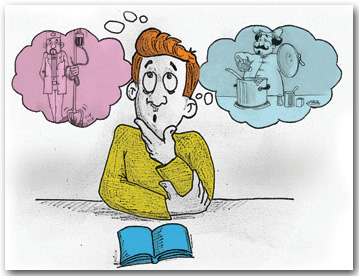 NATJEČAJ ZA UPIS UČENIKA U I. RAZRED SREDNJE ŠKOLE U ŠKOLSKOJ GODINI 2021./2022.Na temelju članka 22. stavak 9. Zakona o odgoju i obrazovanju u osnovnoj i srednjoj školi („Narodne novine“, broj: 87/08, 86/09, 92/10, 105/10, 90/11, 5/12, 16/12, 86/12, 126/12, 94/13, 152/14, 7/17, 68/18, 98/19 i 64/20) srednje škole Zadarske županije oglašavajuNATJEČAJ ZA UPIS UČENIKA U I. RAZRED SREDNJE ŠKOLE ZA ŠKOLSKU GODINU 2021./2022.	Zajednička obavijest	Izrazi koji se koriste u ovom natječaju, a koji imaju rodno značenje, bez obzira na to jesu li korišteni u muškom ili ženskome rodu, obuhvaćaju na jednak način i muški i ženski rod.Opće odredbeI.Pravo upisa u prvi razred srednje škole imaju svi kandidati koji su završili osnovno obrazovanje, pod jednakim uvjetima u skladu s brojem upisnih mjesta utvrđenih Odlukom o upisu učenika u I. razred srednje škole u školskoj godini 2021./2022. („Narodne novine“, br. 55/21), te kriterijima utvrđenih Pravilnikom o elementima i kriterijima za izbor kandidata za upis u I. razred srednje škole („Narodne novine“, br. 49/15, 47/17).Pod jednakim uvjetima u srednje škole upisuju se kandidati hrvatski državljani, Hrvati iz drugih država te djeca državljana iz država članica Europske unije.U prvi razred srednje škole mogu se upisati kandidati koji do početka školske godine u kojoj upisuju prvi razred srednje škole navršavaju 17 godina. Iznimno, uz odobrenje Školskog odbora, u prvi razred srednje škole može se upisati kandidat do navršenih 18 godina, a uz odobrenje Ministarstva znanosti i obrazovanja kandidat stariji od 18 godina.Dobne granice za upis kandidata u pojedine programe srednjega umjetničkog obrazovanja propisane su člankom 8. Zakona o umjetničkom obrazovanju („Narodne novine“, br. 130/11).Kandidati se za upis u obrazovne programe prijavljuju i upisuju putem mrežne stranice Nacionalnog informacijskog sustava prijava i upisa u srednje škole (NISpuSŠ). U svakom upisnom roku kandidat se može prijaviti za upis u najviše šest (6) obrazovnih programa.II.U srednju školu može se upisati i redovito obrazovati bez plaćanja troškova školovanja i kandidat koji je strani državljanin iz zemlje izvan Europske unije ako ispunjava jedan od sljedećih uvjeta:ako za to postoji međudržavni ugovor ili drugi interes tijela državne ili lokalne vlasti odnosno javnih ustanova;ako takva osoba ima status izbjeglice u Hrvatskoj koji je utvrdilo ovlašteno upravno tijelo u Hrvatskoj;ako je roditelj ili skrbnik te osobe hrvatski državljanin;ako roditelj ili skrbnik te osobe ima radnu dozvolu i dozvolu privremenog boravka ili poslovnu dozvolu u Hrvatskoj;ako roditelj ili skrbnik te osobe ima odobren stalni boravak u Hrvatskoj;ako je roditelj ili skrbnik te osobe diplomatski ili poslovni predstavnik strane države u Hrvatskoj;ako je takva osoba ili roditelj ili skrbnik te osobe azilant ili tražitelj azila;ako je takva osoba ili roditelj ili skrbnik te osobe stranac pod supsidijarnom zaštitom ili stranac pod privremenom zaštitom.Kandidat strani državljanin iz zemalja izvan Europske unije, a koji ne ispunjava ni jedan od navedenih uvjeta, može se upisati u srednju školu kao redoviti učenik uz obvezu plaćanja troškova školarine. ELEMENTI VREDNOVANJAIII.Za upis u I. razred srednje škole prijavljenom kandidatu vrednuju se i boduju zajednički, dodatan i poseban element.ZAJEDNIČKI ELEMENT VREDNOVANJA KANDIDATAIV.Zajednički element za upis kandidata u sve srednjoškolske programe obrazovanja čine prosjeci zaključnih ocjena iz svih nastavnih predmeta na dvije decimale u posljednja četiri razreda osnovnog obrazovanja.Na takav način moguće je steći najviše 20 bodova.Za upis u programe obrazovanja za stjecanje strukovne kvalifikacije u trajanju kraćem od tri godine vrednuju se prosjeci zaključnih ocjena iz svih nastavnih predmeta na dvije decimale u posljednja četiri razreda osnovnog obrazovanja.Za upis u programe obrazovanja za stjecanje strukovne kvalifikacije i programe obrazovanja za vezane obrte, u trajanju od najmanje tri godine, uz element iz stavka 1. ove točke, vrednuju se i zaključne ocjene u posljednja dva razreda osnovnog obrazovanja iz nastavnih predmeta: Hrvatski jezik, Matematika i prvi strani jezik.Na takav način moguće je steći najviše 50 bodova.Za upis u gimnazijske programe i programe obrazovanja za stjecanje strukovne kvalifikacije u trajanju od najmanje četiri godine, uz element iz stavka 1. ove točke vrednuju se i zaključne ocjene u posljednja dva razreda osnovnog obrazovanja iz nastavnih predmeta: Hrvatski jezik, Matematika i prvi strani jezik te triju nastavnih predmeta važnih za nastavak obrazovanja u pojedinim programima obrazovanja od kojih su dva propisana Popisom predmeta posebno važnih za upis koji je sastavni dio Pravilnika, a jedan samostalno određuje srednja škola. Za programe koji se provode na jeziku i pismu nacionalnih manjina to je, u pravilu, nastavni predmet iz jezika nacionalne manjine (materinski jezik).Na takav način moguće je steći najviše 80 bodova.U slučaju da kandidatu u svjedodžbama za posljednje četiri godine osnovnog obrazovanja nije upisana ocjena iz nekog od nastavnih predmeta koji su značajni za prijavu za upis, za utvrđivanje broja bodova iz toga nastavnoga predmeta koristi se prosjek svih zaključnih ocjena na dvije decimale u posljednja četiri razreda osnovnog obrazovanja.DODATNI ELEMENT VREDNOVANJA KANDIDATAV.Dodatni element vrednovanja čine sposobnosti, darovitosti i znanja kandidata.Sposobnosti, darovitosti i znanja kandidata dokazuju se i vrednuju:– na osnovi provjere (ispitivanja) posebnih znanja, vještina, sposobnosti i darovitosti;– na osnovi rezultata postignutih na natjecanjima u znanju;– na osnovi rezultata postignutih na natjecanjima školskih sportskih društava.Provjera posebnih znanja kandidataVI.(1) Srednje škole mogu, u opravdanim slučajevima, provoditi provjere posebnih znanja iz nastavnih predmeta posebno važnih za upis kandidata u pojedini program obrazovanja. (2) Na temelju provjera iz stavka 1. ovoga članka kandidat može ostvariti najviše 5 bodova. (3) Provjera iz stavka 1. ovoga članka nije eliminacijska. Vrednovanje uspjeha radi upisa u programe likovne umjetnosti i dizajnaVII.(1) Za upis kandidata u programe likovne umjetnosti i dizajna provjerava se darovitost kandidata za likovno izražavanje crtanjem olovkom ili ugljenom te slikanjem (tempera, gvaš ili akvarel). Navedenom provjerom moguće je ostvariti najviše 120 bodova, a minimalni bodovni prag na navedenoj provjeri je 70 bodova.(2) Konačna ljestvica poretka kandidata utvrđuje se zbrajanjem bodova dobivenih provjerom darovitosti za likovno izražavanje i zajedničkog, dodatnog i posebnog elementa vrednovanja.(3) Ako dva ili više kandidata imaju isti ukupan broj bodova, upisuje se onaj kandidat koji je ostvario veći broj bodova iz provjere darovitosti za likovno izražavanje.Vrednovanje uspjeha radi upisa u programe glazbene umjetnostiVIII.Kandidatima koji su uspješno završili osnovno glazbeno obrazovanje ili drugi (II.) pripremni razred srednje glazbene škole za upis u I. razred četverogodišnjeg srednjeg glazbenog programa vrednuju se:zajednički, dodatni i poseban element vrednovanja;postignut opći uspjeh iz petog i šestog razreda glazbene škole ili dva razreda pripremnog obrazovanja;konačni rezultati ostvareni na prijamnome ispitu glazbene darovitosti.Na takav način moguće je steći najviše 260 bodova.Prijamni ispit za instrumentaliste i pjevače obuhvaća provjeru iz temeljnoga predmeta struke i solfeggia, za teoretičara provjeru iz klavira i solfeggia, a za graditelja i restauratora glazbala provjeru solfeggia i ocjenu priloženog rada (izgrađeno glazbalo). Na temelju prijamnog ispita moguće je steći najviše 170 bodova, a minimalni prag na prijamnom ispitu je 70 bodova.Ako dva ili više kandidata imaju isti ukupan broj bodova, upisuje se onaj kandidat koji je ostvario veći broj bodova na prijamnom ispitu glazbene darovitosti.Kandidat koji nije pohađao osnovnu glazbenu školu upisuje prvi pripremni razred srednje glazbene škole nakon prijamnog ispita koji sadrži provjeru sluha, glazbenog pamćenja i ritma, a za glazbenika pjevača i izvedbu dviju vokalnih skladbi po slobodnom izboru. Na prijamnom ispitu može se ostvariti najviše 180 bodova, a minimalni prag je 100 bodova.Vrednovanje uspjeha za upis u programe plesne umjetnostiIX.Kandidati koji su uspješno završili osnovno plesno odnosno baletno obrazovanje ili pripremni razred srednje plesne škole za upis u I. razred četverogodišnjeg srednjeg plesnog programa vrednuju se:zajednički, dodatni i poseban element vrednovanja;opći uspjeh iz četvrtoga razreda plesne odnosno baletne škole ili uspjeh iz pripremnog razreda;konačni rezultati ostvareni na prijamnom ispitu plesne darovitosti koji uključuje uspjeh iz glavnih plesnih predmeta koje je utvrdila škola i objavila u ovome Natječaju.Na takav način moguće je steći najviše 200 bodova.Na temelju prijamnog ispita moguće je steći najviše 115 bodova, a minimalni prag na prijamnom ispitu je 70 bodova.Ako dva ili više kandidata imaju isti ukupan broj bodova, upisuje se onaj kandidat koji je ostvario veći broj bodova na prijamnom ispitu plesne darovitosti.Kandidat koji nije pohađao osnovnu plesnu školu upisuje pripremni razred srednje plesne škole nakon položenoga prijamnog ispita plesne darovitosti. Na prijamnom ispitu može se ostvariti najviše 120 bodova, a minimalni prag je 70 bodova.Izbor kandidata za upis u programe plesne umjetnosti utvrđuje se i na temelju zdravstvene sposobnosti kandidata. Zdravstvena sposobnost kandidata za obavljanje poslova i radnih zadaća uvjet je za prijavu u odabrani program i dokazuje se potvrdom liječnika specijalista (ortopeda).Vrednovanje uspjeha iznimno darovitih kandidataX.Na temelju iznimne darovitosti, a koju je pokazao na provjeri darovitosti koju provodi glazbena ili plesna škola, uz suglasnost nastavničkog vijeća, u pripremni program srednje škole odnosno u prvi razred srednje glazbene ili plesne škole može se upisati i kandidat koji još nije završio završni razred osnovnog obrazovanja.Vrednovanje uspjeha za upis u razredne odjele za sportašeXI.Pravo prijave za upis u razredne odjele za sportaše imaju kandidati koji su uvršteni na rang-listu određenog nacionalnog sportskog saveza.Bodovanje za upis u I. razred razrednih odjela za sportaše provodi se na sljedeći način:maksimalan broj bodova koje kandidat za upis u ove programe može ostvariti na temelju kriterija sportske uspješnosti i uspjeha u prethodnom obrazovanju je 160;od navedenoga maksimalnog broja bodova, do 80 bodova kandidat ostvaruje na temelju kriterija sportske uspješnosti;daljnjih najviše 80 bodova kandidat ostvaruje na temelju zajedničkog elementa vrednovanja uspjeha u prethodnom školovanju.Konačna ljestvica poretka kandidata utvrđuje se zbrajanjem bodova dobivenih prema kriterijima sportske uspješnosti te zajedničkog, dodatnog i posebnog elementa vrednovanja.Izračun broja bodova kandidata prema kriterijima sportske uspješnosti uzima u obzir sljedeće parametre:položaj pojedinog kandidata na rang-listi matičnog nacionalnog sportskog saveza;ukupan broj kandidata na rang-listi matičnog nacionalnog sportskog saveza;skupina u koju je pojedini sport razvrstan.rang-liste kandidata za svaki nacionalni sportski savez jedinstvene su u smislu da obuhvaćaju i ženske i muške kandidate.Nacionalni sportski savezi provode rangiranje kandidata na temelju kriterija sportske uspješnosti. Rang-liste objavljuju na svojim mrežnim stranicama i dostavljaju ih Ministarstvu znanosti, obrazovanja i sporta.Vrednovanje rezultata kandidata postignutih na natjecanjima iz znanja i u sportuXII.Kandidatu se vrednuje isključivo jedno (najpovoljnije) postignuće iz točaka XIII. i XIV. ovog Natječaja. Vrednovanje rezultata kandidata postignutih na natjecanjima iz znanjaXIII.Pravo na izravan upis ili dodatne bodove ostvaruju kandidati na osnovi rezultata koje su postigli na:natjecanjima u znanju iz nastavnih predmeta: Hrvatskoga jezika, Matematike, prvoga stranog jezika;natjecanjima u znanju iz dvaju nastavnih predmeta posebno značajnih za upis u skladu s Popisom predmeta posebno važnih za upis;jednom natjecanju iz znanja koji samostalno određuje srednja škola iz Kataloga natjecanja i smotri učenika i učenica osnovnih i srednjih škola Republike Hrvatske.Vrednuju se i boduju rezultati kandidata postignutih na državnim natjecanjima iz znanja iz Kataloga natjecanja i smotri učenika i učenica osnovnih i srednjih škola Republike Hrvatske, koja se provode u organizaciji Agencije za odgoj i obrazovanje, a koja je odobrilo Min29.istarstvo te međunarodnim natjecanjima koje verificira Agencija za odgoj i obrazovanje, a prema sljedećoj tablici:Vrednovanje rezultata kandidata postignutih na sportskim natjecanjimaXIV.Kandidatima se vrednuju rezultati koje su postigli u posljednja četiri razreda osnovnog obrazovanja na natjecanjima školskih sportskih društava koja su ustrojena prema Propisniku Državnog prvenstva školskih sportskih društava Republike Hrvatske, a pod nadzorom natjecateljskog povjerenstva Hrvatskog školskog športskog saveza.Pravo na dodatne bodove kandidati ostvaruju na temelju službene evidencije o rezultatima održanih natjecanja školskih sportskih društava koju vodi Hrvatski školski športski savez (HŠŠS).POSEBAN ELEMENT VREDNOVANJA KANDIDATAXV.Poseban element vrednovanja kandidata čini vrednovanje uspjeha:kandidata sa zdravstvenim teškoćama;kandidata koji žive u otežanim uvjetima obrazovanja uzrokovanim nepovoljnim ekonomskim, socijalnim te odgojnim čimbenicima;kandidata za upis na osnovi Nacionalne strategije za uključivanje Roma za razdoblje od 2013. do 2020. godine;kandidata hrvatskih državljana čiji su roditelji državni službenici koji su po službenoj dužnosti u ime Republike Hrvatske bili upućeni na rad u inozemstvo.Kandidatu će se priznati ostvarivanje isključivo jednoga prava koje je za njega najpovoljnije.Vrednovanje uspjeha kandidata sa zdravstvenim teškoćamaXVI.Kandidat sa zdravstvenim teškoćama je kandidat koji je osnovno obrazovanje završio po redovitom nastavnom planu i programu, a kojem su teže zdravstvene teškoće i/ili dugotrajno liječenje utjecali na postizanje rezultata tijekom prethodnoga obrazovanja i/ili mu značajno sužavaju mogući izbor srednjoškolskog programa obrazovanja.Kandidatu sa zdravstvenim teškoćama dodaje se jedan (1) bod na broj bodova koji je utvrđen tijekom postupka vrednovanja za programe obrazovanja za koje posjeduje stručno mišljenje Službe za profesionalno usmjeravanje Hrvatskoga zavoda za zapošljavanje. S tako utvrđenim brojem bodova kandidat se rangira na ukupnoj ljestvici poretka.Za ostvarivanje dodatnih bodova kandidat obvezno prilaže:stručno mišljenje Službe za profesionalno usmjeravanje Hrvatskoga zavoda za zapošljavanje o sposobnostima i motivaciji učenika za, u pravilu pet, a najmanje tri primjerena programa obrazovanja (strukovnog – s oznakom programa, umjetničkog i/ili gimnazijskog) izdanog na temelju stručnog mišljenja nadležnog školskog liječnika koji je pratio kandidata tijekom prethodnog obrazovanja, a na temelju prethodno dostavljene specijalističke medicinske dokumentacije o težim zdravstvenim teškoćama i/ili dugotrajnom liječenju koji su utjecali na postizanje rezultata tijekom prethodnog obrazovanja i/ili mu značajno sužavaju mogući izbor programa obrazovanja i zanimanja.Vrednovanje uspjeha kandidata koji žive u otežanim uvjetima obrazovanja uzrokovanim nepovoljnim ekonomskim, socijalnim te odgojnim čimbenicimaXVII.Kandidatu koji živi u otežanim uvjetima uzrokovanim ekonomskim, socijalnim te odgojnim čimbenicima, a koji su mogli utjecati na njegov školski uspjeh u osnovnoj školi, dodaje se jedan (1) bod na broj bodova koji je utvrđen tijekom postupka vrednovanja. S tako utvrđenim brojem bodova kandidat se rangira na ukupnoj ljestvici poretka.Otežani uvjeti uzrokovani ekonomskim, socijalnim te odgojnim čimbenicima koji su mogli utjecati na uspjeh kandidata u osnovnoj školi su: ako kandidat živi uz jednoga i/ili oba roditelja s dugotrajnom teškom bolesti;ako kandidat živi uz dugotrajno nezaposlena oba roditelja u smislu članka 10. Zakona o tržištu rada („Narodne novine“, br. 118/18, 32/20), ako kandidat živi uz samohranog roditelja (roditelj koji nije u braku i ne živi u izvanbračnoj zajednici, a sam se skrbi o svome djetetu i uzdržava ga) korisnika socijalne skrbi, u smislu članka 4., 21. i 30. Zakona o socijalnoj skrbi („Narodne novine“, br. 157/13, 152/14, 99/15, 52/16, 16/17, 130/17, 98/19, 64/20 i 138/20), te posjeduje rješenje ili drugi upravni akt Centra za socijalnu skrb ili nadležnoga tijela u jedinici lokalne ili područne (regionalne) jedinice i Grada Zagreba o pravu samohranog roditelja kao korisnika socijalne skrbi;ako je kandidatu jedan roditelj preminuo;ako je kandidat dijete bez roditelja ili odgovarajuće roditeljske skrbi u smislu članka 21. Zakona o socijalnoj skrbi („Narodne novine“, br. 157/13, 152/14, 99/15, 52/16, 16/17, 130/17, 98/19, 64/20 i 138/20).Kandidat je dužan priložiti slijedeće dokumente:liječničku potvrdu o dugotrajnoj težoj bolesti jednog i/ili oba roditelja;potvrdu nadležnoga područnoga ureda Hrvatskoga zavoda za zapošljavanje o dugotrajnoj nezaposlenosti oba roditelja;potvrdu o korištenju socijalne pomoći, rješenje ili drugi upravni akt Centra za socijalnu skrb ili nadležnog tijela u jedinici lokalne ili područne (regionalne) jedinice i Grada Zagreba o pravu samohranog roditelja u statusu socijalne skrbi izdanih od ovlaštenih službi u zdravstvu, socijalnoj skrbi i za zapošljavanje;ispravu iz matice umrlih ili smrtni list koje je izdalo nadležno tijelo u jedinici lokalne ili područne (regionalne) jedinice ili Grada Zagreba;potvrdu nadležnoga Centra za socijalnu skrb da je kandidat dijete bez roditelja ili odgovarajuće socijalne skrbi.Vrednovanje uspjeha kandidata na osnovi Nacionalne strategije za uključivanje Roma za razdoblje od 2013. do 2020. godineXVIII.Kandidatu za upis koji je pripadnik romske nacionalne manjine, a živi u uvjetima koji su mogli nepovoljno utjecati na njegov školski uspjeh u osnovnoj školi, dodaju se dva (2) boda na broj bodova koji je utvrđen tijekom postupka vrednovanja. S tako utvrđenim brojem bodova kandidat se rangira na ukupnoj ljestvici poretka.Za ostvarivanje prava iz stavka 1. ove točke kandidat prilaže preporuku Vijeća romske nacionalne manjine odnosno registrirane romske udruge.VREDNOVANJE USPJEHA KANDIDATA S TEŠKOĆAMA U RAZVOJUXIX.Kandidat s teškoćama u razvoju je kandidat koji je osnovnu školu završio prema rješenju Ureda državne uprave u županiji odnosno Gradskoga ureda za obrazovanje, kulturu i sport Grada Zagreba (u daljnjem tekstu: Ured) o primjerenome programu obrazovanja.Kandidati iz stavka 1. ove točke rangiraju se na zasebnim ljestvicama poretka, a temeljem ostvarenog ukupnog broja bodova utvrđenog tijekom postupka vrednovanja, u programima obrazovanja za koje posjeduju stručno mišljenje službe za profesionalno usmjeravanje Hrvatskoga zavoda za zapošljavanje pod uvjetom da zadovolje na ispitu sposobnosti i darovitosti u školama u kojima je to uvjet za upis.Pravo upisa u nekom programu obrazovanja ostvaruje onoliko kandidata koliko se u tom programu obrazovanja može upisati kandidata s teškoćama u razvoju sukladno Državnom pedagoškom standardu srednjoškolskog sustava odgoja i obrazovanja („Narodne novine“, broj: 63/08, 90/10).Za ostvarenje prava iz stavka 2. ove točke kandidat obvezno prilaže:rješenje Ureda o primjerenom programu obrazovanja;stručno mišljenje Službe za profesionalno usmjeravanje Hrvatskog zavoda za zapošljavanje o sposobnostima i motivaciji učenika za, u pravilu pet, a najmanje tri primjerena programa obrazovanja (strukovnog – s oznakom programa, umjetničkog i/ili gimnazijskog) izdanog na temelju stručnog mišljenja nadležnog školskog liječnika koji je pratio kandidata tijekom prethodnog obrazovanja, a na temelju prethodno dostavljene specijalističke medicinske dokumentacije o težim zdravstvenim teškoćama i/ili dugotrajnom liječenju koji su utjecali na postizanje rezultata tijekom prethodnog obrazovanja i/ili mu značajno sužavaju mogući izbor programa obrazovanja i zanimanja, prema stručno usuglašenoj metodologiji te obrade multidisciplinarnog tima Hrvatskoga zavoda za zapošljavanje.ZDRAVSTVENA SPOSOBNOST KANDIDATAXX.Ovisno o tome što je propisano za određeni program obrazovanja kandidat koji se upisuje u programe za koje je posebnim propisima i mjerilima određeno obavezno utvrđivanje zdravstvene sposobnosti, pri upisu obavezno dostavlja: potvrdu nadležnoga školskog liječnika o zdravstvenoj sposobnosti kandidata za propisani program ililiječničku svjedodžbu medicine radaIznimno, kandidat koji u trenutku upisa nije u mogućnosti dostaviti liječničku svjedodžbu medicine rada pri upisu dostavlja potvrdu obiteljskog liječnika, a liječničku svjedodžbu medicine rada dostavlja školi najkasnije do kraja prvog polugodišta prvog razreda.POSEBNA MJERILA I POSTUPCI ZA UPIS KANDIDATAVrednovanje uspjeha kandidata za upis u programe obrazovanja za vezane obrteXXI.Kandidat koji upisuje program obrazovanja za vezane obrte dužan je, pri upisu ili najkasnije do kraja prvog polugodišta prvog razreda, dostaviti školi liječničku svjedodžbu medicine rada i sklopljen ugovor o naukovanju.Srednjim strukovnim školama koje obrazuju učenike u programima obrazovanja za vezane obrte popis licenciranih obrtnika ili pravnih osoba s brojem slobodnih mjesta za izvođenje praktične nastave i vježbi naukovanja po zanimanju, županiji i mjestu/gradu dostupan je na stranicama ministarstva nadležnog za obrt putem aplikacije e-Naukovanje na stranici http://www.minpo.hr. Obveza je škole da popise slobodnih mjesta za praktičnu nastavu i vježbe naukovanja istakne na oglasnoj ploči i mrežnoj stranici škole.Ugovor o naukovanju sklapaju licencirani obrtnik ili pravna osoba i kandidat (roditelj ili skrbnik kandidata), u skladu sa člankom 55. i 61. Zakona o obrtu („Narodne novine“, br. 143/13) i člankom 2. Pravilnika o minimalnim uvjetima za ugovore o naukovanju. Prilikom sklapanja ugovora kandidat donosi na uvid:ovjerenu presliku svjedodžbe završnoga razreda osnovnog obrazovanja;liječničku svjedodžbu medicine rada.Ugovor o naukovanju sklapa se u četiri istovjetna primjerka od kojih po jedan primjerak pripada kandidatu, obrtniku ili pravnoj osobi, školi i Ministarstvu gospodarstva, poduzetništva i obrta.Ministarstvo gospodarstva, poduzetništva i obrta vodi evidenciju sklopljenih ugovora o naukovanju.PROVEDBA DODATNIH PROVJERA SKLONOSTI I SPOSOBNOSTI KANDIDATAXXII.Škole koje upisuju kandidata u programe obrazovanja za koje je potrebna određena tjelesna, glasovna i slična spretnost ili sposobnost mogu provoditi provjeru sklonosti i sposobnosti kandidata za taj program obrazovanja.UTVRĐIVANJE UKUPNOGA REZULTATA KANDIDATAXXIII.Ljestvica poretka utvrđuje se na osnovi zajedničkog, dodatnog i posebnog elementa vrednovanja uz dokazivanje zdravstvene sposobnosti kandidata za obavljanje poslova i radnih zadaća u odabranom zanimanju, ako je to za odabrano zanimanje potrebno.PRIJAVA I UPIS UČENIKA U SREDNJU ŠKOLUPrijava učenika za upis u srednju školuXXIV.Učenici koji osnovno obrazovanje završavaju kao redoviti učenici osnovne škole u Republici Hrvatskoj u školskoj godini 2021./2022. prijavljuju se u NISpuSŠ u skladu s postupcima opisanima na mrežnoj stranici www.upisi.hr.Učenici koji osnovno obrazovanje ne završavaju kao redoviti učenici osnovne škole u Republici Hrvatskoj (kandidati koji osnovno obrazovanje završavaju ili su završili u inozemstvu ili drugim obrazovnim sustavima; kandidati koji nisu s pozitivnim uspjehom završili prvi razred srednje škole u Republici Hrvatskoj, ispisali su se te žele ponovno upisati prvi razred u drugom obrazovnom programu; kandidati koji su prethodne školske godine završili osnovno obrazovanje u Republici Hrvatskoj ali se nisu upisali u srednju školu) prijavljuju se Središnjem prijavnom uredu na način opisan na mrežnoj stranici www.upisi.hr. Učenici koji se žele upisati u I. razred srednje škole u školskoj godini 2021./2022., a stekli su svjedodžbe koje nisu izdane u Republici Hrvatskoj, dužni su pokrenuti postupak priznavanja završenog osnovnog obrazovanja. Na temelju Zakona o priznavanju inozemnih obrazovnih kvalifikacija („Narodne novine“. broj: 158/03, 198/03, 138/06, 45/11) postupak priznavanja završenog osnovnog obrazovanja u inozemstvu, radi pristupa srednjem obrazovanju u Republici Hrvatskoj, provodi školska ustanova u koju se podnositelj zahtjeva upisuje.Upis učenika u I. razred srednje školeXXV.Upis učenika u I. razred srednje škole u školskoj godini 2021./2022. odvija se u skladu s rokovima utvrđenim točkama XXVII., XXVIII. i XXIX. ovog Natječaja.Na temelju javne objave konačnih ljestvica poretka učenika u NISpuSŠ-u učenik ostvaruje pravo upisa u I. razred srednje škole u školskoj godini 2021./2022.Iznimno od stavka 2. ove točke, učenici koji se upisuju u programe obrazovanja za koje je potrebno dostaviti dokumente o ispunjavanju posebnih uvjeta iz natječaja za upis (dokazivanje zdravstvene sposobnosti kandidata za obavljanje poslova i radnih zadaća u odabranom zanimanju i sl.) te učenici koji su ostvarili dodatna prava za upis, ostvaruju pravo upisa u srednju školu u školskoj godini 2020./2021. nakon dostave navedenih dokumenata u predviđenim rokovima iz točke XXVII., XXVIII. i XXIX. ovog Natječaja, što u NISpuSŠ-u potvrđuje srednja škola u kojoj učenik ostvaruje pravo upisa sukladno konačnoj ljestvici poretka. Učenici koji ne dostave navedenu dokumentaciju u propisanim rokovima iz točaka XXVII., XXVIII. i XXIX. ovog Natječaja gube pravo upisa ostvarenog u ljetnom upisnom roku te se u jesenskom roku mogu kandidirati za upis u preostala slobodna upisna mjesta.Učenik svoj upis potvrđuje vlastoručnim potpisom i potpisom roditelja/skrbnika na obrascu (upisnici) dostupnom na mrežnoj stranici NISpuSŠ-a (www.upisi.hr), koji je dužan donijeti osobno ili dostaviti elektroničkim putem u srednju školu u rokovima utvrđenim u točkama XXVII., XXVIII. i XXIX. ovog Natječaja.Nakon što učenik potvrdi svoj upis vlastoručnim potpisom i potpisom roditelja/skrbnika na obrascu (upisnici) i dostavi ga srednjoj školi, učenik je upisan u I. razred srednje škole u školskoj godini 2021./2022. Ako učenik zbog opravdanih razloga nije u mogućnosti u propisanim rokovima sukladno točkama XXVII., XXVIII. i XXIX. ovog Natječaja dostaviti potpisan obrazac (upisnicu) za upis u I. razred, dužan ga je donijeti osobno ili dostaviti elektroničkim putem njegov roditelj/skrbnik ili opunomoćenik.UPISNI ROKOVIXXVI.Učenici će se prijavljivati za upis i upisivati u I. razred srednjih škola u školskoj godini 2021./2022. u ljetnom i jesenskom upisnom roku.Ljetni upisni rokXXVII.Jesenski upisni rokXXVIII.PRIJAVA KANDIDATA S TEŠKOĆAMA U RAZVOJUXXIX.Ljetni upisni rokJesenski upisni rokPRIJAVA UČENIKA KOJI SE UPISUJU U ODJELE ZA SPORTAŠE U LJETNOME I JESENSKOME UPISNOM ROKUXXX.NAKNADNI ROK ZA UPIS UČENIKA NAKON ISTEKA JESENSKOG ROKAXXXI.Učenici koji ne ostvare pravo na upis u ljetnom ili jesenskom upisnom roku mogu se prijaviti za upis u naknadnom upisnom roku za upis u srednju školu u program obrazovanja u kojem je nakon jesenskog upisnog roka ostalo slobodnih mjesta u okviru broja upisnih mjesta propisanih Strukturom, a utvrđenih u NISpuSŠ-u.Učenici iz stavka 1. ove točke za prijavu moraju ispunjavati sve uvjete propisane Pravilnikom o elementima i kriterijima, te ovim Natječajem.Učenici se za upis u naknadnom roku školi mogu prijaviti od 2. do 24. rujna 2021. godine.Upisno povjerenstvo škole o upisu učenika u naknadnom upisnom roku odlučuje temeljem pisanog zahtjeva učenika, te podatke o upisu unosi u NISpuSŠ, po zaprimljenoj potpisanoj upisnici učenika, te ostaloj dokumentaciji potrebnoj za upis.POSTUPAK PODNOŠENJA I RJEŠAVANJA PRIGOVORAXXXII.Učenici i ostali kandidati mogu podnositi usmene i pisane prigovore tijekom provedbe postupka prijava i upisa učenika u I. razred srednje škole.Redoviti učenik osnovne škole u Republici Hrvatskoj može usmeno prigovoriti svom razredniku zbog netočno navedenih zaključnih ocjena iz nastavnih predmeta, osobnih podataka ili podataka na temelju kojih se ostvaruju dodatna prava za upis i zatražiti njihov ispravak.Kandidat koji nema status redovitog učenika osnovne škole u Republici Hrvatskoj (kandidat koji osnovno obrazovanje završava ili je završio u inozemstvu ili drugim obrazovnim sustavima; kandidat koji nije s pozitivnim uspjehom završio prvi razred srednje škole u Republici Hrvatskoj, ispisao se te želi ponovno upisati prvi razred u drugom obrazovnom programu; kandidat koji je prethodne školske godine završio osnovno obrazovanje u Republici Hrvatskoj, ali nije upisao srednju školu) može zbog netočno unesenih ocjena ili osobnih podataka usmeno prigovoriti Središnjem prijavnom uredu koji je unio podatke.U slučaju da nisu ispravljeni netočno uneseni podaci, učenici i ostali kandidati mogu podnijeti pisani prigovor CARNetovoj službi za podršku obrazovnom sustavu na obrascu za prigovor koji je dostupan na mrežnoj stranici NISpuSŠ-a.U slučaju da učenik pri ocjenjivanju ispita provjere sposobnosti i darovitosti ili znanja nije zadovoljan ocjenom, može podnijeti prigovor pisanim putem srednjoj školi koja je provela ispit.U slučaju da se utvrdi neregularnost ili nepravilnost u postupku provedbe ispita, ravnatelj srednje škole na prijedlog upisnoga povjerenstva mora otkloniti te nepravilnosti i utvrditi novu ocjenu.Rokovi za podnošenje prigovora iz ove točke utvrđeni su u točkama XXVII., XXVIII., XXIX. i XXX. ovog Natječaja. NAKNADE ZA POVEĆANE TROŠKOVE OBRAZOVANJAXXXIII.Za pojedine programe obrazovanja mogu se utvrditi povećani troškovi obrazovanja.Za svaku godinu obrazovanja školski odbor, uz suglasnost osnivača školske ustanove, donosi Odluku o iznosu participacije roditelja/skrbnika učenika, te cijeni obrazovanja. Ukoliko je Odluka donesena oglašena je u ovom Natječaju, te u NISpuSŠ-u.Škola može potpuno ili djelomično osloboditi učenika obveze plaćanja povećanih troškova obrazovanja. Odluku o oslobađanju od plaćanja donosi školski odbor na prijedlog ravnatelja te uz suglasnost osnivača. KLASA: 602-03/21-01/15URBROJ: 2198/1-04/1-21-9Zadar, 18. lipnja 2021. godine STRUKTURA I OPSEG UPISA UČENIKA U I. RAZRED SREDNJIH ŠKOLA ZA ŠKOLSKU GODINU 2021./2022.Državna/međunarodna natjecanjaPrvo, drugo ili treće osvojeno mjesto kao pojedinac u 5., 6., 7. ili 8. razredu osnovnog obrazovanjaIzravan upis (pod uvjetom da zadovolje na ispitu sposobnosti i darovitosti u školama u kojima je to uvjet za upis)Državna/međunarodna natjecanjaPrvo osvojeno mjesto kao član skupine u 5., 6., 7. ili 8. razredu osnovnog obrazovanja4 bodaDržavna/međunarodna natjecanjaDrugo osvojeno mjesto kao član skupine u 5., 6., 7. ili 8. razredu osnovnog obrazovanja3 bodaDržavna/međunarodna natjecanjaTreće osvojeno mjesto kao član skupine u 5., 6., 7. ili 8. razredu osnovnog obrazovanja2 bodaDržavna/međunarodna natjecanjaSudjelovanje kao pojedinac ili član skupine u 5., 6., 7. ili 8. razredu1 bodNatjecanja školskihsportskih društavaUčenici koji su na državnom natjecanju kao članovi ekipe osvojili prvo mjesto3 bodaNatjecanja školskihsportskih društavaUčenici koji su na državnom natjecanju kao članovi ekipe osvojili drugo mjesto2 bodaNatjecanja školskihsportskih društavaUčenici koji su na državnom natjecanju kao članovi ekipe osvojili treće mjesto1 bodOpis postupakaDatum• Dostava osobnih dokumenata i svjedodžbi za kandidate izvan redovitog sustava obrazovanja RH Središnjem prijavnom uredu24. 5. – 1. 7. 2021.• Završetak registracije za kandidate izvan redovitog sustava obrazovanja RH26. 6. 2021.• Početak prijava redovitih učenika u sustav24. 5. 2021.• Početak prijava obrazovnih programa25. 6. 2021.• Završetak prijave obrazovnih programa koji zahtijevaju dodatne provjere28. 6. 2021.• Provođenje dodatnih ispita i provjera te unos rezultata29. 6. – 1. 7. 2021.• Rok za dostavu dokumentacije redovitih učenika (stručno mišljenje HZZ-a i ostali dokumenti kojima se ostvaruju dodatna prava za upis)1. 7. 2021.• Unos prigovora na osobne podatke, ocjene, natjecanja, rezultate dodatnih provjera i podatke na temelju kojih se ostvaruju dodatna prava za upis5. 7. 2021.• Brisanje s lista kandidata koji nisu zadovoljili preduvjete6. 7. 2021.• Završetak prijava obrazovnih programa• Početak ispisa prijavnica7. 7. 2021.• Krajnji rok za zaprimanje potpisanih prijavnica (učenici donose razrednicima, a ostali kandidati šalju prijavnice Središnjem prijavnom uredu)• Brisanje s lista kandidata koji nisu zadovoljili preduvjete ili dostavili prijavnice9. 7. 2021.• Objava konačnih ljestvica poretka10. 7. 2021.• Dostava dokumenata koji su uvjet za upis u određeni program obrazovanja (potvrda školske medicine, potvrda obiteljskog liječnika ili liječnička svjedodžba medicine rada i ostali dokumenti kojima su ostvarena dodatna prava za upis) srednje škole• Dostava potpisanog obrasca o upisu u I. razred srednje škole (upisnice) u srednju školu u koju se učenik upisao (škole same određuju točne datume za zaprimanje upisnica i dodatne dokumentacije unutar ovdje predviđenog razdoblja i objavljuju ih u natječaju te na svojoj mrežnoj stranici i oglasnoj ploči škole)12. – 14. 7. 2021.• Objava okvirnog broja slobodnih mjesta za jesenski upisni rok15. 7. 2021.• Službena objava slobodnih mjesta za jesenski upisni rok10. 8. 2021Opis postupakaDatum• Početak prijava u sustav i prijava obrazovnih programa21. 8. 2021.• Završetak registracije za kandidate izvan redovitog sustava obrazovanja RH23. 8. 2021.• Dostava osobnih dokumenata, svjedodžbi i ostale dokumentacije za kandidate izvan redovitog sustava obrazovanja RH Središnjem prijavnom uredu25. 8. 2021.• Dostava dokumentacije redovitih učenika (stručno mišljenje HZZ-a i ostali dokumenti kojima se ostvaruju dodatna prava za upis i sl.)23. 8. 2021.• Završetak prijave obrazovnih programa koji zahtijevaju dodatne provjere24. 8. 2021.• Provođenje dodatnih ispita i provjera te unos rezultata25. 8. 2021.• Unos prigovora na osobne podatke, ocjene, natjecanja, rezultate dodatnih provjera i podatke na temelju kojih se ostvaruju dodatna prava za upis• Završetak unosa rezultata s popravnih ispita• Brisanje s lista kandidata koji nisu zadovoljili preduvjete25. 8. 2021.• Završetak prijava obrazovnih programa• Početak ispisa prijavnica26. 8. 2021.• Krajnji rok za zaprimanje potpisanih prijavnica (učenici dostavljaju razrednicima, a ostali kandidati šalju Središnjem prijavnom uredu)• Brisanje s lista kandidata koji nisu zadovoljili preduvjete ili dostavili prijavnice27. 8. 2021.• Objava konačnih ljestvica poretka28. 8. 2021.• Dostava dokumenata koji su uvjet za upis u određeni program obrazovanja (potvrda liječnika školske medicine, potvrda obiteljskog liječnika ili liječnička svjedodžba medicine rada i ostali dokumenti kojima su ostvarena dodatna prava za upis) srednje škole• Dostava potpisanog obrasca o upisu u I. razred srednje škole (upisnice) u srednju školu u koju se učenik upisao30. 8. – 31. 8. 2021.• Objava slobodnih upisnih mjesta nakon jesenskoga upisnog roka1. 9. 202Opis postupakaDatum• Kandidati s teškoćama u razvoju prijavljuju se u ŽUO, odnosno Gradskom uredu za obrazovanje Grada Zagreba te iskazuju svoj odabir s liste prioriteta redom kako bi željeli upisati obrazovne programe24. 5. – 14. 6. 2021.• Registracija kandidata s teškoćama u razvoju izvan redovitog sustava obrazovanja RH24. 5. – 7. 6. 2021.• Dostava osobnih dokumenata i svjedodžbi za kandidate s teškoćama u razvoju izvan redovitog sustava obrazovanja RH Središnjem prijavnom uredu24. 5. – 14. 6. 2021.• Upisna povjerenstva ŽUO-a unose navedene odabire u sustav NISpuSŠ-a24. 5. – 17. 6. 2021.• Zatvaranje mogućnosti unosa odabira kandidata17. 6. 2021.• Provođenje dodatnih provjera za kandidate s teškoćama u razvoju i unos rezultata u sustav i podnošenje prigovora21. – 23. 6. 2021.• Rangiranje kandidata s teškoćama u razvoju sukladno listama prioriteta21. – 24. 6. 2021.• Smanjenje upisnih kvota razrednih odjela pojedinih obrazovnih programa25. 6. 2021Opis postupakaDatum• Kandidati s teškoćama u razvoju prijavljuju se u ŽUO, odnosno Gradskom uredu za obrazovanje Grada Zagreba te iskazuju svoj odabir liste prioriteta redom kako bi željeli upisati obrazovne programe16. 8. – 17. 8. 2021.• Registracija kandidata s teškoćama u razvoju izvan redovitog sustava obrazovanja RH16. 8. – 17. 8. 2021.• Dostava osobnih dokumenata i svjedodžbi za kandidate s teškoćama u razvoju izvan redovitog sustava obrazovanja RH Središnjem prijavnom uredu16. 8. – 17. 8. 2021.• Upisna povjerenstva ŽUO-a unose navedene odabire u sustav NISpuSŠ-a16. 8. – 18. 8. 2021.• Zatvaranje mogućnosti unosa odabira kandidata18. 8. 2021.• Provođenje dodatnih provjera za kandidate s teškoćama u razvoju i unos rezultata u sustav19. 8. 2021.• Rangiranje kandidata s teškoćama u razvoju sukladno listama prioriteta21. 8. 2021.• Smanjenje upisnih kvota razrednih odjela pojedinih obrazovnih programa21. 8. 2021Opis postupakaDatum• Kandidati koji se upisuju u razredne odjele za sportaše iskazuju interes za upis u razredne odjele za sportaše u NISpuSŠ-u24. 5. – 31. 5. 2021.• Ministarstvo turizma i sporta šalje nerangirane liste kandidata prema sportovima nacionalnim sportskim savezima u svrhu izrade rang-lista prema sportovima4. 6. 2021.• Nacionalni sportski savezi izrađuju preliminarne rang-liste prijavljenih kandidata prema kriterijima sportske uspješnosti5. 6. – 13. 6. 2021.• Nacionalni sportski savezi službeno objavljuju preliminarne rang-liste na naslovnicama svojih mrežnih stranica kako bi kandidati mogli upozoriti na moguće pogreške prije objavljivanja konačne rang-liste14. 6. 2021.• Prigovor kandidata na pogreške (pogrešno upisani podaci, neupisani podaci i dr.)• Nacionalni sportski savezi ispravljaju rang-liste15. 6. – 20. 6. 2021.• Nacionalni sportski savezi službeno objavljuju konačne rang-liste na naslovnici svojih mrežnih stranica te ih dostavljaju Ministarstvu turizma i sporta21. 6. 2021.• Unos zaprimljenih rang-lista u NISpuSŠ te dodjeljivanje bodova kandidatima na temelju algoritma21. 6. – 24. 6. 2021Redni brojŠifra školeSrednja školaProgram obrazovanja Trajanje obrazovanja Broj upisnih mjesta Nastavni predmeti posebno važni za upis Državno/ Međudržavno natjecanje - nastavni predmeti prema odabiru školePopis stranih jezika koji se izvodi u školi kao obavezni predmet Važne napomeneRedni brojŠifra školeSrednja školaProgram obrazovanja Trajanje obrazovanja Broj upisnih mjesta Nastavni predmeti posebno važni za upis Državno/ Međudržavno natjecanje - nastavni predmeti prema odabiru školePopis stranih jezika koji se izvodi u školi kao obavezni predmet Važne napomene1.13-107-518EKONOMSKO-BIROTEHNIČKA I TRGOVAČKA ŠKOLA                    Antuna Gustava Matoša 40, ZadarEkonomist460Tehnička kulturaInformatikaEngleski jezikPopis zdravstvenih zahtjeva za programe obrazovanja u koje srednja škola planira upisati učenike (sukladno Jedinstvenome popisu zdravstvenih zahtjeva srednjoškolskih programa u svrhu upisa u I. razred srednje škole): Uredan vid, uredan sluh, uredan govor, uredna funkcija gornjih ekstremiteta, uredno kognitivno funkcioniranje.
Popis potrebnih dokumenata koji su uvjet za upis u pojedini program obrazovanja: Potvrda nadležnog školskog liječnika, potpisana upisnica te ostali dokumenti kojima su ostvareni dodatni bodovi za upis.
Datume provođenja dodatnih ispita i provjera sukladno rokovima navedenima u točkama X., XI. i XII. Odluke: Nema dodatnih provjera znanja.
Datumi zaprimanja upisnica i ostale dokumentacije potrebne za upis: Upisnice i ostalu potrebnu dokumentaciju zaprimat ćemo u školi:. 13. i 14. srpnja od 8,00-12,00 sati te od 16,00-19,00 sati.
Potpisane upisnice te ostalu skeniranu dokumentaciju moguće je dostaviti i na mail: ebt@ebt-zadar.hr 13. i 14. srpnja 2021. do 18,00 sati
NAPOMENA: Svu originalnu dokumentaciju potrebno je dostaviti početkom nove školske godine. Učenici koji dostavljaju dokumentaciju putem elektroničke pošte dužni si ispuniti i Obrazac s kontakt podacima te Privolu koje preuzimaju na http://www.ebt-zadar.hr/- UPISI
Naknada za povećane troškove obrazovanja propisanu točkom XIX. Odluke: Bez naknade troškova.
Iznos školarine ako se naplaćuje: Bez školarine1.13-107-518EKONOMSKO-BIROTEHNIČKA I TRGOVAČKA ŠKOLA                    Antuna Gustava Matoša 40, ZadarKomercijalist423Tehnička kulturaInformatikaEngleski jezikPopis zdravstvenih zahtjeva za programe obrazovanja u koje srednja škola planira upisati učenike (sukladno Jedinstvenome popisu zdravstvenih zahtjeva srednjoškolskih programa u svrhu upisa u I. razred srednje škole): Uredan vid, uredan sluh, uredan govor, uredna funkcija gornjih ekstremiteta, uredno kognitivno funkcioniranje.
Popis potrebnih dokumenata koji su uvjet za upis u pojedini program obrazovanja: Potvrda nadležnog školskog liječnika, potpisana upisnica te ostali dokumenti kojima su ostvareni dodatni bodovi za upis.
Datume provođenja dodatnih ispita i provjera sukladno rokovima navedenima u točkama X., XI. i XII. Odluke: Nema dodatnih provjera znanja.
Datumi zaprimanja upisnica i ostale dokumentacije potrebne za upis: Upisnice i ostalu potrebnu dokumentaciju zaprimat ćemo u školi:. 13. i 14. srpnja od 8,00-12,00 sati te od 16,00-19,00 sati.
Potpisane upisnice te ostalu skeniranu dokumentaciju moguće je dostaviti i na mail: ebt@ebt-zadar.hr 13. i 14. srpnja 2021. do 18,00 sati
NAPOMENA: Svu originalnu dokumentaciju potrebno je dostaviti početkom nove školske godine. Učenici koji dostavljaju dokumentaciju putem elektroničke pošte dužni si ispuniti i Obrazac s kontakt podacima te Privolu koje preuzimaju na http://www.ebt-zadar.hr/- UPISI
Naknada za povećane troškove obrazovanja propisanu točkom XIX. Odluke: Bez naknade troškova.
Iznos školarine ako se naplaćuje: Bez školarine1.13-107-518EKONOMSKO-BIROTEHNIČKA I TRGOVAČKA ŠKOLA                    Antuna Gustava Matoša 40, ZadarUpravni referent423Tehnička kulturaInformatikaEngleski jezikPopis zdravstvenih zahtjeva za programe obrazovanja u koje srednja škola planira upisati učenike (sukladno Jedinstvenome popisu zdravstvenih zahtjeva srednjoškolskih programa u svrhu upisa u I. razred srednje škole): Uredan vid, uredan sluh, uredan govor, uredna funkcija gornjih ekstremiteta, uredno kognitivno funkcioniranje.
Popis potrebnih dokumenata koji su uvjet za upis u pojedini program obrazovanja: Potvrda nadležnog školskog liječnika, potpisana upisnica te ostali dokumenti kojima su ostvareni dodatni bodovi za upis.
Datume provođenja dodatnih ispita i provjera sukladno rokovima navedenima u točkama X., XI. i XII. Odluke: Nema dodatnih provjera znanja.
Datumi zaprimanja upisnica i ostale dokumentacije potrebne za upis: Upisnice i ostalu potrebnu dokumentaciju zaprimat ćemo u školi:. 13. i 14. srpnja od 8,00-12,00 sati te od 16,00-19,00 sati.
Potpisane upisnice te ostalu skeniranu dokumentaciju moguće je dostaviti i na mail: ebt@ebt-zadar.hr 13. i 14. srpnja 2021. do 18,00 sati
NAPOMENA: Svu originalnu dokumentaciju potrebno je dostaviti početkom nove školske godine. Učenici koji dostavljaju dokumentaciju putem elektroničke pošte dužni si ispuniti i Obrazac s kontakt podacima te Privolu koje preuzimaju na http://www.ebt-zadar.hr/- UPISI
Naknada za povećane troškove obrazovanja propisanu točkom XIX. Odluke: Bez naknade troškova.
Iznos školarine ako se naplaćuje: Bez školarine1.13-107-518EKONOMSKO-BIROTEHNIČKA I TRGOVAČKA ŠKOLA                    Antuna Gustava Matoša 40, ZadarPoslovni tajnik420Tehnička kulturaInformatikaEngleski jezikPopis zdravstvenih zahtjeva za programe obrazovanja u koje srednja škola planira upisati učenike (sukladno Jedinstvenome popisu zdravstvenih zahtjeva srednjoškolskih programa u svrhu upisa u I. razred srednje škole): Uredan vid, uredan sluh, uredan govor, uredna funkcija gornjih ekstremiteta, uredno kognitivno funkcioniranje.
Popis potrebnih dokumenata koji su uvjet za upis u pojedini program obrazovanja: Potvrda nadležnog školskog liječnika, potpisana upisnica te ostali dokumenti kojima su ostvareni dodatni bodovi za upis.
Datume provođenja dodatnih ispita i provjera sukladno rokovima navedenima u točkama X., XI. i XII. Odluke: Nema dodatnih provjera znanja.
Datumi zaprimanja upisnica i ostale dokumentacije potrebne za upis: Upisnice i ostalu potrebnu dokumentaciju zaprimat ćemo u školi:. 13. i 14. srpnja od 8,00-12,00 sati te od 16,00-19,00 sati.
Potpisane upisnice te ostalu skeniranu dokumentaciju moguće je dostaviti i na mail: ebt@ebt-zadar.hr 13. i 14. srpnja 2021. do 18,00 sati
NAPOMENA: Svu originalnu dokumentaciju potrebno je dostaviti početkom nove školske godine. Učenici koji dostavljaju dokumentaciju putem elektroničke pošte dužni si ispuniti i Obrazac s kontakt podacima te Privolu koje preuzimaju na http://www.ebt-zadar.hr/- UPISI
Naknada za povećane troškove obrazovanja propisanu točkom XIX. Odluke: Bez naknade troškova.
Iznos školarine ako se naplaćuje: Bez školarine1.13-107-518EKONOMSKO-BIROTEHNIČKA I TRGOVAČKA ŠKOLA                    Antuna Gustava Matoša 40, ZadarProdavač323Tehnička kulturaInformatikaEngleski jezikPopis zdravstvenih zahtjeva za programe obrazovanja u koje srednja škola planira upisati učenike (sukladno Jedinstvenome popisu zdravstvenih zahtjeva srednjoškolskih programa u svrhu upisa u I. razred srednje škole): Uredan vid, uredan sluh, uredan govor, uredna funkcija gornjih ekstremiteta, uredno kognitivno funkcioniranje.
Popis potrebnih dokumenata koji su uvjet za upis u pojedini program obrazovanja: Potvrda nadležnog školskog liječnika, potpisana upisnica te ostali dokumenti kojima su ostvareni dodatni bodovi za upis.
Datume provođenja dodatnih ispita i provjera sukladno rokovima navedenima u točkama X., XI. i XII. Odluke: Nema dodatnih provjera znanja.
Datumi zaprimanja upisnica i ostale dokumentacije potrebne za upis: Upisnice i ostalu potrebnu dokumentaciju zaprimat ćemo u školi:. 13. i 14. srpnja od 8,00-12,00 sati te od 16,00-19,00 sati.
Potpisane upisnice te ostalu skeniranu dokumentaciju moguće je dostaviti i na mail: ebt@ebt-zadar.hr 13. i 14. srpnja 2021. do 18,00 sati
NAPOMENA: Svu originalnu dokumentaciju potrebno je dostaviti početkom nove školske godine. Učenici koji dostavljaju dokumentaciju putem elektroničke pošte dužni si ispuniti i Obrazac s kontakt podacima te Privolu koje preuzimaju na http://www.ebt-zadar.hr/- UPISI
Naknada za povećane troškove obrazovanja propisanu točkom XIX. Odluke: Bez naknade troškova.
Iznos školarine ako se naplaćuje: Bez školarine2.13-107-501GIMNAZIJA FRANJE PETRIĆA Obala kneza Trpimira 26, ZadarPrirodoslovno-matematička gimnazija446Hrvatski jezik, Matematika, strani jezik, Kemija, Fizika i BiologijaBiologijaEngleski jezik, umjesto drugog stranog jezika proširen je program Matematike i Informatike (1+1 sat)Datum provođenja dodatnih ispita i provjera sukladno rokovima navedenima u točkama X., XI. i XII. Odluke: Ispit iz prvog stranog jezika za kandidata koji ga u osnovnoj školi nije učio, provest će se dana 30.6.2021 u 9.00 sati.
Datum zaprimanja upisnica i ostale dokumentacije potrebne za upis: 12.7.2021. i 13.7.2021. od 8.00 do 14.00 sati
Ostali kriteriji i uvjeti upisa koji se utvrđuju u skladu s ovom odlukom i Pravilnikom o elementima i kriterijima: Bodovni prag iznosi 70 bodova za oba smjera.2.13-107-501GIMNAZIJA FRANJE PETRIĆA Obala kneza Trpimira 26, ZadarOpća gimnazija446Hrvatski jezik, Matematika, strani jezik, Povijest, Geografija i BiologijaBiologijaengleski jezik, za drugi obvezni strani jezik učenici biraju između talijanskog i njemačkog jezikaDatum provođenja dodatnih ispita i provjera sukladno rokovima navedenima u točkama X., XI. i XII. Odluke: Ispit iz prvog stranog jezika za kandidata koji ga u osnovnoj školi nije učio, provest će se dana 30.6.2021 u 9.00 sati.
Datum zaprimanja upisnica i ostale dokumentacije potrebne za upis: 12.7.2021. i 13.7.2021. od 8.00 do 14.00 sati
Ostali kriteriji i uvjeti upisa koji se utvrđuju u skladu s ovom odlukom i Pravilnikom o elementima i kriterijima: Bodovni prag iznosi 70 bodova za oba smjera.3.13-107-503GIMNAZIJA JURJA BARAKOVIĆA Perivoj Vladimira Nazora 3/I, ZadarPrirodoslovno-matematička gimnazija423Hrvatski jezik Matematika Prvi strani jezik    Kemija  Fizika   Hrvatski jezik Matematika Prvi strani jezik Geografija Povijest Biologija Engleski jezik Njemački jezik /Talijanski jezik.   Učenici imaju mogućnost odabira Francuskog  jezika kao fakultativnog predmeta ( u općoj i prirodoslovno-matematičkoj gimnaziji) Popis zdravstvenih zahtjeva za programe obrazovanja u koje srednja škola planira upisati učenike (sukladno Jedinstvenome popisu zdravstvenih zahtjeva srednjoškolskih programa u svrhu upisa u I. razred srednje škole): Uredno kognitivno funkcioniranje 
Popis potrebnih dokumenata koji su uvjet za upis u pojedini program obrazovanja: Dokumenti kojim se dokazuje ostvarenje dodatnih bodova pri upisu.
Datumi provođenja dodatnih ispita i provjera sukladno rokovima navedenima u točkama X., XI. i XII. Odluke: Provjera znanja engleskog jezika na pisani zahtjev učenika: 1. 7. u 9:00 (samo za učenike koji nisu učili engleski jezik kao 1. strani jezik) 
Datum zaprimanja upisnica i ostale dokumentacije potrebne za upis:                                                                                             Upisnice i ostalu potrebnu dokumentaciju zaprimat ćemo u školi: 13.7. od 9:00 do 17:00  i 14.7. od 8:00 do 12:00
Rokovi za upis učenika u I. razred u skladu s točkama X., XI. I XII. Odluke: 13.7. od 9:00 do 17:00 i 14.7. od 8:00 do 12:003.13-107-503GIMNAZIJA JURJA BARAKOVIĆA Perivoj Vladimira Nazora 3/I, ZadarOpća gimnazija492Hrvatski jezik Matematika Prvi strani jezik    Kemija  Fizika   Hrvatski jezik Matematika Prvi strani jezik Geografija Povijest Biologija Engleski jezik Njemački jezik /Talijanski jezik.   Učenici imaju mogućnost odabira Francuskog  jezika kao fakultativnog predmeta ( u općoj i prirodoslovno-matematičkoj gimnaziji) Popis zdravstvenih zahtjeva za programe obrazovanja u koje srednja škola planira upisati učenike (sukladno Jedinstvenome popisu zdravstvenih zahtjeva srednjoškolskih programa u svrhu upisa u I. razred srednje škole): Uredno kognitivno funkcioniranje 
Popis potrebnih dokumenata koji su uvjet za upis u pojedini program obrazovanja: Dokumenti kojim se dokazuje ostvarenje dodatnih bodova pri upisu.
Datumi provođenja dodatnih ispita i provjera sukladno rokovima navedenima u točkama X., XI. i XII. Odluke: Provjera znanja engleskog jezika na pisani zahtjev učenika: 1. 7. u 9:00 (samo za učenike koji nisu učili engleski jezik kao 1. strani jezik) 
Datum zaprimanja upisnica i ostale dokumentacije potrebne za upis:                                                                                             Upisnice i ostalu potrebnu dokumentaciju zaprimat ćemo u školi: 13.7. od 9:00 do 17:00  i 14.7. od 8:00 do 12:00
Rokovi za upis učenika u I. razred u skladu s točkama X., XI. I XII. Odluke: 13.7. od 9:00 do 17:00 i 14.7. od 8:00 do 12:004.13-107-502GIMNAZIJA VLADIMIRA NAZORA                                       Perivoj Vladimira Nazora 3/II, ZadarOpća gimnazija469Hrvatski jezik, Matematik, Engleski jezik, Povijest, Zemljopis , BiologijaNatjecanja iz svih predmeta posebno važnih za upisEngleski jezik, Njemački jezik, Talijanski jezikU programu jezične gimnazije učenici imaju mogućnost odabira:                                                                                                           1. razine učenja drugog stranog jezika (njemački ili talijanski jezik): - početni (učenici koji nisu učili taj strani jezik u OŠ) i napredni (učenici koji su taj strani jezik učili u OŠ;                                                                                                                  2. dvogodišnji (osnovna razina) ili četverogodišnji (viša razina) program nastave fizike. Učenici koji odaberu dvogodišnji program fizike, u trećem i četvrtom razredu  pohađaju treći strani jezik.                                                                           Svi učenici opće i jezične gimnazije mogu izabrati fakultativni program učenja francuskog i španjolskog jezika.                            Popis zdravstvenih zahtjeva za programe obrazovanja u koje srednja škola planira upisati učenike (sukladno Jedinstvenome popisu zdravstvenih zahtjeva srednjoškolskih programa u svrhu upisa u I. razred srednje škole):                U gimnazijskim programima obrazovanja učenici se pripremaju za nastavak obrazovanja na visokoškolskim ustanovama. Zanimanje, a time i posao koji će učenik raditi, određuje se izborom visokoškolske ustanove, a ne izborom gimnazijskoga programa. Zbog toga se zdravstveni zahtjevi svode isključivo na uredno kognitivno funkcioniranje kao preduvjet za svladavanje nastavnoga programa u intelektualnome smislu. Zdravstvene kontraindikacije za sve gimnazijske programe su kronični poremećaji koji znatno remete kognitivno funkcioniranje. To znači da kandidati s teškoćama  u razvoju koji su osnovnu školu završili prema rješenju ureda državne uprave u županiji odnosno Gradskoga ureda za obrazovanje, kulturu i sport Grada Zagreba o primjerenom obliku školovanja zbog intelektualnih teškoća ne mogu pohađati gimnazijske programe obrazovanja. Druge zdravstvene smetnje i teškoće u razvoju, uključujući sve oblike tjelesnoga invaliditeta, oštećenja vida, sluha i govora te poremećaji koji remete emocionalno funkcioniranje nisu prepreka za upis i pohađanje gimnazijskih programa obrazovanjaPopis potrebnih dokumenata koji su uvjet za upis u pojedini program obrazovanja:                                                                               Dokumenti kojima se dokazuje ostvarenje dodatnih bodova  pri upisuDatum provođenja dodatnih ispita i provjera sukladno rokovima navedenima u točkama X., XI. i XII. Odluke:                 Provjera znanja engleskog jezika (samo za učenike koji nisu učili engleski jezik kao 1. strani jezik) – na pisani zahtjev učenika 1. srpnja 2021, u 10.00 sati Datum zaprimanja upisnica i ostale dokumentacije potrebne za upis:                                                                                         12. i 13. srpnja 2021. od 8.00 – do 16.00 sati u školi ili na e–mail adresu:  gimnazija-vn@zd.t-com.hr                                          Rokovi za upis učenika u I. razred u skladu s točkama X., XI. I XII. Odluke:                                                                              Ljetni rok: 12. i 13. srpnja  2021.                                                 4.13-107-502GIMNAZIJA VLADIMIRA NAZORA                                       Perivoj Vladimira Nazora 3/II, ZadarJezična gimnazija469Hrvatski jezik, Matematik, Engleski jezik, Povijest, Zemljopis , BiologijaNatjecanja iz svih predmeta posebno važnih za upisEngleski jezik, Njemački jezik, Talijanski jezikU programu jezične gimnazije učenici imaju mogućnost odabira:                                                                                                           1. razine učenja drugog stranog jezika (njemački ili talijanski jezik): - početni (učenici koji nisu učili taj strani jezik u OŠ) i napredni (učenici koji su taj strani jezik učili u OŠ;                                                                                                                  2. dvogodišnji (osnovna razina) ili četverogodišnji (viša razina) program nastave fizike. Učenici koji odaberu dvogodišnji program fizike, u trećem i četvrtom razredu  pohađaju treći strani jezik.                                                                           Svi učenici opće i jezične gimnazije mogu izabrati fakultativni program učenja francuskog i španjolskog jezika.                            Popis zdravstvenih zahtjeva za programe obrazovanja u koje srednja škola planira upisati učenike (sukladno Jedinstvenome popisu zdravstvenih zahtjeva srednjoškolskih programa u svrhu upisa u I. razred srednje škole):                U gimnazijskim programima obrazovanja učenici se pripremaju za nastavak obrazovanja na visokoškolskim ustanovama. Zanimanje, a time i posao koji će učenik raditi, određuje se izborom visokoškolske ustanove, a ne izborom gimnazijskoga programa. Zbog toga se zdravstveni zahtjevi svode isključivo na uredno kognitivno funkcioniranje kao preduvjet za svladavanje nastavnoga programa u intelektualnome smislu. Zdravstvene kontraindikacije za sve gimnazijske programe su kronični poremećaji koji znatno remete kognitivno funkcioniranje. To znači da kandidati s teškoćama  u razvoju koji su osnovnu školu završili prema rješenju ureda državne uprave u županiji odnosno Gradskoga ureda za obrazovanje, kulturu i sport Grada Zagreba o primjerenom obliku školovanja zbog intelektualnih teškoća ne mogu pohađati gimnazijske programe obrazovanja. Druge zdravstvene smetnje i teškoće u razvoju, uključujući sve oblike tjelesnoga invaliditeta, oštećenja vida, sluha i govora te poremećaji koji remete emocionalno funkcioniranje nisu prepreka za upis i pohađanje gimnazijskih programa obrazovanjaPopis potrebnih dokumenata koji su uvjet za upis u pojedini program obrazovanja:                                                                               Dokumenti kojima se dokazuje ostvarenje dodatnih bodova  pri upisuDatum provođenja dodatnih ispita i provjera sukladno rokovima navedenima u točkama X., XI. i XII. Odluke:                 Provjera znanja engleskog jezika (samo za učenike koji nisu učili engleski jezik kao 1. strani jezik) – na pisani zahtjev učenika 1. srpnja 2021, u 10.00 sati Datum zaprimanja upisnica i ostale dokumentacije potrebne za upis:                                                                                         12. i 13. srpnja 2021. od 8.00 – do 16.00 sati u školi ili na e–mail adresu:  gimnazija-vn@zd.t-com.hr                                          Rokovi za upis učenika u I. razred u skladu s točkama X., XI. I XII. Odluke:                                                                              Ljetni rok: 12. i 13. srpnja  2021.                                                 5.13-107-521GLAZBENA ŠKOLA BLAGOJE BERSA ZADAR   Dr. Franje Tuđmana 24 E, ZadarGlazbenik -  pripremno obrazovanje, 2 godine216Glazbena kultura, TZK/Njemački jezik, Talijanski jezikBroj upisnih mjesta po smjerovima unutar programa obrazovanja:                                                                                               1. glazbenik pripremno obrazovanje (ukupno 16 učenika): glazbenik saksofonist 1 učenik, glazbenik klarinetist 1 učenik, glazbenik trubač 1 učenik, glazbenik pjevač 5 učenika, glazbenik teorijski smjer 8 učenika.                                                                                                                                                                                  U I. pripremni razred glazbene škole upisuju se kandidati do navršenih 15 godina života, a iznimno za zanimanja glazbenica pjevačica do navršenih 20 godina života, odnosno glazbenik pjevač do navršenih 22 godine života. Za prijamnu audiciju  potrebno je pripremiti dvije vokalne izvedbe. Prijamna audicija sastoji se od ispita glazbenog sluha, glazbenog pamćenja i glazbenog ritma.                                                                                     2.  glazbenik program srednje škole (ukupno 27 učenika): glazbenik klavirist 6 učenika, glazbenik orguljaš 1 učenik, glazbenik trubač 1 učenik, glazbenik flautist 1 učenik, glazbenik violinist 3 učenika, glazbenik gitarist 6 učenika, glazbenik pjevač 4 učenika, glazbenik teorijski smjer 5 učenika.                                                                                                                                  U I. razred srednje glazbene škole upisuju se kandidati do navršenih 17 ( iznimno 18) godina života, a za zanimanja glazbenica pjevačica do navršene 22 godine života, odnosno glazbenik pjevač do navršene 24 godine života. Pravo upisa u 1. razred srednje glazbene škole imaju učenici nakon završenog VI. razreda osnovne glazbene škole ili II. pripremnog razreda za srednju glazbenu školu i uspješno položenog stručnog dijela razredbenog ispita iz temeljnog predmeta ( instrumenta za instrumentaliste, pjevanja za pjevače, solfeggia za teorijski smjer ) i solfeggia, odnosno  klavira za glazbenika teorijski smjer.Za upis se vrednuje i opći uspjeh iz prethodna dva razreda glazbene škole.                                                                                      3. plesač program srednje škole: plesač suvremenog plesa 20 učenika.                                                                                        U I. razred srednje plesne škole upisuju se kandidati do navršenih 17  godina života, a najkasnije do navršenih 18 godina života.Pravo upisa u srednju plesnu školu imaju učenici nakon završenog IV. razreda osnovne plesne škole ili I. pripremnog razreda za srednju plesnu školu i položenog prijamnog ispita.                                                                                                     Prijamna audicija plesne darovitosti sastoji od plesne tehnike, plesa, ritmike i glazbene kulture. Poseban uvjet za upis ovoga programa je svjedodžba liječnika medicine rada o zdravstvenoj sposobnosti učenika za program srednje škole plesač suvremenog plesa, koja se dostavlja prilikom upisa zajedno s potpisanom upisnicom.                                                                  Popis zdravstvenih zahtjeva za programe obrazovanja u koje srednja škola planira upisati učenike (sukladno Jedinstvenome popisu zdravstvenih zahtjeva srednjoškolskih programa u svrhu upisa u I. razred srednje škole): Za program obrazovanja Plesač suvremenog plesa, srednja škola, potrebni zdravstveni zahtjevi i funkcionalne sposobnosti u svrhu upisa u I. razred srednje škole su:                                                                                                                                                     - uredan vid na daljinu, uredan dubinski (prostorni) vid, uredan sluh, uredno kognitivno i emocionalno funkcioniranje, uredna funkcija dišnog sustava, uredna funkcija mišićno-koštanog sustava, uredna funkcija srčano-žilnog sustava, uredna funkcija jetre i bubrega, uredna ravnoteža i stabilno stanje svijesti i                                                                                         - potrebna liječnička svjedodžba medicine rada                              Popis potrebnih dokumenata koji su uvjet za upis u pojedini program obrazovanja:                                                                         Za program obrazovanja Plesač suvremenog plesa, srednja škola - liječnička svjedodžba medicine rada                                           Datum provođenja dodatnih ispita i provjera sukladno rokovima navedenima u točkama X., XI. i XII. Odluke:                                                              Prijamna audicija za I. pripremni razred za srednju glazbenu školu održat će se po rasporedu:Ljetni upisni rok:- za smjer: saksofon, klarinet, truba i teorijski, dana 30. lipnja 2021.  u 09,00 sati- za smjer pjevanje, dana 30. lipnja 2021. godine u 11,00 sati.Jesenski upisni rok: – ovisno o broju slobodnih mjesta nakon ljetnog upisnog roka:- za smjer: saksofon, klarinet, truba i teorijski, dana 25. kolovoza 2021.  u 9,00 sati- za smjer pjevanje, dana 25. kolovoza 2021. godine u 11,00 sati.Prijamni ispit za I. razred srednje glazbene škole  održat će se po rasporedu:Ljetni upisni rok:- solfeggio pismena provjera: 29. lipnja 2021. godine u 09,00 sati - solfeggio usmena provjera: 29. lipnja 2021. godine u 10,30 sati- svi instrumenti osim orgulja: 30.  lipnja 2021. u 09,00 sati - orgulje: 30.  lipnja 2021. u 11,00 sati - pjevanje: 30. lipnja 2021. godine u 10,00 sati.Jesenski upisni  rok:- solfeggio pismena i usmena  provjera:  25. kolovoza 2021. godine u 09,00 sati- instrumenti: 25. kolovoza 2021. godine u 11,00 sati - pjevanje 25. kolovoza 2021. godine u 12,00 sati Prijamni ispit za I. razred srednje škole – plesač suvremenog plesa, održat će se po rasporedu:Ljetni upisni rok:- 30. lipnja  2021. od 09,00 sati  prema individualnom rasporedu.Jesenski upisni  rok:- 25. kolovoza 2021. u 09,00 sati. Napomene: Navedeni broj uključuje ponavljače.- Upisi u jesenskom roku provode se ovisno o broju slobodnih mjesta nakon provedenog ljetnog upisnog roka u okviru odobrene kvote.- Zavisno o opredjeljenju učenika i rezultatima prijamne audicije i  razredbenog ispita, Škola će dozvoliti odstupanje u strukturi upisa, s  tim da se ukupni broj upisanih učenika neće povećati.                                       Datum zaprimanja upisnica i ostale dokumentacije potrebne za upis: Prijavnice i upisnice za sve programe obrazovanja, uključujući i liječničku svjedodžbu medicine rada za program plesača suvremenog plesa,  zaprimaju se po rasporedu:
u ljetnom upisnom roku:
- prijavnice od 7.-8.7.2021. od 09-12,00 sati osobno u tajništvu škole   ili   elektronski na mail adresu  gl-skola-blagoja-bersa-zd@zd.htnet.hr  .
- upisnice od 12.-13.7.2021.  od 09-12,00 sati osobno u tajništvo škole
- liječnička svjedodžba medicine rada samo za program plesač suvremenog plesa, srednja škola, predaje se zajedno s upisnicom i u istom roku.
u jesenskom upisnom roku:                                                                                                                                                                     - prijavnice 26. kolovoza 2021. godine od  09,00- 12,00 sati osobno u tajništvu škole ili elektronski na mail adresu gl-skola-blagoja-bersa-zd@zd.htnet.hr  
- upisnice 30. kolovoza 2021. od  09,00 – 12,00 sati osobno  u tajništvo škole 
- liječnička svjedodžba medicine rada samo za program plesač suvremenog plesa, srednja škola, predaje se zajedno s  upisnicom i u istom roku.
Prilikom predaje upisnica potreban je dolazak roditelja/skrbnika  obzirom da se s  kandidatima koji ostvare pravo upisa sklapa Ugovor o reguliranju  međusobnih prava i obveza učenika i škole kojega za učenika potpisuje roditelj/skrbnik.5.13-107-521GLAZBENA ŠKOLA BLAGOJE BERSA ZADAR   Dr. Franje Tuđmana 24 E, ZadarGlazbenik -  pripremno obrazovanje, 2 godine216Glazbena kultura, TZK/Njemački jezik, Talijanski jezikRokovi za upis učenika u I. razred u skladu s točkama X., XI. I XII. Odluke 
Upis učenika u željeni program obrazovanja završava dostavom upisnice, a za program plesača suvremenog plesa, srednja škola, dostavom upisnice i liječničke svjedodžbe medicine rada,  u tajništvo škole u sljedećim rokovima:
 u ljetnom upisnom roku:
- od 12.-13.7.2021.  od 09-12,00 sati osobno u tajništvo škole
u jesenskom upisnom roku:
- 30. kolovoza 2021. od  09,00 – 12,00 sati osobno  u tajništvo škole.
Prilikom predaje upisnica potreban je dolazak roditelja/skrbnika  obzirom da se s  kandidatima koji ostvare pravo upisa sklapa Ugovor o reguliranju  međusobnih prava i obveza učenika i škole kojega za učenika potpisuje roditelj/skrbnik.5.13-107-521GLAZBENA ŠKOLA BLAGOJE BERSA ZADAR   Dr. Franje Tuđmana 24 E, ZadarGlazbenik-program srednje škole, 4 godine427Glazbena kultura, TZK/Njemački jezik, Talijanski jezikNaknada za povećane troškove obrazovanja propisanu točkom XIX. Odluke:                                                                                - učenici ( paralelni upis ) plaćaju iznos participacije  od 150,00 kuna mjesečno, usmjereni učenici oslobođeni su plaćanja participacije, učenici strani državljani izvan zemalja Europske unije ( paralelni upis i usmjereni učenici ) plaćaju iznos participacije od 250,00 kuna mjesečno, sve kroz 10 nastavnih mjeseci.- najam školskog instrumenta uvećava osnovnu participaciju za 50%, također kroz 10 nastavnih mjeseci.  Ostali kriteriji i uvjeti upisa koji se utvrđuju u skladu s ovom odlukom i Pravilnikom o elementima i kriterijima:                       U I. pripremni razred glazbene škole upisuju se kandidati do navršenih 15 godina života, a iznimno za zanimanja glazbenica pjevačica do navršenih 20 godina života, odnosno glazbenik pjevač do navršenih 22 godine života.                                         Prijamna audicija sastoji se od ispita glazbenog sluha, glazbenog pamćenja i glazbenog ritma, a za pjevače izvedba dviju vokalnih skladbi.    
U I. razred srednje glazbene škole upisuju se kandidati do navršenih 17 ( iznimno 18) godina života, a za zanimanja glazbenica pjevačica do navršene 22 godine života, odnosno glazbenik pjevač do navršene 24 godine života.                   Pravo upisa u 1. razred srednje glazbene škole imaju učenici nakon završenog VI. razreda osnovne glazbene škole ili II. pripremnog razreda za srednju glazbenu školu i uspješno  položenog stručnog dijela razredbenog ispita iz temeljnog predmeta ( instrumenta za instrumentaliste, pjevanja za pjevače, solfeggia za teorijski smjer ) i solfeggia, odnosno  klavira za glazbenika teorijski smjer.Za upis se vrednuje i opći uspjeh iz prethodna dva razreda glazbene škole. 
U I. razred srednje plesne škole upisuju se kandidati do navršenih 17  godina života, a najkasnije do navršenih 18 godina života. Pravo upisa u srednju plesnu školu imaju učenici nakon završenog IV. razreda osnovne plesne škole ili I. pripremnog razreda za srednju plesnu školu i položenog prijamnog ispita.                                                                          Prijamna audicija plesne darovitosti sastoji od plesne tehnike, plesa, ritmike i glazbene kulture.  
Ostali rokovi u ljetnom upisnom roku:
- tijekom lipnja 2021. godine izvršiti pretprijavu kandidata osobno u tajništvu glazbene škole svakim radnim danom
- 25.-28. lipnja 2021. godine osobno  izvršiti prijavu željenog obrazovnog  programa u  sustavu  NISpuSŠ.
Ostali rokovi u jesenskom upisnom roku:
- 21.-24. kolovoza 2021. godine osobno  izvršiti prijavu željenog obrazovnog programa u  sustavu  NISpuSŠ
- 23.-24. kolovoza  2021. godine izvršiti pretprijavu kandidata osobno u tajništvu glazbene škole za vrijeme radnog vremena tajništva5.13-107-521GLAZBENA ŠKOLA BLAGOJE BERSA ZADAR   Dr. Franje Tuđmana 24 E, ZadarPlesač suvremenog plesa, 4 godine420Glazbena kultura, TZK/Njemački jezik, Talijanski jezikNaknada za povećane troškove obrazovanja propisanu točkom XIX. Odluke:                                                                                - učenici ( paralelni upis ) plaćaju iznos participacije  od 150,00 kuna mjesečno, usmjereni učenici oslobođeni su plaćanja participacije, učenici strani državljani izvan zemalja Europske unije ( paralelni upis i usmjereni učenici ) plaćaju iznos participacije od 250,00 kuna mjesečno, sve kroz 10 nastavnih mjeseci.- najam školskog instrumenta uvećava osnovnu participaciju za 50%, također kroz 10 nastavnih mjeseci.  Ostali kriteriji i uvjeti upisa koji se utvrđuju u skladu s ovom odlukom i Pravilnikom o elementima i kriterijima:                       U I. pripremni razred glazbene škole upisuju se kandidati do navršenih 15 godina života, a iznimno za zanimanja glazbenica pjevačica do navršenih 20 godina života, odnosno glazbenik pjevač do navršenih 22 godine života.                                         Prijamna audicija sastoji se od ispita glazbenog sluha, glazbenog pamćenja i glazbenog ritma, a za pjevače izvedba dviju vokalnih skladbi.    
U I. razred srednje glazbene škole upisuju se kandidati do navršenih 17 ( iznimno 18) godina života, a za zanimanja glazbenica pjevačica do navršene 22 godine života, odnosno glazbenik pjevač do navršene 24 godine života.                   Pravo upisa u 1. razred srednje glazbene škole imaju učenici nakon završenog VI. razreda osnovne glazbene škole ili II. pripremnog razreda za srednju glazbenu školu i uspješno  položenog stručnog dijela razredbenog ispita iz temeljnog predmeta ( instrumenta za instrumentaliste, pjevanja za pjevače, solfeggia za teorijski smjer ) i solfeggia, odnosno  klavira za glazbenika teorijski smjer.Za upis se vrednuje i opći uspjeh iz prethodna dva razreda glazbene škole. 
U I. razred srednje plesne škole upisuju se kandidati do navršenih 17  godina života, a najkasnije do navršenih 18 godina života. Pravo upisa u srednju plesnu školu imaju učenici nakon završenog IV. razreda osnovne plesne škole ili I. pripremnog razreda za srednju plesnu školu i položenog prijamnog ispita.                                                                          Prijamna audicija plesne darovitosti sastoji od plesne tehnike, plesa, ritmike i glazbene kulture.  
Ostali rokovi u ljetnom upisnom roku:
- tijekom lipnja 2021. godine izvršiti pretprijavu kandidata osobno u tajništvu glazbene škole svakim radnim danom
- 25.-28. lipnja 2021. godine osobno  izvršiti prijavu željenog obrazovnog  programa u  sustavu  NISpuSŠ.
Ostali rokovi u jesenskom upisnom roku:
- 21.-24. kolovoza 2021. godine osobno  izvršiti prijavu željenog obrazovnog programa u  sustavu  NISpuSŠ
- 23.-24. kolovoza  2021. godine izvršiti pretprijavu kandidata osobno u tajništvu glazbene škole za vrijeme radnog vremena tajništva5.13-107-521GLAZBENA ŠKOLA BLAGOJE BERSA ZADAR   Dr. Franje Tuđmana 24 E, ZadarPlesač suvremenog plesa, 4 godine420Glazbena kultura, TZK/Njemački jezik, Talijanski jezik5.13-107-521GLAZBENA ŠKOLA BLAGOJE BERSA ZADAR   Dr. Franje Tuđmana 24 E, ZadarPlesač suvremenog plesa, 4 godine420Glazbena kultura, TZK/Njemački jezik, Talijanski jezik6.13-107-519HOTELIJERSKO-TURISTIČKA I UGOSTITELJSKA ŠKOLA                                        Antuna Gustava Matoša 40, ZadarHotelijersko-turistički i ugostiteljski tehničar446Likovna kulturaBiologijaEngleski jezik, Francuski jezik, Talijanski jezik, Njemački jezik, Španjolski jezikPopis zdravstvenih zahtjeva za programe obrazovanja u koje srednja škola planira upisati učenike (sukladno Jedinstvenome popisu zdravstvenih zahtjeva srednjoškolskih programa u svrhu upisa u I. razred srednje škole):                                                                                                                        HOTELIJERSKO-TURISTIČKITEHNIČAR/ TURISTISTIČKO-HOTELIJERSKI KOMERCIJALIST: uredan vid, uredan sluh, sposobnost funkcionalnog glasovno-jezično-govornog izražavanja u svrhu uspostavljanja komunikacije, uredna funkcija gornjih ekstremiteta, uredno kognitivno i emocionalno funkcioniranje
KONOBAR: uredan vid, raspoznavanje osnovnih boja, uredan sluh, sposobnost funkcionalnoga glasovno-jezično-govornog izražavanja u svrhu uspostavljanja komunikacije, uredan njuh, uredna funkcija mišićno-koštanog sustava, uredna funkcija dišnog sustava, uredna funkcija srčano-žilnog sustava, uredna funkcija kože na šakama i podlakticama, uredno kognitivno i emocionalno funkcioniranje
KUHAR: uredan vid, sposobnost funkcionalnog glasovno-jezično-govornog izražavanja u svrhu uspostavljanja komunikacije, sposobnost raspoznavanja boja, uredan njuh, uredan okus, uredna funkcija mišićno-koštanog, dišnog i srčano-žilnog sustava, uredna funkcija kože, uredna ravnoteža i stabilno stanje svijesti, uredno kognitivno i emocionalno funkcioniranje, odsutnost alergije na profesionalne alergene
SLASTIČAR: uredan vid, sposobnost raspoznavanja boja, uredan osjet mirisa i okusa, uredna funkcija mišićno koštanog, dišnog i srčano-žilnog sustava, uredna funkcija kože, odsustvo bolesti ili stanja koja mogu dovesti do gubitka svijesti, uredno kognitivno i emocionalno funkcioniranje, odsutnost alergije na profesionalne alergene                                                                                 
Popis potrebnih dokumenata koji su uvjet za upis u pojedini program obrazovanja:                                                                   HOTELIJERSKO-TURISTIČKI TEHNIČAR – Potvrda nadležnog školskog liječnika
TURISTIČKO HOTELIJERSKI KOMERCIJALIST– Potvrda nadležnog školskog liječnika
KONOBAR – Potvrda nadležnog školskog liječnika,
SLASTIČAR – Liječnička svjedodžba medicine rada 
KUHAR – Liječnička svjedodžba medicine rada
POMOĆNI KUHAR I SLASTIČAR – Rješenje Ureda o primjerenom programu obrazovanja; Stručno mišljenje Službe za profesionalno usmjeravanje HZZ-a izdanog na temelju potvrde nadležnog školskog liječnika
POMOĆNI KONOBAR – Rješenje Ureda o primjerenom programu obrazovanja; Stručno mišljenje Službe za profesionalno usmjeravanje HZZ-a izdanog na temelju potvrde nadležnog školskog liječnika
Datum zaprimanja upisnica i ostale dokumentacije potrebne za upis osobno u školi:
13. srpnja 2021. od 8,00 – 16,00 sati
14. srpnja 2021. od 8,00 – 16,00 sati     ili 
Na e-mail adresu škole: htus@htus.htnet.hr  13. ili 14. srpnja do 16,00 sati
NAPOMENA:  učenici koji dostavljaju potrebnu dokumentaciju putem elektronske pošte dužni su  ispuniti i
 OBRAZAC KONTAKT PODATCIMA  koji preuzimaju na  www.htus.hr – UPISI UČENIKA U 1. RAZRED Link: http://www.ss-hotelijerskoturistickaiugostiteljska-zd.skole.hr/upisi
Iznos školarine ako se naplaćuje 3.000,00 kn – za kandidate izvan EU6.13-107-519HOTELIJERSKO-TURISTIČKA I UGOSTITELJSKA ŠKOLA                                        Antuna Gustava Matoša 40, ZadarTurističko-hotelijerski komercijalist446Likovna kulturaBiologijaEngleski jezik, Francuski jezik, Talijanski jezik, Njemački jezik, Španjolski jezikPopis zdravstvenih zahtjeva za programe obrazovanja u koje srednja škola planira upisati učenike (sukladno Jedinstvenome popisu zdravstvenih zahtjeva srednjoškolskih programa u svrhu upisa u I. razred srednje škole):                                                                                                                        HOTELIJERSKO-TURISTIČKITEHNIČAR/ TURISTISTIČKO-HOTELIJERSKI KOMERCIJALIST: uredan vid, uredan sluh, sposobnost funkcionalnog glasovno-jezično-govornog izražavanja u svrhu uspostavljanja komunikacije, uredna funkcija gornjih ekstremiteta, uredno kognitivno i emocionalno funkcioniranje
KONOBAR: uredan vid, raspoznavanje osnovnih boja, uredan sluh, sposobnost funkcionalnoga glasovno-jezično-govornog izražavanja u svrhu uspostavljanja komunikacije, uredan njuh, uredna funkcija mišićno-koštanog sustava, uredna funkcija dišnog sustava, uredna funkcija srčano-žilnog sustava, uredna funkcija kože na šakama i podlakticama, uredno kognitivno i emocionalno funkcioniranje
KUHAR: uredan vid, sposobnost funkcionalnog glasovno-jezično-govornog izražavanja u svrhu uspostavljanja komunikacije, sposobnost raspoznavanja boja, uredan njuh, uredan okus, uredna funkcija mišićno-koštanog, dišnog i srčano-žilnog sustava, uredna funkcija kože, uredna ravnoteža i stabilno stanje svijesti, uredno kognitivno i emocionalno funkcioniranje, odsutnost alergije na profesionalne alergene
SLASTIČAR: uredan vid, sposobnost raspoznavanja boja, uredan osjet mirisa i okusa, uredna funkcija mišićno koštanog, dišnog i srčano-žilnog sustava, uredna funkcija kože, odsustvo bolesti ili stanja koja mogu dovesti do gubitka svijesti, uredno kognitivno i emocionalno funkcioniranje, odsutnost alergije na profesionalne alergene                                                                                 
Popis potrebnih dokumenata koji su uvjet za upis u pojedini program obrazovanja:                                                                   HOTELIJERSKO-TURISTIČKI TEHNIČAR – Potvrda nadležnog školskog liječnika
TURISTIČKO HOTELIJERSKI KOMERCIJALIST– Potvrda nadležnog školskog liječnika
KONOBAR – Potvrda nadležnog školskog liječnika,
SLASTIČAR – Liječnička svjedodžba medicine rada 
KUHAR – Liječnička svjedodžba medicine rada
POMOĆNI KUHAR I SLASTIČAR – Rješenje Ureda o primjerenom programu obrazovanja; Stručno mišljenje Službe za profesionalno usmjeravanje HZZ-a izdanog na temelju potvrde nadležnog školskog liječnika
POMOĆNI KONOBAR – Rješenje Ureda o primjerenom programu obrazovanja; Stručno mišljenje Službe za profesionalno usmjeravanje HZZ-a izdanog na temelju potvrde nadležnog školskog liječnika
Datum zaprimanja upisnica i ostale dokumentacije potrebne za upis osobno u školi:
13. srpnja 2021. od 8,00 – 16,00 sati
14. srpnja 2021. od 8,00 – 16,00 sati     ili 
Na e-mail adresu škole: htus@htus.htnet.hr  13. ili 14. srpnja do 16,00 sati
NAPOMENA:  učenici koji dostavljaju potrebnu dokumentaciju putem elektronske pošte dužni su  ispuniti i
 OBRAZAC KONTAKT PODATCIMA  koji preuzimaju na  www.htus.hr – UPISI UČENIKA U 1. RAZRED Link: http://www.ss-hotelijerskoturistickaiugostiteljska-zd.skole.hr/upisi
Iznos školarine ako se naplaćuje 3.000,00 kn – za kandidate izvan EU6.13-107-519HOTELIJERSKO-TURISTIČKA I UGOSTITELJSKA ŠKOLA                                        Antuna Gustava Matoša 40, ZadarKuhar348Likovna kulturaBiologijaEngleski jezik, Francuski jezik, Talijanski jezik, Njemački jezik, Španjolski jezikPopis zdravstvenih zahtjeva za programe obrazovanja u koje srednja škola planira upisati učenike (sukladno Jedinstvenome popisu zdravstvenih zahtjeva srednjoškolskih programa u svrhu upisa u I. razred srednje škole):                                                                                                                        HOTELIJERSKO-TURISTIČKITEHNIČAR/ TURISTISTIČKO-HOTELIJERSKI KOMERCIJALIST: uredan vid, uredan sluh, sposobnost funkcionalnog glasovno-jezično-govornog izražavanja u svrhu uspostavljanja komunikacije, uredna funkcija gornjih ekstremiteta, uredno kognitivno i emocionalno funkcioniranje
KONOBAR: uredan vid, raspoznavanje osnovnih boja, uredan sluh, sposobnost funkcionalnoga glasovno-jezično-govornog izražavanja u svrhu uspostavljanja komunikacije, uredan njuh, uredna funkcija mišićno-koštanog sustava, uredna funkcija dišnog sustava, uredna funkcija srčano-žilnog sustava, uredna funkcija kože na šakama i podlakticama, uredno kognitivno i emocionalno funkcioniranje
KUHAR: uredan vid, sposobnost funkcionalnog glasovno-jezično-govornog izražavanja u svrhu uspostavljanja komunikacije, sposobnost raspoznavanja boja, uredan njuh, uredan okus, uredna funkcija mišićno-koštanog, dišnog i srčano-žilnog sustava, uredna funkcija kože, uredna ravnoteža i stabilno stanje svijesti, uredno kognitivno i emocionalno funkcioniranje, odsutnost alergije na profesionalne alergene
SLASTIČAR: uredan vid, sposobnost raspoznavanja boja, uredan osjet mirisa i okusa, uredna funkcija mišićno koštanog, dišnog i srčano-žilnog sustava, uredna funkcija kože, odsustvo bolesti ili stanja koja mogu dovesti do gubitka svijesti, uredno kognitivno i emocionalno funkcioniranje, odsutnost alergije na profesionalne alergene                                                                                 
Popis potrebnih dokumenata koji su uvjet za upis u pojedini program obrazovanja:                                                                   HOTELIJERSKO-TURISTIČKI TEHNIČAR – Potvrda nadležnog školskog liječnika
TURISTIČKO HOTELIJERSKI KOMERCIJALIST– Potvrda nadležnog školskog liječnika
KONOBAR – Potvrda nadležnog školskog liječnika,
SLASTIČAR – Liječnička svjedodžba medicine rada 
KUHAR – Liječnička svjedodžba medicine rada
POMOĆNI KUHAR I SLASTIČAR – Rješenje Ureda o primjerenom programu obrazovanja; Stručno mišljenje Službe za profesionalno usmjeravanje HZZ-a izdanog na temelju potvrde nadležnog školskog liječnika
POMOĆNI KONOBAR – Rješenje Ureda o primjerenom programu obrazovanja; Stručno mišljenje Službe za profesionalno usmjeravanje HZZ-a izdanog na temelju potvrde nadležnog školskog liječnika
Datum zaprimanja upisnica i ostale dokumentacije potrebne za upis osobno u školi:
13. srpnja 2021. od 8,00 – 16,00 sati
14. srpnja 2021. od 8,00 – 16,00 sati     ili 
Na e-mail adresu škole: htus@htus.htnet.hr  13. ili 14. srpnja do 16,00 sati
NAPOMENA:  učenici koji dostavljaju potrebnu dokumentaciju putem elektronske pošte dužni su  ispuniti i
 OBRAZAC KONTAKT PODATCIMA  koji preuzimaju na  www.htus.hr – UPISI UČENIKA U 1. RAZRED Link: http://www.ss-hotelijerskoturistickaiugostiteljska-zd.skole.hr/upisi
Iznos školarine ako se naplaćuje 3.000,00 kn – za kandidate izvan EU6.13-107-519HOTELIJERSKO-TURISTIČKA I UGOSTITELJSKA ŠKOLA                                        Antuna Gustava Matoša 40, ZadarSlastičar324Likovna kulturaBiologijaEngleski jezik, Francuski jezik, Talijanski jezik, Njemački jezik, Španjolski jezikPopis zdravstvenih zahtjeva za programe obrazovanja u koje srednja škola planira upisati učenike (sukladno Jedinstvenome popisu zdravstvenih zahtjeva srednjoškolskih programa u svrhu upisa u I. razred srednje škole):                                                                                                                        HOTELIJERSKO-TURISTIČKITEHNIČAR/ TURISTISTIČKO-HOTELIJERSKI KOMERCIJALIST: uredan vid, uredan sluh, sposobnost funkcionalnog glasovno-jezično-govornog izražavanja u svrhu uspostavljanja komunikacije, uredna funkcija gornjih ekstremiteta, uredno kognitivno i emocionalno funkcioniranje
KONOBAR: uredan vid, raspoznavanje osnovnih boja, uredan sluh, sposobnost funkcionalnoga glasovno-jezično-govornog izražavanja u svrhu uspostavljanja komunikacije, uredan njuh, uredna funkcija mišićno-koštanog sustava, uredna funkcija dišnog sustava, uredna funkcija srčano-žilnog sustava, uredna funkcija kože na šakama i podlakticama, uredno kognitivno i emocionalno funkcioniranje
KUHAR: uredan vid, sposobnost funkcionalnog glasovno-jezično-govornog izražavanja u svrhu uspostavljanja komunikacije, sposobnost raspoznavanja boja, uredan njuh, uredan okus, uredna funkcija mišićno-koštanog, dišnog i srčano-žilnog sustava, uredna funkcija kože, uredna ravnoteža i stabilno stanje svijesti, uredno kognitivno i emocionalno funkcioniranje, odsutnost alergije na profesionalne alergene
SLASTIČAR: uredan vid, sposobnost raspoznavanja boja, uredan osjet mirisa i okusa, uredna funkcija mišićno koštanog, dišnog i srčano-žilnog sustava, uredna funkcija kože, odsustvo bolesti ili stanja koja mogu dovesti do gubitka svijesti, uredno kognitivno i emocionalno funkcioniranje, odsutnost alergije na profesionalne alergene                                                                                 
Popis potrebnih dokumenata koji su uvjet za upis u pojedini program obrazovanja:                                                                   HOTELIJERSKO-TURISTIČKI TEHNIČAR – Potvrda nadležnog školskog liječnika
TURISTIČKO HOTELIJERSKI KOMERCIJALIST– Potvrda nadležnog školskog liječnika
KONOBAR – Potvrda nadležnog školskog liječnika,
SLASTIČAR – Liječnička svjedodžba medicine rada 
KUHAR – Liječnička svjedodžba medicine rada
POMOĆNI KUHAR I SLASTIČAR – Rješenje Ureda o primjerenom programu obrazovanja; Stručno mišljenje Službe za profesionalno usmjeravanje HZZ-a izdanog na temelju potvrde nadležnog školskog liječnika
POMOĆNI KONOBAR – Rješenje Ureda o primjerenom programu obrazovanja; Stručno mišljenje Službe za profesionalno usmjeravanje HZZ-a izdanog na temelju potvrde nadležnog školskog liječnika
Datum zaprimanja upisnica i ostale dokumentacije potrebne za upis osobno u školi:
13. srpnja 2021. od 8,00 – 16,00 sati
14. srpnja 2021. od 8,00 – 16,00 sati     ili 
Na e-mail adresu škole: htus@htus.htnet.hr  13. ili 14. srpnja do 16,00 sati
NAPOMENA:  učenici koji dostavljaju potrebnu dokumentaciju putem elektronske pošte dužni su  ispuniti i
 OBRAZAC KONTAKT PODATCIMA  koji preuzimaju na  www.htus.hr – UPISI UČENIKA U 1. RAZRED Link: http://www.ss-hotelijerskoturistickaiugostiteljska-zd.skole.hr/upisi
Iznos školarine ako se naplaćuje 3.000,00 kn – za kandidate izvan EU6.13-107-519HOTELIJERSKO-TURISTIČKA I UGOSTITELJSKA ŠKOLA                                        Antuna Gustava Matoša 40, ZadarKonobar324Likovna kulturaBiologijaEngleski jezik, Francuski jezik, Talijanski jezik, Njemački jezik, Španjolski jezikPopis zdravstvenih zahtjeva za programe obrazovanja u koje srednja škola planira upisati učenike (sukladno Jedinstvenome popisu zdravstvenih zahtjeva srednjoškolskih programa u svrhu upisa u I. razred srednje škole):                                                                                                                        HOTELIJERSKO-TURISTIČKITEHNIČAR/ TURISTISTIČKO-HOTELIJERSKI KOMERCIJALIST: uredan vid, uredan sluh, sposobnost funkcionalnog glasovno-jezično-govornog izražavanja u svrhu uspostavljanja komunikacije, uredna funkcija gornjih ekstremiteta, uredno kognitivno i emocionalno funkcioniranje
KONOBAR: uredan vid, raspoznavanje osnovnih boja, uredan sluh, sposobnost funkcionalnoga glasovno-jezično-govornog izražavanja u svrhu uspostavljanja komunikacije, uredan njuh, uredna funkcija mišićno-koštanog sustava, uredna funkcija dišnog sustava, uredna funkcija srčano-žilnog sustava, uredna funkcija kože na šakama i podlakticama, uredno kognitivno i emocionalno funkcioniranje
KUHAR: uredan vid, sposobnost funkcionalnog glasovno-jezično-govornog izražavanja u svrhu uspostavljanja komunikacije, sposobnost raspoznavanja boja, uredan njuh, uredan okus, uredna funkcija mišićno-koštanog, dišnog i srčano-žilnog sustava, uredna funkcija kože, uredna ravnoteža i stabilno stanje svijesti, uredno kognitivno i emocionalno funkcioniranje, odsutnost alergije na profesionalne alergene
SLASTIČAR: uredan vid, sposobnost raspoznavanja boja, uredan osjet mirisa i okusa, uredna funkcija mišićno koštanog, dišnog i srčano-žilnog sustava, uredna funkcija kože, odsustvo bolesti ili stanja koja mogu dovesti do gubitka svijesti, uredno kognitivno i emocionalno funkcioniranje, odsutnost alergije na profesionalne alergene                                                                                 
Popis potrebnih dokumenata koji su uvjet za upis u pojedini program obrazovanja:                                                                   HOTELIJERSKO-TURISTIČKI TEHNIČAR – Potvrda nadležnog školskog liječnika
TURISTIČKO HOTELIJERSKI KOMERCIJALIST– Potvrda nadležnog školskog liječnika
KONOBAR – Potvrda nadležnog školskog liječnika,
SLASTIČAR – Liječnička svjedodžba medicine rada 
KUHAR – Liječnička svjedodžba medicine rada
POMOĆNI KUHAR I SLASTIČAR – Rješenje Ureda o primjerenom programu obrazovanja; Stručno mišljenje Službe za profesionalno usmjeravanje HZZ-a izdanog na temelju potvrde nadležnog školskog liječnika
POMOĆNI KONOBAR – Rješenje Ureda o primjerenom programu obrazovanja; Stručno mišljenje Službe za profesionalno usmjeravanje HZZ-a izdanog na temelju potvrde nadležnog školskog liječnika
Datum zaprimanja upisnica i ostale dokumentacije potrebne za upis osobno u školi:
13. srpnja 2021. od 8,00 – 16,00 sati
14. srpnja 2021. od 8,00 – 16,00 sati     ili 
Na e-mail adresu škole: htus@htus.htnet.hr  13. ili 14. srpnja do 16,00 sati
NAPOMENA:  učenici koji dostavljaju potrebnu dokumentaciju putem elektronske pošte dužni su  ispuniti i
 OBRAZAC KONTAKT PODATCIMA  koji preuzimaju na  www.htus.hr – UPISI UČENIKA U 1. RAZRED Link: http://www.ss-hotelijerskoturistickaiugostiteljska-zd.skole.hr/upisi
Iznos školarine ako se naplaćuje 3.000,00 kn – za kandidate izvan EU6.13-107-519HOTELIJERSKO-TURISTIČKA I UGOSTITELJSKA ŠKOLA                                        Antuna Gustava Matoša 40, ZadarPomoćni konobar- TES32Likovna kulturaBiologijaEngleski jezik, Francuski jezik, Talijanski jezik, Njemački jezik, Španjolski jezikPopis zdravstvenih zahtjeva za programe obrazovanja u koje srednja škola planira upisati učenike (sukladno Jedinstvenome popisu zdravstvenih zahtjeva srednjoškolskih programa u svrhu upisa u I. razred srednje škole):                                                                                                                        HOTELIJERSKO-TURISTIČKITEHNIČAR/ TURISTISTIČKO-HOTELIJERSKI KOMERCIJALIST: uredan vid, uredan sluh, sposobnost funkcionalnog glasovno-jezično-govornog izražavanja u svrhu uspostavljanja komunikacije, uredna funkcija gornjih ekstremiteta, uredno kognitivno i emocionalno funkcioniranje
KONOBAR: uredan vid, raspoznavanje osnovnih boja, uredan sluh, sposobnost funkcionalnoga glasovno-jezično-govornog izražavanja u svrhu uspostavljanja komunikacije, uredan njuh, uredna funkcija mišićno-koštanog sustava, uredna funkcija dišnog sustava, uredna funkcija srčano-žilnog sustava, uredna funkcija kože na šakama i podlakticama, uredno kognitivno i emocionalno funkcioniranje
KUHAR: uredan vid, sposobnost funkcionalnog glasovno-jezično-govornog izražavanja u svrhu uspostavljanja komunikacije, sposobnost raspoznavanja boja, uredan njuh, uredan okus, uredna funkcija mišićno-koštanog, dišnog i srčano-žilnog sustava, uredna funkcija kože, uredna ravnoteža i stabilno stanje svijesti, uredno kognitivno i emocionalno funkcioniranje, odsutnost alergije na profesionalne alergene
SLASTIČAR: uredan vid, sposobnost raspoznavanja boja, uredan osjet mirisa i okusa, uredna funkcija mišićno koštanog, dišnog i srčano-žilnog sustava, uredna funkcija kože, odsustvo bolesti ili stanja koja mogu dovesti do gubitka svijesti, uredno kognitivno i emocionalno funkcioniranje, odsutnost alergije na profesionalne alergene                                                                                 
Popis potrebnih dokumenata koji su uvjet za upis u pojedini program obrazovanja:                                                                   HOTELIJERSKO-TURISTIČKI TEHNIČAR – Potvrda nadležnog školskog liječnika
TURISTIČKO HOTELIJERSKI KOMERCIJALIST– Potvrda nadležnog školskog liječnika
KONOBAR – Potvrda nadležnog školskog liječnika,
SLASTIČAR – Liječnička svjedodžba medicine rada 
KUHAR – Liječnička svjedodžba medicine rada
POMOĆNI KUHAR I SLASTIČAR – Rješenje Ureda o primjerenom programu obrazovanja; Stručno mišljenje Službe za profesionalno usmjeravanje HZZ-a izdanog na temelju potvrde nadležnog školskog liječnika
POMOĆNI KONOBAR – Rješenje Ureda o primjerenom programu obrazovanja; Stručno mišljenje Službe za profesionalno usmjeravanje HZZ-a izdanog na temelju potvrde nadležnog školskog liječnika
Datum zaprimanja upisnica i ostale dokumentacije potrebne za upis osobno u školi:
13. srpnja 2021. od 8,00 – 16,00 sati
14. srpnja 2021. od 8,00 – 16,00 sati     ili 
Na e-mail adresu škole: htus@htus.htnet.hr  13. ili 14. srpnja do 16,00 sati
NAPOMENA:  učenici koji dostavljaju potrebnu dokumentaciju putem elektronske pošte dužni su  ispuniti i
 OBRAZAC KONTAKT PODATCIMA  koji preuzimaju na  www.htus.hr – UPISI UČENIKA U 1. RAZRED Link: http://www.ss-hotelijerskoturistickaiugostiteljska-zd.skole.hr/upisi
Iznos školarine ako se naplaćuje 3.000,00 kn – za kandidate izvan EU6.13-107-519HOTELIJERSKO-TURISTIČKA I UGOSTITELJSKA ŠKOLA                                        Antuna Gustava Matoša 40, ZadarPomoćni kuhar i slastičar- TES34Likovna kulturaBiologijaEngleski jezik, Francuski jezik, Talijanski jezik, Njemački jezik, Španjolski jezikPopis zdravstvenih zahtjeva za programe obrazovanja u koje srednja škola planira upisati učenike (sukladno Jedinstvenome popisu zdravstvenih zahtjeva srednjoškolskih programa u svrhu upisa u I. razred srednje škole):                                                                                                                        HOTELIJERSKO-TURISTIČKITEHNIČAR/ TURISTISTIČKO-HOTELIJERSKI KOMERCIJALIST: uredan vid, uredan sluh, sposobnost funkcionalnog glasovno-jezično-govornog izražavanja u svrhu uspostavljanja komunikacije, uredna funkcija gornjih ekstremiteta, uredno kognitivno i emocionalno funkcioniranje
KONOBAR: uredan vid, raspoznavanje osnovnih boja, uredan sluh, sposobnost funkcionalnoga glasovno-jezično-govornog izražavanja u svrhu uspostavljanja komunikacije, uredan njuh, uredna funkcija mišićno-koštanog sustava, uredna funkcija dišnog sustava, uredna funkcija srčano-žilnog sustava, uredna funkcija kože na šakama i podlakticama, uredno kognitivno i emocionalno funkcioniranje
KUHAR: uredan vid, sposobnost funkcionalnog glasovno-jezično-govornog izražavanja u svrhu uspostavljanja komunikacije, sposobnost raspoznavanja boja, uredan njuh, uredan okus, uredna funkcija mišićno-koštanog, dišnog i srčano-žilnog sustava, uredna funkcija kože, uredna ravnoteža i stabilno stanje svijesti, uredno kognitivno i emocionalno funkcioniranje, odsutnost alergije na profesionalne alergene
SLASTIČAR: uredan vid, sposobnost raspoznavanja boja, uredan osjet mirisa i okusa, uredna funkcija mišićno koštanog, dišnog i srčano-žilnog sustava, uredna funkcija kože, odsustvo bolesti ili stanja koja mogu dovesti do gubitka svijesti, uredno kognitivno i emocionalno funkcioniranje, odsutnost alergije na profesionalne alergene                                                                                 
Popis potrebnih dokumenata koji su uvjet za upis u pojedini program obrazovanja:                                                                   HOTELIJERSKO-TURISTIČKI TEHNIČAR – Potvrda nadležnog školskog liječnika
TURISTIČKO HOTELIJERSKI KOMERCIJALIST– Potvrda nadležnog školskog liječnika
KONOBAR – Potvrda nadležnog školskog liječnika,
SLASTIČAR – Liječnička svjedodžba medicine rada 
KUHAR – Liječnička svjedodžba medicine rada
POMOĆNI KUHAR I SLASTIČAR – Rješenje Ureda o primjerenom programu obrazovanja; Stručno mišljenje Službe za profesionalno usmjeravanje HZZ-a izdanog na temelju potvrde nadležnog školskog liječnika
POMOĆNI KONOBAR – Rješenje Ureda o primjerenom programu obrazovanja; Stručno mišljenje Službe za profesionalno usmjeravanje HZZ-a izdanog na temelju potvrde nadležnog školskog liječnika
Datum zaprimanja upisnica i ostale dokumentacije potrebne za upis osobno u školi:
13. srpnja 2021. od 8,00 – 16,00 sati
14. srpnja 2021. od 8,00 – 16,00 sati     ili 
Na e-mail adresu škole: htus@htus.htnet.hr  13. ili 14. srpnja do 16,00 sati
NAPOMENA:  učenici koji dostavljaju potrebnu dokumentaciju putem elektronske pošte dužni su  ispuniti i
 OBRAZAC KONTAKT PODATCIMA  koji preuzimaju na  www.htus.hr – UPISI UČENIKA U 1. RAZRED Link: http://www.ss-hotelijerskoturistickaiugostiteljska-zd.skole.hr/upisi
Iznos školarine ako se naplaćuje 3.000,00 kn – za kandidate izvan EU7.13-107-509MEDICINSKA ŠKOLA ANTE KUZMANIĆA          Dr. Franje Tuđmana 24 G, ZadarMedicinska sestra opće njege/medicinski tehničar opće njege548 Hrvatski j., Matematika, Kemija, Biologija, Fizika FizikaEngleski jezik  ili Njemački jezikPopis zdravstvenih zahtjeva za programe obrazovanja u koje srednja škola planira upisati učenike (sukladno Jedinstvenome popisu zdravstvenih zahtjeva srednjoškolskih programa u svrhu upisa u I. razred srednje škole):                                   Za program Medicinska sestra opće njege/ medicinski tehničar opće njege - Uredan vid. Uredan sluh. Uredan govor. Raspoznavanje boja. Uredno kognitivno i emocionalno funkcioniranje. Uredna funkcija srčano-žilnog sustava. Uredna funkcija mišićno-koštanog sustava. Uredna funkcija kože na šakama i podlakticama. Uredna ravnoteža i stabilno stanje svijesti.
Za program Farmaceutski tehničar/ka - Uredan vid. Uredan sluh. Uredan govor. Uredan njuh. Uredno kognitivno i emocionalno funkcioniranje. Uredna funkcija dišnog sustava. Uredna funkcija mišićno-koštanog sustava. Fina motorika šake i prstiju. Uredna funkcija krvi i krvotvornih organa. Uredna funkcija jetre i bubrega. Uredna funkcija kože na šakama i podlakticama.
Popis potrebnih dokumenata koji su uvjet za upis u pojedini program obrazovanja: Upisnica, liječnička svjedodžba medicine rada (za sve programe) i ostali dokumenti kojima su ostvarena dodatna prava za upis.
Datum provođenja dodatnih ispita i provjera sukladno rokovima navedenima u točkama X., XI. i XII. Odluke:                   30.06.2021. u 10:00 sati- provjera poznavanja prvog stranog jezika za kojega ne postoje podatci da se učio najmanje 4 godine.
21.06.2021. u 12:00 sati- za učenike s teškoćama provjera poznavanja prvog stranog jezika za kojega ne postoje podatci da se učio najmanje 4 godine
Datum zaprimanja upisnica i ostale dokumentacije potrebne za upis:                                                                                             12.07. i 13.07.2021. od 8:30-13:00 sati
14.07.2021. od 8:30-14:00 sati
Iznos školarine ako se naplaćuje: 5000 KN za kandidate koji dolaze iz zemalja izvan EU7.13-107-509MEDICINSKA ŠKOLA ANTE KUZMANIĆA          Dr. Franje Tuđmana 24 G, ZadarFarmaceutski tehničar/ka424 Hrvatski j., Matematika, Kemija, Biologija, Fizika FizikaEngleski jezik  ili Njemački jezikPopis zdravstvenih zahtjeva za programe obrazovanja u koje srednja škola planira upisati učenike (sukladno Jedinstvenome popisu zdravstvenih zahtjeva srednjoškolskih programa u svrhu upisa u I. razred srednje škole):                                   Za program Medicinska sestra opće njege/ medicinski tehničar opće njege - Uredan vid. Uredan sluh. Uredan govor. Raspoznavanje boja. Uredno kognitivno i emocionalno funkcioniranje. Uredna funkcija srčano-žilnog sustava. Uredna funkcija mišićno-koštanog sustava. Uredna funkcija kože na šakama i podlakticama. Uredna ravnoteža i stabilno stanje svijesti.
Za program Farmaceutski tehničar/ka - Uredan vid. Uredan sluh. Uredan govor. Uredan njuh. Uredno kognitivno i emocionalno funkcioniranje. Uredna funkcija dišnog sustava. Uredna funkcija mišićno-koštanog sustava. Fina motorika šake i prstiju. Uredna funkcija krvi i krvotvornih organa. Uredna funkcija jetre i bubrega. Uredna funkcija kože na šakama i podlakticama.
Popis potrebnih dokumenata koji su uvjet za upis u pojedini program obrazovanja: Upisnica, liječnička svjedodžba medicine rada (za sve programe) i ostali dokumenti kojima su ostvarena dodatna prava za upis.
Datum provođenja dodatnih ispita i provjera sukladno rokovima navedenima u točkama X., XI. i XII. Odluke:                   30.06.2021. u 10:00 sati- provjera poznavanja prvog stranog jezika za kojega ne postoje podatci da se učio najmanje 4 godine.
21.06.2021. u 12:00 sati- za učenike s teškoćama provjera poznavanja prvog stranog jezika za kojega ne postoje podatci da se učio najmanje 4 godine
Datum zaprimanja upisnica i ostale dokumentacije potrebne za upis:                                                                                             12.07. i 13.07.2021. od 8:30-13:00 sati
14.07.2021. od 8:30-14:00 sati
Iznos školarine ako se naplaćuje: 5000 KN za kandidate koji dolaze iz zemalja izvan EU8.13-107-511OBRTNIČKA ŠKOLA GOJKA MATULINE ZADAR                                   Ivana Mažuranića 32, ZadarKozmetičar420Hrvatski jezik, Matematika, prvi strani jezik, Biologija, Kemija, Likovna kulturaFizikaEngleski jezikPopis zdravstvenih zahtjeva za programe obrazovanja u koje srednja škola planira upisati učenike (sukladno Jedinstvenome popisu zdravstvenih zahtjeva srednjoškolskih programa u svrhu upisa u I. razred srednje škole): Kozmetičar (250204) - uredan vid na blizinu, poznavanje osnovnih boja, uredna funkcija mišićno-koštanog sustava, uredna funkcija kože na šakama i podlakticama, uredno kognitivno, emocionalno i psihomotoričko funkcioniranje, odsutnost alergije na profesionalne alergene; Pediker - JMO (250253) uredan vid na blizinu, uredna funkcija gornjih ekstremiteta, uredna funkcija kože na šakama i podlakticama, uredno kognitivno emocionalno i psihomotoričko funkcioniranje; Frizer - JMO (250353) - uredan vid, raspoznavanje boja, uredno kognitivno i emocionalno i psihomotoričko funkcioniranje, uredna funkcija dišnog i mišićno-koštanog sustava, uredna funkcija kože na otkrivenim dijelovima tijela, odsutnost alergije na profesionalne alergene
Popis potrebnih dokumenata koji su uvjet za upis u pojedini program obrazovanja: Frizer i pediker - liječnička svjedodžba medicine rada, ugovori o naukovanju, upisnica; Kozmetičar - potvrda nadležnoga školskog liječnika, ugovori o naukovanju, upisnica
Datume provođenja dodatnih ispita i provjera sukladno rokovima navedenima u točkama X., XI. i XII. Odluke: Provjera predznanja engleskog jezika kao prvog stranog jezika održat će se za učenike s teškoćama u razvoju 21. lipnja 2021., a za ostale učenike 29. lipnja 2021. godine u 09:00 sati (na pisani zahtjev učenika).
Datume zaprimanja upisnica i ostale dokumentacije potrebne za upis: UPISNICE i ostali dokumenti dostavljat će se u školi od 12. do 14.srpnja 2021. od 09:00 do12:00 sati.
Iznos školarine: za kandidate izvan EU iznosi 2.500,00 kn. 
Popis nastavnih predmeta koji se izvode u školi kao izborni nastavni program: za program kozmetičar su - vjeronauk, etika, ekologija i njemački jezik u struci; za program frizer - vjeronauk, etika, tjelesna i zdravstvena kultura i nauka o čovjeku;  za program pediker  su vjeronauk, etika, ekologija i nauka o čovjeku .                                                                                                                                                                                                                                  8.13-107-511OBRTNIČKA ŠKOLA GOJKA MATULINE ZADAR                                   Ivana Mažuranića 32, ZadarFrizer JMO332Hrvatski jezik, Matematika, prvi strani jezikKemijaEngleski jezikPopis zdravstvenih zahtjeva za programe obrazovanja u koje srednja škola planira upisati učenike (sukladno Jedinstvenome popisu zdravstvenih zahtjeva srednjoškolskih programa u svrhu upisa u I. razred srednje škole): Kozmetičar (250204) - uredan vid na blizinu, poznavanje osnovnih boja, uredna funkcija mišićno-koštanog sustava, uredna funkcija kože na šakama i podlakticama, uredno kognitivno, emocionalno i psihomotoričko funkcioniranje, odsutnost alergije na profesionalne alergene; Pediker - JMO (250253) uredan vid na blizinu, uredna funkcija gornjih ekstremiteta, uredna funkcija kože na šakama i podlakticama, uredno kognitivno emocionalno i psihomotoričko funkcioniranje; Frizer - JMO (250353) - uredan vid, raspoznavanje boja, uredno kognitivno i emocionalno i psihomotoričko funkcioniranje, uredna funkcija dišnog i mišićno-koštanog sustava, uredna funkcija kože na otkrivenim dijelovima tijela, odsutnost alergije na profesionalne alergene
Popis potrebnih dokumenata koji su uvjet za upis u pojedini program obrazovanja: Frizer i pediker - liječnička svjedodžba medicine rada, ugovori o naukovanju, upisnica; Kozmetičar - potvrda nadležnoga školskog liječnika, ugovori o naukovanju, upisnica
Datume provođenja dodatnih ispita i provjera sukladno rokovima navedenima u točkama X., XI. i XII. Odluke: Provjera predznanja engleskog jezika kao prvog stranog jezika održat će se za učenike s teškoćama u razvoju 21. lipnja 2021., a za ostale učenike 29. lipnja 2021. godine u 09:00 sati (na pisani zahtjev učenika).
Datume zaprimanja upisnica i ostale dokumentacije potrebne za upis: UPISNICE i ostali dokumenti dostavljat će se u školi od 12. do 14.srpnja 2021. od 09:00 do12:00 sati.
Iznos školarine: za kandidate izvan EU iznosi 2.500,00 kn. 
Popis nastavnih predmeta koji se izvode u školi kao izborni nastavni program: za program kozmetičar su - vjeronauk, etika, ekologija i njemački jezik u struci; za program frizer - vjeronauk, etika, tjelesna i zdravstvena kultura i nauka o čovjeku;  za program pediker  su vjeronauk, etika, ekologija i nauka o čovjeku .                                                                                                                                                                                                                                  8.13-107-511OBRTNIČKA ŠKOLA GOJKA MATULINE ZADAR                                   Ivana Mažuranića 32, ZadarPediker JMO311Hrvatski jezik, Matematika, prvi strani jezikBiologijaEngleski jezikPopis zdravstvenih zahtjeva za programe obrazovanja u koje srednja škola planira upisati učenike (sukladno Jedinstvenome popisu zdravstvenih zahtjeva srednjoškolskih programa u svrhu upisa u I. razred srednje škole): Kozmetičar (250204) - uredan vid na blizinu, poznavanje osnovnih boja, uredna funkcija mišićno-koštanog sustava, uredna funkcija kože na šakama i podlakticama, uredno kognitivno, emocionalno i psihomotoričko funkcioniranje, odsutnost alergije na profesionalne alergene; Pediker - JMO (250253) uredan vid na blizinu, uredna funkcija gornjih ekstremiteta, uredna funkcija kože na šakama i podlakticama, uredno kognitivno emocionalno i psihomotoričko funkcioniranje; Frizer - JMO (250353) - uredan vid, raspoznavanje boja, uredno kognitivno i emocionalno i psihomotoričko funkcioniranje, uredna funkcija dišnog i mišićno-koštanog sustava, uredna funkcija kože na otkrivenim dijelovima tijela, odsutnost alergije na profesionalne alergene
Popis potrebnih dokumenata koji su uvjet za upis u pojedini program obrazovanja: Frizer i pediker - liječnička svjedodžba medicine rada, ugovori o naukovanju, upisnica; Kozmetičar - potvrda nadležnoga školskog liječnika, ugovori o naukovanju, upisnica
Datume provođenja dodatnih ispita i provjera sukladno rokovima navedenima u točkama X., XI. i XII. Odluke: Provjera predznanja engleskog jezika kao prvog stranog jezika održat će se za učenike s teškoćama u razvoju 21. lipnja 2021., a za ostale učenike 29. lipnja 2021. godine u 09:00 sati (na pisani zahtjev učenika).
Datume zaprimanja upisnica i ostale dokumentacije potrebne za upis: UPISNICE i ostali dokumenti dostavljat će se u školi od 12. do 14.srpnja 2021. od 09:00 do12:00 sati.
Iznos školarine: za kandidate izvan EU iznosi 2.500,00 kn. 
Popis nastavnih predmeta koji se izvode u školi kao izborni nastavni program: za program kozmetičar su - vjeronauk, etika, ekologija i njemački jezik u struci; za program frizer - vjeronauk, etika, tjelesna i zdravstvena kultura i nauka o čovjeku;  za program pediker  su vjeronauk, etika, ekologija i nauka o čovjeku .                                                                                                                                                                                                                                  9.13-107-515POLJOPRIVREDNA, PREHRAMBENA I VETERINARSKA ŠKOLA STANKA OŽANIĆA        Dr. Franje Tuđmana 24 H, ZadarVeterinarski tehničar423Biologija, Kemija Geografija i Natjecanje mladih tehničara/tehnička kulturaEngleski jezik Njemački jezik Talijanski jezikPopis zdravstvenih zahtjeva za programe obrazovanja u koje srednja škola planira upisati učenike (sukladno Jedinstvenome popisu zdravstvenih zahtjeva srednjoškolskih programa u svrhu upisa u I. razred srednje škole): Agroturistički tehničar: liječnička svjedodžba medicine rada
Poljoprivredni tehničar-fitofarmaceut:  liječnička svjedodžba medicine rada
Cvjećar: liječnička svjedodžba medicine rada
Mesar: liječnička svjedodžba medicine rada  
Pekar: liječnička svjedodžba medicine rada 
Tehničar nutricionist: potvrda nadležnog školskog liječnika
Veterinarski tehničar: liječnička svjedodžba medicine rada
Popis potrebnih dokumenata koji su uvjet za upis u pojedini program obrazovanja Učenici koji su stekli pravo upisa trebaju u školu donijeti:
• UPISNICU potpisanu od strane učenika i roditelja. 
• Liječničku svjedodžbu medicine rada ili potvrdu nadležnog školskog liječnika o nepostojanju zdravstvenih kontraindikacija.
Učenici u zanimanju Mesar trebaju dostaviti i ugovor o provedbi praktične nastave.
Datum provođenja dodatnih ispita i provjera sukladno rokovima navedenima u točkama X., XI. i XII. Odluke:  Provođenje dodatnih ispita i provjera sukladno točkama X., XI. I XII. Odluke:
• 29. 6. 2021. u 8.00 sati: engleski jezik, u 9.00 sati  njemački jezik i u 10.00 sati  talijanski jezik
• za učenike s teškoćama u razvoju: 21. 6. 2021.: engleski jezik u 11.00 sati, njemački jezik u 11.30 sati i talijanski jezik u 12.00 sati
• obvezni strani jezici koji se uče u Školi su: engleski, njemački i talijanski jezik
• njemački i talijanski jezik se uče i kroz fakultativnu nastavu.
• provjera sklonosti i sposobnosti za programe obrazovanja: Cvjećar: 29. 6. 2021. u 9.00 sati; Tehničar nutricionist i poljoprivredni tehničar-fitofarmaceut: 30. 6. 2021. u 9.00 satu; Agroturistički tehničar, Pekar i Veterinarski tehničar: 1. 7. 2021. u 9.00 sati.
• provjera sklonosti i sposobnosti  za djecu s teškoćama u razvoju: Cvjećar i Pekar: 21. 6. 2021. u 10.00 sati;  Tehničar nutricionist, Poljoprivredni tehničar-fitofarmaceut, Agroturistički tehničar i veterinarski tehničar: 23. 6. 2021. u 10.00 sati.
Datum zaprimanja upisnica i ostale dokumentacije potrebne za upis:                                                                                       Dokumentacija se zaprima od 12. do 14.7. 2021.   8.00 do 11.00 sati.
Popis nastavnih predmeta koji se izvode na nekom od stranih jezika (ako škola ima odobrenje Ministarstva za izvođenje dijela nastave na nekom od stranih jezika) Naknada za povećane troškove obrazovanja propisane točkom XIX. Odluke u iznosu od: 0,00 kn.
Naknadu za povećane troškove obrazovanja propisanu točkom XIX. Odluke:                                                                                                                                                                                                                                                                                                                                                                                                 Kandidati za upis iz zemalja izvan EU plaćaju troškove školovanja u iznosu od 2.500,00 kn godišnje. Predloženi iznos smo dobili na način da smo ukupne godišnje materijalne troškove podijelili s brojem učenika.
Iznos školarine ako se naplaćuje Sukladno čl. 23. st 5. Pravilnika o elementima i kriterijima za izbor kandidata u 1. razred srednje škole, učenici s teškoćama u razvoju trebaju dostaviti:
- rješenje Ureda o primjerenom programu obrazovanja;
- stručno mišljenje Službe za profesionalno usmjeravanje Hrvatskoga zavoda za zapošljavanje o sposobnostima i motivaciji učenika, izdanoga na temelju stručnog mišljenja nadležnoga školskog liječnika koji je pratio kandidata tijekom prethodnog obrazovanja (čl. 23. st 5. Pravilnika o elementima i kriterijima za izbor kandidata u 1. razred srednje škole). 9.13-107-515POLJOPRIVREDNA, PREHRAMBENA I VETERINARSKA ŠKOLA STANKA OŽANIĆA        Dr. Franje Tuđmana 24 H, ZadarTehničar nutricionist423Biologija, Kemija Natjecanje mladih tehničara/ tehnička kulturaEngleski jezik Njemački jezik Talijanski jezikPopis zdravstvenih zahtjeva za programe obrazovanja u koje srednja škola planira upisati učenike (sukladno Jedinstvenome popisu zdravstvenih zahtjeva srednjoškolskih programa u svrhu upisa u I. razred srednje škole): Agroturistički tehničar: liječnička svjedodžba medicine rada
Poljoprivredni tehničar-fitofarmaceut:  liječnička svjedodžba medicine rada
Cvjećar: liječnička svjedodžba medicine rada
Mesar: liječnička svjedodžba medicine rada  
Pekar: liječnička svjedodžba medicine rada 
Tehničar nutricionist: potvrda nadležnog školskog liječnika
Veterinarski tehničar: liječnička svjedodžba medicine rada
Popis potrebnih dokumenata koji su uvjet za upis u pojedini program obrazovanja Učenici koji su stekli pravo upisa trebaju u školu donijeti:
• UPISNICU potpisanu od strane učenika i roditelja. 
• Liječničku svjedodžbu medicine rada ili potvrdu nadležnog školskog liječnika o nepostojanju zdravstvenih kontraindikacija.
Učenici u zanimanju Mesar trebaju dostaviti i ugovor o provedbi praktične nastave.
Datum provođenja dodatnih ispita i provjera sukladno rokovima navedenima u točkama X., XI. i XII. Odluke:  Provođenje dodatnih ispita i provjera sukladno točkama X., XI. I XII. Odluke:
• 29. 6. 2021. u 8.00 sati: engleski jezik, u 9.00 sati  njemački jezik i u 10.00 sati  talijanski jezik
• za učenike s teškoćama u razvoju: 21. 6. 2021.: engleski jezik u 11.00 sati, njemački jezik u 11.30 sati i talijanski jezik u 12.00 sati
• obvezni strani jezici koji se uče u Školi su: engleski, njemački i talijanski jezik
• njemački i talijanski jezik se uče i kroz fakultativnu nastavu.
• provjera sklonosti i sposobnosti za programe obrazovanja: Cvjećar: 29. 6. 2021. u 9.00 sati; Tehničar nutricionist i poljoprivredni tehničar-fitofarmaceut: 30. 6. 2021. u 9.00 satu; Agroturistički tehničar, Pekar i Veterinarski tehničar: 1. 7. 2021. u 9.00 sati.
• provjera sklonosti i sposobnosti  za djecu s teškoćama u razvoju: Cvjećar i Pekar: 21. 6. 2021. u 10.00 sati;  Tehničar nutricionist, Poljoprivredni tehničar-fitofarmaceut, Agroturistički tehničar i veterinarski tehničar: 23. 6. 2021. u 10.00 sati.
Datum zaprimanja upisnica i ostale dokumentacije potrebne za upis:                                                                                       Dokumentacija se zaprima od 12. do 14.7. 2021.   8.00 do 11.00 sati.
Popis nastavnih predmeta koji se izvode na nekom od stranih jezika (ako škola ima odobrenje Ministarstva za izvođenje dijela nastave na nekom od stranih jezika) Naknada za povećane troškove obrazovanja propisane točkom XIX. Odluke u iznosu od: 0,00 kn.
Naknadu za povećane troškove obrazovanja propisanu točkom XIX. Odluke:                                                                                                                                                                                                                                                                                                                                                                                                 Kandidati za upis iz zemalja izvan EU plaćaju troškove školovanja u iznosu od 2.500,00 kn godišnje. Predloženi iznos smo dobili na način da smo ukupne godišnje materijalne troškove podijelili s brojem učenika.
Iznos školarine ako se naplaćuje Sukladno čl. 23. st 5. Pravilnika o elementima i kriterijima za izbor kandidata u 1. razred srednje škole, učenici s teškoćama u razvoju trebaju dostaviti:
- rješenje Ureda o primjerenom programu obrazovanja;
- stručno mišljenje Službe za profesionalno usmjeravanje Hrvatskoga zavoda za zapošljavanje o sposobnostima i motivaciji učenika, izdanoga na temelju stručnog mišljenja nadležnoga školskog liječnika koji je pratio kandidata tijekom prethodnog obrazovanja (čl. 23. st 5. Pravilnika o elementima i kriterijima za izbor kandidata u 1. razred srednje škole). 9.13-107-515POLJOPRIVREDNA, PREHRAMBENA I VETERINARSKA ŠKOLA STANKA OŽANIĆA        Dr. Franje Tuđmana 24 H, ZadarPoljoprivredni tehničar- fitofarmaceut411Biologija, Kemija Natjecanje mladih tehničara/ tehnička kulturaEngleski jezik Njemački jezik Talijanski jezikPopis zdravstvenih zahtjeva za programe obrazovanja u koje srednja škola planira upisati učenike (sukladno Jedinstvenome popisu zdravstvenih zahtjeva srednjoškolskih programa u svrhu upisa u I. razred srednje škole): Agroturistički tehničar: liječnička svjedodžba medicine rada
Poljoprivredni tehničar-fitofarmaceut:  liječnička svjedodžba medicine rada
Cvjećar: liječnička svjedodžba medicine rada
Mesar: liječnička svjedodžba medicine rada  
Pekar: liječnička svjedodžba medicine rada 
Tehničar nutricionist: potvrda nadležnog školskog liječnika
Veterinarski tehničar: liječnička svjedodžba medicine rada
Popis potrebnih dokumenata koji su uvjet za upis u pojedini program obrazovanja Učenici koji su stekli pravo upisa trebaju u školu donijeti:
• UPISNICU potpisanu od strane učenika i roditelja. 
• Liječničku svjedodžbu medicine rada ili potvrdu nadležnog školskog liječnika o nepostojanju zdravstvenih kontraindikacija.
Učenici u zanimanju Mesar trebaju dostaviti i ugovor o provedbi praktične nastave.
Datum provođenja dodatnih ispita i provjera sukladno rokovima navedenima u točkama X., XI. i XII. Odluke:  Provođenje dodatnih ispita i provjera sukladno točkama X., XI. I XII. Odluke:
• 29. 6. 2021. u 8.00 sati: engleski jezik, u 9.00 sati  njemački jezik i u 10.00 sati  talijanski jezik
• za učenike s teškoćama u razvoju: 21. 6. 2021.: engleski jezik u 11.00 sati, njemački jezik u 11.30 sati i talijanski jezik u 12.00 sati
• obvezni strani jezici koji se uče u Školi su: engleski, njemački i talijanski jezik
• njemački i talijanski jezik se uče i kroz fakultativnu nastavu.
• provjera sklonosti i sposobnosti za programe obrazovanja: Cvjećar: 29. 6. 2021. u 9.00 sati; Tehničar nutricionist i poljoprivredni tehničar-fitofarmaceut: 30. 6. 2021. u 9.00 satu; Agroturistički tehničar, Pekar i Veterinarski tehničar: 1. 7. 2021. u 9.00 sati.
• provjera sklonosti i sposobnosti  za djecu s teškoćama u razvoju: Cvjećar i Pekar: 21. 6. 2021. u 10.00 sati;  Tehničar nutricionist, Poljoprivredni tehničar-fitofarmaceut, Agroturistički tehničar i veterinarski tehničar: 23. 6. 2021. u 10.00 sati.
Datum zaprimanja upisnica i ostale dokumentacije potrebne za upis:                                                                                       Dokumentacija se zaprima od 12. do 14.7. 2021.   8.00 do 11.00 sati.
Popis nastavnih predmeta koji se izvode na nekom od stranih jezika (ako škola ima odobrenje Ministarstva za izvođenje dijela nastave na nekom od stranih jezika) Naknada za povećane troškove obrazovanja propisane točkom XIX. Odluke u iznosu od: 0,00 kn.
Naknadu za povećane troškove obrazovanja propisanu točkom XIX. Odluke:                                                                                                                                                                                                                                                                                                                                                                                                 Kandidati za upis iz zemalja izvan EU plaćaju troškove školovanja u iznosu od 2.500,00 kn godišnje. Predloženi iznos smo dobili na način da smo ukupne godišnje materijalne troškove podijelili s brojem učenika.
Iznos školarine ako se naplaćuje Sukladno čl. 23. st 5. Pravilnika o elementima i kriterijima za izbor kandidata u 1. razred srednje škole, učenici s teškoćama u razvoju trebaju dostaviti:
- rješenje Ureda o primjerenom programu obrazovanja;
- stručno mišljenje Službe za profesionalno usmjeravanje Hrvatskoga zavoda za zapošljavanje o sposobnostima i motivaciji učenika, izdanoga na temelju stručnog mišljenja nadležnoga školskog liječnika koji je pratio kandidata tijekom prethodnog obrazovanja (čl. 23. st 5. Pravilnika o elementima i kriterijima za izbor kandidata u 1. razred srednje škole). 9.13-107-515POLJOPRIVREDNA, PREHRAMBENA I VETERINARSKA ŠKOLA STANKA OŽANIĆA        Dr. Franje Tuđmana 24 H, ZadarMesar 310Engleski jezik Njemački jezik Talijanski jezikPopis zdravstvenih zahtjeva za programe obrazovanja u koje srednja škola planira upisati učenike (sukladno Jedinstvenome popisu zdravstvenih zahtjeva srednjoškolskih programa u svrhu upisa u I. razred srednje škole): Agroturistički tehničar: liječnička svjedodžba medicine rada
Poljoprivredni tehničar-fitofarmaceut:  liječnička svjedodžba medicine rada
Cvjećar: liječnička svjedodžba medicine rada
Mesar: liječnička svjedodžba medicine rada  
Pekar: liječnička svjedodžba medicine rada 
Tehničar nutricionist: potvrda nadležnog školskog liječnika
Veterinarski tehničar: liječnička svjedodžba medicine rada
Popis potrebnih dokumenata koji su uvjet za upis u pojedini program obrazovanja Učenici koji su stekli pravo upisa trebaju u školu donijeti:
• UPISNICU potpisanu od strane učenika i roditelja. 
• Liječničku svjedodžbu medicine rada ili potvrdu nadležnog školskog liječnika o nepostojanju zdravstvenih kontraindikacija.
Učenici u zanimanju Mesar trebaju dostaviti i ugovor o provedbi praktične nastave.
Datum provođenja dodatnih ispita i provjera sukladno rokovima navedenima u točkama X., XI. i XII. Odluke:  Provođenje dodatnih ispita i provjera sukladno točkama X., XI. I XII. Odluke:
• 29. 6. 2021. u 8.00 sati: engleski jezik, u 9.00 sati  njemački jezik i u 10.00 sati  talijanski jezik
• za učenike s teškoćama u razvoju: 21. 6. 2021.: engleski jezik u 11.00 sati, njemački jezik u 11.30 sati i talijanski jezik u 12.00 sati
• obvezni strani jezici koji se uče u Školi su: engleski, njemački i talijanski jezik
• njemački i talijanski jezik se uče i kroz fakultativnu nastavu.
• provjera sklonosti i sposobnosti za programe obrazovanja: Cvjećar: 29. 6. 2021. u 9.00 sati; Tehničar nutricionist i poljoprivredni tehničar-fitofarmaceut: 30. 6. 2021. u 9.00 satu; Agroturistički tehničar, Pekar i Veterinarski tehničar: 1. 7. 2021. u 9.00 sati.
• provjera sklonosti i sposobnosti  za djecu s teškoćama u razvoju: Cvjećar i Pekar: 21. 6. 2021. u 10.00 sati;  Tehničar nutricionist, Poljoprivredni tehničar-fitofarmaceut, Agroturistički tehničar i veterinarski tehničar: 23. 6. 2021. u 10.00 sati.
Datum zaprimanja upisnica i ostale dokumentacije potrebne za upis:                                                                                       Dokumentacija se zaprima od 12. do 14.7. 2021.   8.00 do 11.00 sati.
Popis nastavnih predmeta koji se izvode na nekom od stranih jezika (ako škola ima odobrenje Ministarstva za izvođenje dijela nastave na nekom od stranih jezika) Naknada za povećane troškove obrazovanja propisane točkom XIX. Odluke u iznosu od: 0,00 kn.
Naknadu za povećane troškove obrazovanja propisanu točkom XIX. Odluke:                                                                                                                                                                                                                                                                                                                                                                                                 Kandidati za upis iz zemalja izvan EU plaćaju troškove školovanja u iznosu od 2.500,00 kn godišnje. Predloženi iznos smo dobili na način da smo ukupne godišnje materijalne troškove podijelili s brojem učenika.
Iznos školarine ako se naplaćuje Sukladno čl. 23. st 5. Pravilnika o elementima i kriterijima za izbor kandidata u 1. razred srednje škole, učenici s teškoćama u razvoju trebaju dostaviti:
- rješenje Ureda o primjerenom programu obrazovanja;
- stručno mišljenje Službe za profesionalno usmjeravanje Hrvatskoga zavoda za zapošljavanje o sposobnostima i motivaciji učenika, izdanoga na temelju stručnog mišljenja nadležnoga školskog liječnika koji je pratio kandidata tijekom prethodnog obrazovanja (čl. 23. st 5. Pravilnika o elementima i kriterijima za izbor kandidata u 1. razred srednje škole). 9.13-107-515POLJOPRIVREDNA, PREHRAMBENA I VETERINARSKA ŠKOLA STANKA OŽANIĆA        Dr. Franje Tuđmana 24 H, ZadarPekar 310Engleski jezik Njemački jezik Talijanski jezikPopis zdravstvenih zahtjeva za programe obrazovanja u koje srednja škola planira upisati učenike (sukladno Jedinstvenome popisu zdravstvenih zahtjeva srednjoškolskih programa u svrhu upisa u I. razred srednje škole): Agroturistički tehničar: liječnička svjedodžba medicine rada
Poljoprivredni tehničar-fitofarmaceut:  liječnička svjedodžba medicine rada
Cvjećar: liječnička svjedodžba medicine rada
Mesar: liječnička svjedodžba medicine rada  
Pekar: liječnička svjedodžba medicine rada 
Tehničar nutricionist: potvrda nadležnog školskog liječnika
Veterinarski tehničar: liječnička svjedodžba medicine rada
Popis potrebnih dokumenata koji su uvjet za upis u pojedini program obrazovanja Učenici koji su stekli pravo upisa trebaju u školu donijeti:
• UPISNICU potpisanu od strane učenika i roditelja. 
• Liječničku svjedodžbu medicine rada ili potvrdu nadležnog školskog liječnika o nepostojanju zdravstvenih kontraindikacija.
Učenici u zanimanju Mesar trebaju dostaviti i ugovor o provedbi praktične nastave.
Datum provođenja dodatnih ispita i provjera sukladno rokovima navedenima u točkama X., XI. i XII. Odluke:  Provođenje dodatnih ispita i provjera sukladno točkama X., XI. I XII. Odluke:
• 29. 6. 2021. u 8.00 sati: engleski jezik, u 9.00 sati  njemački jezik i u 10.00 sati  talijanski jezik
• za učenike s teškoćama u razvoju: 21. 6. 2021.: engleski jezik u 11.00 sati, njemački jezik u 11.30 sati i talijanski jezik u 12.00 sati
• obvezni strani jezici koji se uče u Školi su: engleski, njemački i talijanski jezik
• njemački i talijanski jezik se uče i kroz fakultativnu nastavu.
• provjera sklonosti i sposobnosti za programe obrazovanja: Cvjećar: 29. 6. 2021. u 9.00 sati; Tehničar nutricionist i poljoprivredni tehničar-fitofarmaceut: 30. 6. 2021. u 9.00 satu; Agroturistički tehničar, Pekar i Veterinarski tehničar: 1. 7. 2021. u 9.00 sati.
• provjera sklonosti i sposobnosti  za djecu s teškoćama u razvoju: Cvjećar i Pekar: 21. 6. 2021. u 10.00 sati;  Tehničar nutricionist, Poljoprivredni tehničar-fitofarmaceut, Agroturistički tehničar i veterinarski tehničar: 23. 6. 2021. u 10.00 sati.
Datum zaprimanja upisnica i ostale dokumentacije potrebne za upis:                                                                                       Dokumentacija se zaprima od 12. do 14.7. 2021.   8.00 do 11.00 sati.
Popis nastavnih predmeta koji se izvode na nekom od stranih jezika (ako škola ima odobrenje Ministarstva za izvođenje dijela nastave na nekom od stranih jezika) Naknada za povećane troškove obrazovanja propisane točkom XIX. Odluke u iznosu od: 0,00 kn.
Naknadu za povećane troškove obrazovanja propisanu točkom XIX. Odluke:                                                                                                                                                                                                                                                                                                                                                                                                 Kandidati za upis iz zemalja izvan EU plaćaju troškove školovanja u iznosu od 2.500,00 kn godišnje. Predloženi iznos smo dobili na način da smo ukupne godišnje materijalne troškove podijelili s brojem učenika.
Iznos školarine ako se naplaćuje Sukladno čl. 23. st 5. Pravilnika o elementima i kriterijima za izbor kandidata u 1. razred srednje škole, učenici s teškoćama u razvoju trebaju dostaviti:
- rješenje Ureda o primjerenom programu obrazovanja;
- stručno mišljenje Službe za profesionalno usmjeravanje Hrvatskoga zavoda za zapošljavanje o sposobnostima i motivaciji učenika, izdanoga na temelju stručnog mišljenja nadležnoga školskog liječnika koji je pratio kandidata tijekom prethodnog obrazovanja (čl. 23. st 5. Pravilnika o elementima i kriterijima za izbor kandidata u 1. razred srednje škole). 9.13-107-515POLJOPRIVREDNA, PREHRAMBENA I VETERINARSKA ŠKOLA STANKA OŽANIĆA        Dr. Franje Tuđmana 24 H, ZadarCvjećar38Engleski jezik Njemački jezik Talijanski jezikPopis zdravstvenih zahtjeva za programe obrazovanja u koje srednja škola planira upisati učenike (sukladno Jedinstvenome popisu zdravstvenih zahtjeva srednjoškolskih programa u svrhu upisa u I. razred srednje škole): Agroturistički tehničar: liječnička svjedodžba medicine rada
Poljoprivredni tehničar-fitofarmaceut:  liječnička svjedodžba medicine rada
Cvjećar: liječnička svjedodžba medicine rada
Mesar: liječnička svjedodžba medicine rada  
Pekar: liječnička svjedodžba medicine rada 
Tehničar nutricionist: potvrda nadležnog školskog liječnika
Veterinarski tehničar: liječnička svjedodžba medicine rada
Popis potrebnih dokumenata koji su uvjet za upis u pojedini program obrazovanja Učenici koji su stekli pravo upisa trebaju u školu donijeti:
• UPISNICU potpisanu od strane učenika i roditelja. 
• Liječničku svjedodžbu medicine rada ili potvrdu nadležnog školskog liječnika o nepostojanju zdravstvenih kontraindikacija.
Učenici u zanimanju Mesar trebaju dostaviti i ugovor o provedbi praktične nastave.
Datum provođenja dodatnih ispita i provjera sukladno rokovima navedenima u točkama X., XI. i XII. Odluke:  Provođenje dodatnih ispita i provjera sukladno točkama X., XI. I XII. Odluke:
• 29. 6. 2021. u 8.00 sati: engleski jezik, u 9.00 sati  njemački jezik i u 10.00 sati  talijanski jezik
• za učenike s teškoćama u razvoju: 21. 6. 2021.: engleski jezik u 11.00 sati, njemački jezik u 11.30 sati i talijanski jezik u 12.00 sati
• obvezni strani jezici koji se uče u Školi su: engleski, njemački i talijanski jezik
• njemački i talijanski jezik se uče i kroz fakultativnu nastavu.
• provjera sklonosti i sposobnosti za programe obrazovanja: Cvjećar: 29. 6. 2021. u 9.00 sati; Tehničar nutricionist i poljoprivredni tehničar-fitofarmaceut: 30. 6. 2021. u 9.00 satu; Agroturistički tehničar, Pekar i Veterinarski tehničar: 1. 7. 2021. u 9.00 sati.
• provjera sklonosti i sposobnosti  za djecu s teškoćama u razvoju: Cvjećar i Pekar: 21. 6. 2021. u 10.00 sati;  Tehničar nutricionist, Poljoprivredni tehničar-fitofarmaceut, Agroturistički tehničar i veterinarski tehničar: 23. 6. 2021. u 10.00 sati.
Datum zaprimanja upisnica i ostale dokumentacije potrebne za upis:                                                                                       Dokumentacija se zaprima od 12. do 14.7. 2021.   8.00 do 11.00 sati.
Popis nastavnih predmeta koji se izvode na nekom od stranih jezika (ako škola ima odobrenje Ministarstva za izvođenje dijela nastave na nekom od stranih jezika) Naknada za povećane troškove obrazovanja propisane točkom XIX. Odluke u iznosu od: 0,00 kn.
Naknadu za povećane troškove obrazovanja propisanu točkom XIX. Odluke:                                                                                                                                                                                                                                                                                                                                                                                                 Kandidati za upis iz zemalja izvan EU plaćaju troškove školovanja u iznosu od 2.500,00 kn godišnje. Predloženi iznos smo dobili na način da smo ukupne godišnje materijalne troškove podijelili s brojem učenika.
Iznos školarine ako se naplaćuje Sukladno čl. 23. st 5. Pravilnika o elementima i kriterijima za izbor kandidata u 1. razred srednje škole, učenici s teškoćama u razvoju trebaju dostaviti:
- rješenje Ureda o primjerenom programu obrazovanja;
- stručno mišljenje Službe za profesionalno usmjeravanje Hrvatskoga zavoda za zapošljavanje o sposobnostima i motivaciji učenika, izdanoga na temelju stručnog mišljenja nadležnoga školskog liječnika koji je pratio kandidata tijekom prethodnog obrazovanja (čl. 23. st 5. Pravilnika o elementima i kriterijima za izbor kandidata u 1. razred srednje škole). 9.13-107-515POLJOPRIVREDNA, PREHRAMBENA I VETERINARSKA ŠKOLA STANKA OŽANIĆA        Dr. Franje Tuđmana 24 H, ZadarPomoćni pekar - TES35Engleski jezik Njemački jezik Talijanski jezikPopis zdravstvenih zahtjeva za programe obrazovanja u koje srednja škola planira upisati učenike (sukladno Jedinstvenome popisu zdravstvenih zahtjeva srednjoškolskih programa u svrhu upisa u I. razred srednje škole): Agroturistički tehničar: liječnička svjedodžba medicine rada
Poljoprivredni tehničar-fitofarmaceut:  liječnička svjedodžba medicine rada
Cvjećar: liječnička svjedodžba medicine rada
Mesar: liječnička svjedodžba medicine rada  
Pekar: liječnička svjedodžba medicine rada 
Tehničar nutricionist: potvrda nadležnog školskog liječnika
Veterinarski tehničar: liječnička svjedodžba medicine rada
Popis potrebnih dokumenata koji su uvjet za upis u pojedini program obrazovanja Učenici koji su stekli pravo upisa trebaju u školu donijeti:
• UPISNICU potpisanu od strane učenika i roditelja. 
• Liječničku svjedodžbu medicine rada ili potvrdu nadležnog školskog liječnika o nepostojanju zdravstvenih kontraindikacija.
Učenici u zanimanju Mesar trebaju dostaviti i ugovor o provedbi praktične nastave.
Datum provođenja dodatnih ispita i provjera sukladno rokovima navedenima u točkama X., XI. i XII. Odluke:  Provođenje dodatnih ispita i provjera sukladno točkama X., XI. I XII. Odluke:
• 29. 6. 2021. u 8.00 sati: engleski jezik, u 9.00 sati  njemački jezik i u 10.00 sati  talijanski jezik
• za učenike s teškoćama u razvoju: 21. 6. 2021.: engleski jezik u 11.00 sati, njemački jezik u 11.30 sati i talijanski jezik u 12.00 sati
• obvezni strani jezici koji se uče u Školi su: engleski, njemački i talijanski jezik
• njemački i talijanski jezik se uče i kroz fakultativnu nastavu.
• provjera sklonosti i sposobnosti za programe obrazovanja: Cvjećar: 29. 6. 2021. u 9.00 sati; Tehničar nutricionist i poljoprivredni tehničar-fitofarmaceut: 30. 6. 2021. u 9.00 satu; Agroturistički tehničar, Pekar i Veterinarski tehničar: 1. 7. 2021. u 9.00 sati.
• provjera sklonosti i sposobnosti  za djecu s teškoćama u razvoju: Cvjećar i Pekar: 21. 6. 2021. u 10.00 sati;  Tehničar nutricionist, Poljoprivredni tehničar-fitofarmaceut, Agroturistički tehničar i veterinarski tehničar: 23. 6. 2021. u 10.00 sati.
Datum zaprimanja upisnica i ostale dokumentacije potrebne za upis:                                                                                       Dokumentacija se zaprima od 12. do 14.7. 2021.   8.00 do 11.00 sati.
Popis nastavnih predmeta koji se izvode na nekom od stranih jezika (ako škola ima odobrenje Ministarstva za izvođenje dijela nastave na nekom od stranih jezika) Naknada za povećane troškove obrazovanja propisane točkom XIX. Odluke u iznosu od: 0,00 kn.
Naknadu za povećane troškove obrazovanja propisanu točkom XIX. Odluke:                                                                                                                                                                                                                                                                                                                                                                                                 Kandidati za upis iz zemalja izvan EU plaćaju troškove školovanja u iznosu od 2.500,00 kn godišnje. Predloženi iznos smo dobili na način da smo ukupne godišnje materijalne troškove podijelili s brojem učenika.
Iznos školarine ako se naplaćuje Sukladno čl. 23. st 5. Pravilnika o elementima i kriterijima za izbor kandidata u 1. razred srednje škole, učenici s teškoćama u razvoju trebaju dostaviti:
- rješenje Ureda o primjerenom programu obrazovanja;
- stručno mišljenje Službe za profesionalno usmjeravanje Hrvatskoga zavoda za zapošljavanje o sposobnostima i motivaciji učenika, izdanoga na temelju stručnog mišljenja nadležnoga školskog liječnika koji je pratio kandidata tijekom prethodnog obrazovanja (čl. 23. st 5. Pravilnika o elementima i kriterijima za izbor kandidata u 1. razred srednje škole). 9.13-107-515POLJOPRIVREDNA, PREHRAMBENA I VETERINARSKA ŠKOLA STANKA OŽANIĆA        Dr. Franje Tuđmana 24 H, ZadarPomoćni cvjećar - TES35Engleski jezik Njemački jezik Talijanski jezikPopis zdravstvenih zahtjeva za programe obrazovanja u koje srednja škola planira upisati učenike (sukladno Jedinstvenome popisu zdravstvenih zahtjeva srednjoškolskih programa u svrhu upisa u I. razred srednje škole): Agroturistički tehničar: liječnička svjedodžba medicine rada
Poljoprivredni tehničar-fitofarmaceut:  liječnička svjedodžba medicine rada
Cvjećar: liječnička svjedodžba medicine rada
Mesar: liječnička svjedodžba medicine rada  
Pekar: liječnička svjedodžba medicine rada 
Tehničar nutricionist: potvrda nadležnog školskog liječnika
Veterinarski tehničar: liječnička svjedodžba medicine rada
Popis potrebnih dokumenata koji su uvjet za upis u pojedini program obrazovanja Učenici koji su stekli pravo upisa trebaju u školu donijeti:
• UPISNICU potpisanu od strane učenika i roditelja. 
• Liječničku svjedodžbu medicine rada ili potvrdu nadležnog školskog liječnika o nepostojanju zdravstvenih kontraindikacija.
Učenici u zanimanju Mesar trebaju dostaviti i ugovor o provedbi praktične nastave.
Datum provođenja dodatnih ispita i provjera sukladno rokovima navedenima u točkama X., XI. i XII. Odluke:  Provođenje dodatnih ispita i provjera sukladno točkama X., XI. I XII. Odluke:
• 29. 6. 2021. u 8.00 sati: engleski jezik, u 9.00 sati  njemački jezik i u 10.00 sati  talijanski jezik
• za učenike s teškoćama u razvoju: 21. 6. 2021.: engleski jezik u 11.00 sati, njemački jezik u 11.30 sati i talijanski jezik u 12.00 sati
• obvezni strani jezici koji se uče u Školi su: engleski, njemački i talijanski jezik
• njemački i talijanski jezik se uče i kroz fakultativnu nastavu.
• provjera sklonosti i sposobnosti za programe obrazovanja: Cvjećar: 29. 6. 2021. u 9.00 sati; Tehničar nutricionist i poljoprivredni tehničar-fitofarmaceut: 30. 6. 2021. u 9.00 satu; Agroturistički tehničar, Pekar i Veterinarski tehničar: 1. 7. 2021. u 9.00 sati.
• provjera sklonosti i sposobnosti  za djecu s teškoćama u razvoju: Cvjećar i Pekar: 21. 6. 2021. u 10.00 sati;  Tehničar nutricionist, Poljoprivredni tehničar-fitofarmaceut, Agroturistički tehničar i veterinarski tehničar: 23. 6. 2021. u 10.00 sati.
Datum zaprimanja upisnica i ostale dokumentacije potrebne za upis:                                                                                       Dokumentacija se zaprima od 12. do 14.7. 2021.   8.00 do 11.00 sati.
Popis nastavnih predmeta koji se izvode na nekom od stranih jezika (ako škola ima odobrenje Ministarstva za izvođenje dijela nastave na nekom od stranih jezika) Naknada za povećane troškove obrazovanja propisane točkom XIX. Odluke u iznosu od: 0,00 kn.
Naknadu za povećane troškove obrazovanja propisanu točkom XIX. Odluke:                                                                                                                                                                                                                                                                                                                                                                                                 Kandidati za upis iz zemalja izvan EU plaćaju troškove školovanja u iznosu od 2.500,00 kn godišnje. Predloženi iznos smo dobili na način da smo ukupne godišnje materijalne troškove podijelili s brojem učenika.
Iznos školarine ako se naplaćuje Sukladno čl. 23. st 5. Pravilnika o elementima i kriterijima za izbor kandidata u 1. razred srednje škole, učenici s teškoćama u razvoju trebaju dostaviti:
- rješenje Ureda o primjerenom programu obrazovanja;
- stručno mišljenje Službe za profesionalno usmjeravanje Hrvatskoga zavoda za zapošljavanje o sposobnostima i motivaciji učenika, izdanoga na temelju stručnog mišljenja nadležnoga školskog liječnika koji je pratio kandidata tijekom prethodnog obrazovanja (čl. 23. st 5. Pravilnika o elementima i kriterijima za izbor kandidata u 1. razred srednje škole). 9.13-107-515POLJOPRIVREDNA, PREHRAMBENA I VETERINARSKA ŠKOLA STANKA OŽANIĆA        Dr. Franje Tuđmana 24 H, ZadarAgroturistički tehničar412Biologija, Geografija Natjecanje mladih tehničara/tehnička kulturaEngleski jezik Njemački jezik Talijanski jezikPopis zdravstvenih zahtjeva za programe obrazovanja u koje srednja škola planira upisati učenike (sukladno Jedinstvenome popisu zdravstvenih zahtjeva srednjoškolskih programa u svrhu upisa u I. razred srednje škole): Agroturistički tehničar: liječnička svjedodžba medicine rada
Poljoprivredni tehničar-fitofarmaceut:  liječnička svjedodžba medicine rada
Cvjećar: liječnička svjedodžba medicine rada
Mesar: liječnička svjedodžba medicine rada  
Pekar: liječnička svjedodžba medicine rada 
Tehničar nutricionist: potvrda nadležnog školskog liječnika
Veterinarski tehničar: liječnička svjedodžba medicine rada
Popis potrebnih dokumenata koji su uvjet za upis u pojedini program obrazovanja Učenici koji su stekli pravo upisa trebaju u školu donijeti:
• UPISNICU potpisanu od strane učenika i roditelja. 
• Liječničku svjedodžbu medicine rada ili potvrdu nadležnog školskog liječnika o nepostojanju zdravstvenih kontraindikacija.
Učenici u zanimanju Mesar trebaju dostaviti i ugovor o provedbi praktične nastave.
Datum provođenja dodatnih ispita i provjera sukladno rokovima navedenima u točkama X., XI. i XII. Odluke:  Provođenje dodatnih ispita i provjera sukladno točkama X., XI. I XII. Odluke:
• 29. 6. 2021. u 8.00 sati: engleski jezik, u 9.00 sati  njemački jezik i u 10.00 sati  talijanski jezik
• za učenike s teškoćama u razvoju: 21. 6. 2021.: engleski jezik u 11.00 sati, njemački jezik u 11.30 sati i talijanski jezik u 12.00 sati
• obvezni strani jezici koji se uče u Školi su: engleski, njemački i talijanski jezik
• njemački i talijanski jezik se uče i kroz fakultativnu nastavu.
• provjera sklonosti i sposobnosti za programe obrazovanja: Cvjećar: 29. 6. 2021. u 9.00 sati; Tehničar nutricionist i poljoprivredni tehničar-fitofarmaceut: 30. 6. 2021. u 9.00 satu; Agroturistički tehničar, Pekar i Veterinarski tehničar: 1. 7. 2021. u 9.00 sati.
• provjera sklonosti i sposobnosti  za djecu s teškoćama u razvoju: Cvjećar i Pekar: 21. 6. 2021. u 10.00 sati;  Tehničar nutricionist, Poljoprivredni tehničar-fitofarmaceut, Agroturistički tehničar i veterinarski tehničar: 23. 6. 2021. u 10.00 sati.
Datum zaprimanja upisnica i ostale dokumentacije potrebne za upis:                                                                                       Dokumentacija se zaprima od 12. do 14.7. 2021.   8.00 do 11.00 sati.
Popis nastavnih predmeta koji se izvode na nekom od stranih jezika (ako škola ima odobrenje Ministarstva za izvođenje dijela nastave na nekom od stranih jezika) Naknada za povećane troškove obrazovanja propisane točkom XIX. Odluke u iznosu od: 0,00 kn.
Naknadu za povećane troškove obrazovanja propisanu točkom XIX. Odluke:                                                                                                                                                                                                                                                                                                                                                                                                 Kandidati za upis iz zemalja izvan EU plaćaju troškove školovanja u iznosu od 2.500,00 kn godišnje. Predloženi iznos smo dobili na način da smo ukupne godišnje materijalne troškove podijelili s brojem učenika.
Iznos školarine ako se naplaćuje Sukladno čl. 23. st 5. Pravilnika o elementima i kriterijima za izbor kandidata u 1. razred srednje škole, učenici s teškoćama u razvoju trebaju dostaviti:
- rješenje Ureda o primjerenom programu obrazovanja;
- stručno mišljenje Službe za profesionalno usmjeravanje Hrvatskoga zavoda za zapošljavanje o sposobnostima i motivaciji učenika, izdanoga na temelju stručnog mišljenja nadležnoga školskog liječnika koji je pratio kandidata tijekom prethodnog obrazovanja (čl. 23. st 5. Pravilnika o elementima i kriterijima za izbor kandidata u 1. razred srednje škole). 10.13-107-506POMORSKA ŠKOLA ZADAR                                      Ante Kuzmanića 1, ZadarPomorski nautičar440Fizika i GeografijaNatjecanje po izboru škole  - Natjecanje mladih tehničara; Nastavni predmeti prema odabiru škole - Tehnička kultura; za oba zanimanjaEngleski jezikPopis zdravstvenih zahtjeva za programe obrazovanja u koje srednja škola planira upisati učenike (sukladno Jedinstvenome popisu zdravstvenih zahtjeva srednjoškolskih programa u svrhu upisa u I. razred srednje škole): Pomorski nautičar - uredan vid, uredan dubinski (prostorni) vid, uredan noćni vid, raspoznavanje boja, uredan sluh, sposobnost funkcionalnog glasovno-jezično-govornog izražavanja u svrhu uspostavljanja komunikacije, uredno kognitivno, emocionalno, psihomotoričko i perceptivno funkcioniranje, uredna funkcija dišnog sustava, uredna funkcija mišićno-koštanog sustava, uredna funkcija srčano-žilnog sustava, uredna funkcija krvi i krvotvornih organa, uredna funkcija kože na otkrivenim dijelovima tijela, uredna ravnoteža i stabilno stanje svijesti
Tehničar za brodostrojarstvo - uredan vid, dubinski (prostorni) vid, uredan sluh, raspoznavanje boja, uredna funkcija mišićno-koštanog, dišnog, srčano-žilnog sustava, uredno kognitivno, emocionalno i psihomotoričko funkcioniranje, stabilno stanje svijesti, uredna ravnoteža.
Popis potrebnih dokumenata koji su uvjet za upis u pojedini program obrazovanja: liječnička svjedodžba medicine rada za oba zanimanja
Datum provođenja dodatnih ispita i provjera sukladno rokovima navedenima u točkama X., XI. i XII. Odluke:            Ljetni rok - 29.6. 2021. u 9:00h
Jesenski rok - 25.8.2021. u 9:00h
Datum zaprimanja upisnica i ostale dokumentacije potrebne za upis:                                                                                          Ljetni rok 12.-14.7.2021. u vremenu od 9:00 do 12:00h
Jesenski rok 30.-31.8.2021. u vremenu od 9:00 do 12:00h
Rokovi za upis učenika u I. razred u skladu s točkama X., XI. I XII. Odluke:                                                                            Ljetni rok 12.-14.7.2021. u vremenu od 9:00 do 12:00h
Jesenski rok 30.-31.8.2021. u vremenu od 9:00 do 12:00h10.13-107-506POMORSKA ŠKOLA ZADAR                                      Ante Kuzmanića 1, ZadarTehničar za brodostrojarstvo448Fizika i KemijaNatjecanje po izboru škole  - Natjecanje mladih tehničara; Nastavni predmeti prema odabiru škole - Tehnička kultura; za oba zanimanjaEngleski jezikPopis zdravstvenih zahtjeva za programe obrazovanja u koje srednja škola planira upisati učenike (sukladno Jedinstvenome popisu zdravstvenih zahtjeva srednjoškolskih programa u svrhu upisa u I. razred srednje škole): Pomorski nautičar - uredan vid, uredan dubinski (prostorni) vid, uredan noćni vid, raspoznavanje boja, uredan sluh, sposobnost funkcionalnog glasovno-jezično-govornog izražavanja u svrhu uspostavljanja komunikacije, uredno kognitivno, emocionalno, psihomotoričko i perceptivno funkcioniranje, uredna funkcija dišnog sustava, uredna funkcija mišićno-koštanog sustava, uredna funkcija srčano-žilnog sustava, uredna funkcija krvi i krvotvornih organa, uredna funkcija kože na otkrivenim dijelovima tijela, uredna ravnoteža i stabilno stanje svijesti
Tehničar za brodostrojarstvo - uredan vid, dubinski (prostorni) vid, uredan sluh, raspoznavanje boja, uredna funkcija mišićno-koštanog, dišnog, srčano-žilnog sustava, uredno kognitivno, emocionalno i psihomotoričko funkcioniranje, stabilno stanje svijesti, uredna ravnoteža.
Popis potrebnih dokumenata koji su uvjet za upis u pojedini program obrazovanja: liječnička svjedodžba medicine rada za oba zanimanja
Datum provođenja dodatnih ispita i provjera sukladno rokovima navedenima u točkama X., XI. i XII. Odluke:            Ljetni rok - 29.6. 2021. u 9:00h
Jesenski rok - 25.8.2021. u 9:00h
Datum zaprimanja upisnica i ostale dokumentacije potrebne za upis:                                                                                          Ljetni rok 12.-14.7.2021. u vremenu od 9:00 do 12:00h
Jesenski rok 30.-31.8.2021. u vremenu od 9:00 do 12:00h
Rokovi za upis učenika u I. razred u skladu s točkama X., XI. I XII. Odluke:                                                                            Ljetni rok 12.-14.7.2021. u vremenu od 9:00 do 12:00h
Jesenski rok 30.-31.8.2021. u vremenu od 9:00 do 12:00h11.13-107-514PRIRODOSLOVNO-GRAFIČKA ŠKOLA                 Perivoj Vladimira Nazora 3, ZadarKemijski tehničar4,0020Hrvatski jezik, Prvi strani jezik, Matematika, Kemija, Biologija, Fizika Natjecanje iz Informatike - za Grafičke smjerove; Natjecanje iz Fizike - za Kemijskog tehničaraEngleski jezik, Njemački jezik, Talijanski jezikPopis zdravstvenih zahtjeva za programe obrazovanja u koje srednja škola planira upisati učenike (sukladno Jedinstvenome popisu zdravstvenih zahtjeva srednjoškolskih programa u svrhu upisa u I. razred srednje škole): KEMIJSKI TEHNIČAR – liječnička svjedodžba medicine radaGRAFIČKI UREDNIK-DIZAJNER- potvrda nadležnog školskog liječnikaMEDIJSKI TEHNIČAR- potvrda nadležnog školskog liječnikaWEB DIZAJNER - potvrda nadležnog školskog liječnika                                                          Popis potrebnih dokumenata koji su uvjet za upis u pojedini program obrazovanja: - upisnica u 1. razred naše škole- svjedodžba medicine rada ili potvrda školskog liječnika                                                          Datum zaprimanja upisnica i ostale dokumentacije potrebne za upis: 12.7. 2021. i  13.7.2021.                                                  Rokovi za upis učenika u I. razred u skladu s točkama X., XI. I XII. Odluke: Ljetni rok                                                        Iznos školarine ako se naplaćuje: 0,00 kuna                                        Ostali kriteriji i uvjeti upisa koji se utvrđuju u skladu s ovom odlukom i Pravilnikom o elementima i kriterijima: Natjecanja iz Informatike i iz Fizike11.13-107-514PRIRODOSLOVNO-GRAFIČKA ŠKOLA                 Perivoj Vladimira Nazora 3, ZadarGrafički urednik-dizajner4,0020Hrvatski jezik, Prvi strani jezik, Matematika, Likovna kultura, FizikaNatjecanje iz Informatike - za Grafičke smjerove; Natjecanje iz Fizike - za Kemijskog tehničaraEngleski jezik, Njemački jezik, Talijanski jezikPopis zdravstvenih zahtjeva za programe obrazovanja u koje srednja škola planira upisati učenike (sukladno Jedinstvenome popisu zdravstvenih zahtjeva srednjoškolskih programa u svrhu upisa u I. razred srednje škole): KEMIJSKI TEHNIČAR – liječnička svjedodžba medicine radaGRAFIČKI UREDNIK-DIZAJNER- potvrda nadležnog školskog liječnikaMEDIJSKI TEHNIČAR- potvrda nadležnog školskog liječnikaWEB DIZAJNER - potvrda nadležnog školskog liječnika                                                          Popis potrebnih dokumenata koji su uvjet za upis u pojedini program obrazovanja: - upisnica u 1. razred naše škole- svjedodžba medicine rada ili potvrda školskog liječnika                                                          Datum zaprimanja upisnica i ostale dokumentacije potrebne za upis: 12.7. 2021. i  13.7.2021.                                                  Rokovi za upis učenika u I. razred u skladu s točkama X., XI. I XII. Odluke: Ljetni rok                                                        Iznos školarine ako se naplaćuje: 0,00 kuna                                        Ostali kriteriji i uvjeti upisa koji se utvrđuju u skladu s ovom odlukom i Pravilnikom o elementima i kriterijima: Natjecanja iz Informatike i iz Fizike11.13-107-514PRIRODOSLOVNO-GRAFIČKA ŠKOLA                 Perivoj Vladimira Nazora 3, ZadarMedijski tehničar4,0012Hrvatski jezik, Prvi strani jezik, Matematika, Likovna kultura, FizikaNatjecanje iz Informatike - za Grafičke smjerove; Natjecanje iz Fizike - za Kemijskog tehničaraEngleski jezik, Njemački jezik, Talijanski jezikPopis zdravstvenih zahtjeva za programe obrazovanja u koje srednja škola planira upisati učenike (sukladno Jedinstvenome popisu zdravstvenih zahtjeva srednjoškolskih programa u svrhu upisa u I. razred srednje škole): KEMIJSKI TEHNIČAR – liječnička svjedodžba medicine radaGRAFIČKI UREDNIK-DIZAJNER- potvrda nadležnog školskog liječnikaMEDIJSKI TEHNIČAR- potvrda nadležnog školskog liječnikaWEB DIZAJNER - potvrda nadležnog školskog liječnika                                                          Popis potrebnih dokumenata koji su uvjet za upis u pojedini program obrazovanja: - upisnica u 1. razred naše škole- svjedodžba medicine rada ili potvrda školskog liječnika                                                          Datum zaprimanja upisnica i ostale dokumentacije potrebne za upis: 12.7. 2021. i  13.7.2021.                                                  Rokovi za upis učenika u I. razred u skladu s točkama X., XI. I XII. Odluke: Ljetni rok                                                        Iznos školarine ako se naplaćuje: 0,00 kuna                                        Ostali kriteriji i uvjeti upisa koji se utvrđuju u skladu s ovom odlukom i Pravilnikom o elementima i kriterijima: Natjecanja iz Informatike i iz Fizike11.13-107-514PRIRODOSLOVNO-GRAFIČKA ŠKOLA                 Perivoj Vladimira Nazora 3, ZadarWeb-dizajner4,0011Hrvatski jezik, Prvi strani jezik, Matematika, Likovna kultura, FizikaNatjecanje iz Informatike - za Grafičke smjerove; Natjecanje iz Fizike - za Kemijskog tehničaraEngleski jezik, Njemački jezik, Talijanski jezikPopis zdravstvenih zahtjeva za programe obrazovanja u koje srednja škola planira upisati učenike (sukladno Jedinstvenome popisu zdravstvenih zahtjeva srednjoškolskih programa u svrhu upisa u I. razred srednje škole): KEMIJSKI TEHNIČAR – liječnička svjedodžba medicine radaGRAFIČKI UREDNIK-DIZAJNER- potvrda nadležnog školskog liječnikaMEDIJSKI TEHNIČAR- potvrda nadležnog školskog liječnikaWEB DIZAJNER - potvrda nadležnog školskog liječnika                                                          Popis potrebnih dokumenata koji su uvjet za upis u pojedini program obrazovanja: - upisnica u 1. razred naše škole- svjedodžba medicine rada ili potvrda školskog liječnika                                                          Datum zaprimanja upisnica i ostale dokumentacije potrebne za upis: 12.7. 2021. i  13.7.2021.                                                  Rokovi za upis učenika u I. razred u skladu s točkama X., XI. I XII. Odluke: Ljetni rok                                                        Iznos školarine ako se naplaćuje: 0,00 kuna                                        Ostali kriteriji i uvjeti upisa koji se utvrđuju u skladu s ovom odlukom i Pravilnikom o elementima i kriterijima: Natjecanja iz Informatike i iz Fizike12.13-063-501SREDNJA ŠKOLA BARTULA KAŠIĆA PAG Ante Starčevića 9, PagOpća gimnazija423Hrvatski jezik, Matematika, prvi strani jezik, Povijest, Geografija, BiologijaBiologija (za program opće gimnazije)Engleski jezik Talijanski jezikPopis zdravstvenih zahtjeva za programe obrazovanja u koje srednja škola planira upisati učenike (sukladno Jedinstvenome popisu zdravstvenih zahtjeva srednjoškolskih programa u svrhu upisa u I. razred srednje škole): Za program opće gimnazije nema zdravstvenih zahtjeva.  Zdravstveni zahtjevi za zanimanje konobar su uredan vid, raspoznavanje osnovnih boja, uredan sluh, uredan govor, uredan njuh, uredna funkcija mišićno-koštanog sustava, uredna funkcija dišnog sustava, uredna funkcija srčano-žilnog sustava, uredna funkcija kože na šakama i podlakticama, uredno kognitivno i emocionalno funkcioniranje. Zdravstveni zahtjevi za zanimanje kuhar su uredan vid, sposobnost raspoznavanja boja, uredan sluh, uredan govor, uredan okus, uredna funkcija mišićno-koštanog sustava, uredna funkcija dišnog sustava, uredna funkcija srčano-žilnog sustava, uredna funkcija kože na šakama i podlakticama, uredno kognitivno i emocionalno funkcioniranje, uredna ravnoteža i stabilno stanje svijesti i odsutnost alergije na profesionalne alergene.                                                                                                                                                                                                   Popis potrebnih dokumenata koji su uvjet za upis u pojedini program obrazovanja: Prilikom upisa kandidati prilažu: za program kuhar liječničku svjedodžbu medicine rada, a za program konobar potvrdu liječnika školske medicine.                       Datum provođenja dodatnih ispita i provjera sukladno rokovima navedenima u točkama X., XI. i XII. Odluke:               Provjera znanja iz engleskog jezika održat će se 29. lipnja 2021. godine u 09:00 sati (ljetni rok – na pisani zahtjev učenika na školski e-mail) i 25. kolovoza 2021. godine u 09:00 sati (jesenski rok – na pisani zahtjev učenika na školski e-mail ). Provođenje dodatnih provjera za kandidate s teškoćama u razvoju - engleski jezik 21. lipnja 2021. godine u 09:00 sati (ljetni rok– na pisani zahtjev učenika na školski e-mail ) i 19. kolovoza 2021. godine u 09:00 sati (jesenski rok – na pisani zahtjev učenika na školski e-mail).                                                                                                                                                                 DODATNE NAPOMENE: Za program opća gimnazija bodovni prag iznosi 56 bodova.                                                               Datum zaprimanja upisnica i ostale dokumentacije potrebne za upis:                                                                                      Upisnice i dokumenti koji su uvjet za upis zaprimat će se u školi ili elektronskim putem (ured@ss-bkasica-pag.skole.hr)    12. i 13. srpnja 2021. godine od 08:00 do 11:00 sati (ljetni rok) i 30. kolovoza 2021. od 08:00 do 11:00 sati (jesenski rok).                                                                                                          Ostali kriteriji i uvjeti upisa koji se utvrđuju u skladu s ovom odlukom i Pravilnikom o elementima i kriterijima:                          Godišnji troškovi školovanja za učenike kandidate izvan Europske unije za program opća gimnazija iznosi 3.500,00 kn, a za programe konobar i kuhar iznosi 5.500,00 kn.12.13-063-501SREDNJA ŠKOLA BARTULA KAŠIĆA PAG Ante Starčevića 9, PagKuhar 314Hrvatski jezik, Matematika, prvi strani jezik Biologija (za program opće gimnazije)Engleski jezik Talijanski jezikPopis zdravstvenih zahtjeva za programe obrazovanja u koje srednja škola planira upisati učenike (sukladno Jedinstvenome popisu zdravstvenih zahtjeva srednjoškolskih programa u svrhu upisa u I. razred srednje škole): Za program opće gimnazije nema zdravstvenih zahtjeva.  Zdravstveni zahtjevi za zanimanje konobar su uredan vid, raspoznavanje osnovnih boja, uredan sluh, uredan govor, uredan njuh, uredna funkcija mišićno-koštanog sustava, uredna funkcija dišnog sustava, uredna funkcija srčano-žilnog sustava, uredna funkcija kože na šakama i podlakticama, uredno kognitivno i emocionalno funkcioniranje. Zdravstveni zahtjevi za zanimanje kuhar su uredan vid, sposobnost raspoznavanja boja, uredan sluh, uredan govor, uredan okus, uredna funkcija mišićno-koštanog sustava, uredna funkcija dišnog sustava, uredna funkcija srčano-žilnog sustava, uredna funkcija kože na šakama i podlakticama, uredno kognitivno i emocionalno funkcioniranje, uredna ravnoteža i stabilno stanje svijesti i odsutnost alergije na profesionalne alergene.                                                                                                                                                                                                   Popis potrebnih dokumenata koji su uvjet za upis u pojedini program obrazovanja: Prilikom upisa kandidati prilažu: za program kuhar liječničku svjedodžbu medicine rada, a za program konobar potvrdu liječnika školske medicine.                       Datum provođenja dodatnih ispita i provjera sukladno rokovima navedenima u točkama X., XI. i XII. Odluke:               Provjera znanja iz engleskog jezika održat će se 29. lipnja 2021. godine u 09:00 sati (ljetni rok – na pisani zahtjev učenika na školski e-mail) i 25. kolovoza 2021. godine u 09:00 sati (jesenski rok – na pisani zahtjev učenika na školski e-mail ). Provođenje dodatnih provjera za kandidate s teškoćama u razvoju - engleski jezik 21. lipnja 2021. godine u 09:00 sati (ljetni rok– na pisani zahtjev učenika na školski e-mail ) i 19. kolovoza 2021. godine u 09:00 sati (jesenski rok – na pisani zahtjev učenika na školski e-mail).                                                                                                                                                                 DODATNE NAPOMENE: Za program opća gimnazija bodovni prag iznosi 56 bodova.                                                               Datum zaprimanja upisnica i ostale dokumentacije potrebne za upis:                                                                                      Upisnice i dokumenti koji su uvjet za upis zaprimat će se u školi ili elektronskim putem (ured@ss-bkasica-pag.skole.hr)    12. i 13. srpnja 2021. godine od 08:00 do 11:00 sati (ljetni rok) i 30. kolovoza 2021. od 08:00 do 11:00 sati (jesenski rok).                                                                                                          Ostali kriteriji i uvjeti upisa koji se utvrđuju u skladu s ovom odlukom i Pravilnikom o elementima i kriterijima:                          Godišnji troškovi školovanja za učenike kandidate izvan Europske unije za program opća gimnazija iznosi 3.500,00 kn, a za programe konobar i kuhar iznosi 5.500,00 kn.12.13-063-501SREDNJA ŠKOLA BARTULA KAŠIĆA PAG Ante Starčevića 9, PagKonobar310Hrvatski jezik, Matematika, prvi strani jezikBiologija (za program opće gimnazije)Engleski jezik Talijanski jezikPopis zdravstvenih zahtjeva za programe obrazovanja u koje srednja škola planira upisati učenike (sukladno Jedinstvenome popisu zdravstvenih zahtjeva srednjoškolskih programa u svrhu upisa u I. razred srednje škole): Za program opće gimnazije nema zdravstvenih zahtjeva.  Zdravstveni zahtjevi za zanimanje konobar su uredan vid, raspoznavanje osnovnih boja, uredan sluh, uredan govor, uredan njuh, uredna funkcija mišićno-koštanog sustava, uredna funkcija dišnog sustava, uredna funkcija srčano-žilnog sustava, uredna funkcija kože na šakama i podlakticama, uredno kognitivno i emocionalno funkcioniranje. Zdravstveni zahtjevi za zanimanje kuhar su uredan vid, sposobnost raspoznavanja boja, uredan sluh, uredan govor, uredan okus, uredna funkcija mišićno-koštanog sustava, uredna funkcija dišnog sustava, uredna funkcija srčano-žilnog sustava, uredna funkcija kože na šakama i podlakticama, uredno kognitivno i emocionalno funkcioniranje, uredna ravnoteža i stabilno stanje svijesti i odsutnost alergije na profesionalne alergene.                                                                                                                                                                                                   Popis potrebnih dokumenata koji su uvjet za upis u pojedini program obrazovanja: Prilikom upisa kandidati prilažu: za program kuhar liječničku svjedodžbu medicine rada, a za program konobar potvrdu liječnika školske medicine.                       Datum provođenja dodatnih ispita i provjera sukladno rokovima navedenima u točkama X., XI. i XII. Odluke:               Provjera znanja iz engleskog jezika održat će se 29. lipnja 2021. godine u 09:00 sati (ljetni rok – na pisani zahtjev učenika na školski e-mail) i 25. kolovoza 2021. godine u 09:00 sati (jesenski rok – na pisani zahtjev učenika na školski e-mail ). Provođenje dodatnih provjera za kandidate s teškoćama u razvoju - engleski jezik 21. lipnja 2021. godine u 09:00 sati (ljetni rok– na pisani zahtjev učenika na školski e-mail ) i 19. kolovoza 2021. godine u 09:00 sati (jesenski rok – na pisani zahtjev učenika na školski e-mail).                                                                                                                                                                 DODATNE NAPOMENE: Za program opća gimnazija bodovni prag iznosi 56 bodova.                                                               Datum zaprimanja upisnica i ostale dokumentacije potrebne za upis:                                                                                      Upisnice i dokumenti koji su uvjet za upis zaprimat će se u školi ili elektronskim putem (ured@ss-bkasica-pag.skole.hr)    12. i 13. srpnja 2021. godine od 08:00 do 11:00 sati (ljetni rok) i 30. kolovoza 2021. od 08:00 do 11:00 sati (jesenski rok).                                                                                                          Ostali kriteriji i uvjeti upisa koji se utvrđuju u skladu s ovom odlukom i Pravilnikom o elementima i kriterijima:                          Godišnji troškovi školovanja za učenike kandidate izvan Europske unije za program opća gimnazija iznosi 3.500,00 kn, a za programe konobar i kuhar iznosi 5.500,00 kn.13.13-003-501SREDNJA ŠKOLA BIOGRAD                        Augusta Šenoe 29, Biograd na MoruOpća gimnazija423BiologijaBiologijaEngleski jezik, Njemački jezik, Talijanski jezik i Francuski jezik (samo kuhari)Popis zdravstvenih zahtjeva za programe obrazovanja u koje srednja škola planira upisati učenike (sukladno Jedinstvenome popisu zdravstvenih zahtjeva srednjoškolskih programa u svrhu upisa u I. razred srednje škole): Ekonomist: Uredan vid. Uredan sluh. Uredan govor. Uredna funkcija gornjih ekstremiteta. Uredno kognitivno funkcioniranje.
Brodograditelj-brodomehaničar: uredan vid, dubinski (prostorni) vid, raspoznavanje boja, uredna funkcija mišićno-koštanog, dišnog sustava, srčano-žilnog sustava, uredna funkcija kože na otkrivenim dijelovima tijela, uredna ravnoteža i stabilno stanje svijesti, uredno kognitivno, emocionalno i psihomotoričko funkcioniranje 
uredan vid i dubinski (prostorni) vid, raspoznavanje boja, uredna funkcija mišićno-koštanog, dišnog i srčano-žilnog sustava, uredno kognitivno, emocionalno i psihomotoričko funkcioniranje, uredna ravnoteža i stabilno stanje svijesti, uredna funkcija kože na otkrivenim dijelovima tijela.
Kuhar: Osobe koje obavljaju navedene poslove trebaju imati uredno opće zdravstveno stanje, sposobnost koncentracije, preciznost i staloženost u radu, razvijenu pokretljivost i usklađenost ruku i nogu, dobar vid i sluh, neosjetljivost na snažne mirise, sposobnost razlikovanja sitnih detalja.
Konobar: Osobe koje obavljaju navedene poslove trebaju imati uredno opće zdravstveno stanje, sposobnost koncentracije, preciznost i staloženost u radu, razvijenu pokretljivost i usklađenost ruku i nogu, dobar vid i sluh, neosjetljivost na snažne mirise, sposobnost razlikovanja sitnih detalja.
Prodavač: Uredan vid. Raspoznavanje osnovnih boja. Uredan sluh. Uredan govor. Uredna funkcija mišićno-koštanog sustava. Uredna funkcija srčano-žilnog sustava. Uredno kognitivno i emocionalno funkcioniranje.
Opća gimnazija: Uredno kognitivno funkcioniranje.
Popis potrebnih dokumenata koji su uvjet za upis u pojedini program obrazovanja:                                                                   - ekonomist: potvrda školskog liječnika
- prodavač: potvrda školskog liječnika
- kuhar, konobar, brodomehaničar, brodograditelj: potvrda medicine rada
Datum provođenja dodatnih ispita i provjera sukladno rokovima navedenima u točkama X., XI. i XII. Odluke: Provjera znanja 1. stranog jezika 29.lipnjja, a za učenike s teškoćama 23. lipnja
Datum zaprimanja upisnica i ostale dokumentacije potrebne za upis: Od 12. do 14. srpnja 2021.
Rokovi za upis učenika u I. razred u skladu s točkama X., XI. I XII. Odluke: 11. do 14. 07.2021.
Iznos školarine ako se naplaćuje Brodograditelj i brodomehaničar: 3.000,00 kn, za ostala zanimanja 2.700,00 kuna13.13-003-501SREDNJA ŠKOLA BIOGRAD                        Augusta Šenoe 29, Biograd na MoruEkonomist420BiologijaBiologijaEngleski jezik, Njemački jezik, Talijanski jezik i Francuski jezik (samo kuhari)Popis zdravstvenih zahtjeva za programe obrazovanja u koje srednja škola planira upisati učenike (sukladno Jedinstvenome popisu zdravstvenih zahtjeva srednjoškolskih programa u svrhu upisa u I. razred srednje škole): Ekonomist: Uredan vid. Uredan sluh. Uredan govor. Uredna funkcija gornjih ekstremiteta. Uredno kognitivno funkcioniranje.
Brodograditelj-brodomehaničar: uredan vid, dubinski (prostorni) vid, raspoznavanje boja, uredna funkcija mišićno-koštanog, dišnog sustava, srčano-žilnog sustava, uredna funkcija kože na otkrivenim dijelovima tijela, uredna ravnoteža i stabilno stanje svijesti, uredno kognitivno, emocionalno i psihomotoričko funkcioniranje 
uredan vid i dubinski (prostorni) vid, raspoznavanje boja, uredna funkcija mišićno-koštanog, dišnog i srčano-žilnog sustava, uredno kognitivno, emocionalno i psihomotoričko funkcioniranje, uredna ravnoteža i stabilno stanje svijesti, uredna funkcija kože na otkrivenim dijelovima tijela.
Kuhar: Osobe koje obavljaju navedene poslove trebaju imati uredno opće zdravstveno stanje, sposobnost koncentracije, preciznost i staloženost u radu, razvijenu pokretljivost i usklađenost ruku i nogu, dobar vid i sluh, neosjetljivost na snažne mirise, sposobnost razlikovanja sitnih detalja.
Konobar: Osobe koje obavljaju navedene poslove trebaju imati uredno opće zdravstveno stanje, sposobnost koncentracije, preciznost i staloženost u radu, razvijenu pokretljivost i usklađenost ruku i nogu, dobar vid i sluh, neosjetljivost na snažne mirise, sposobnost razlikovanja sitnih detalja.
Prodavač: Uredan vid. Raspoznavanje osnovnih boja. Uredan sluh. Uredan govor. Uredna funkcija mišićno-koštanog sustava. Uredna funkcija srčano-žilnog sustava. Uredno kognitivno i emocionalno funkcioniranje.
Opća gimnazija: Uredno kognitivno funkcioniranje.
Popis potrebnih dokumenata koji su uvjet za upis u pojedini program obrazovanja:                                                                   - ekonomist: potvrda školskog liječnika
- prodavač: potvrda školskog liječnika
- kuhar, konobar, brodomehaničar, brodograditelj: potvrda medicine rada
Datum provođenja dodatnih ispita i provjera sukladno rokovima navedenima u točkama X., XI. i XII. Odluke: Provjera znanja 1. stranog jezika 29.lipnjja, a za učenike s teškoćama 23. lipnja
Datum zaprimanja upisnica i ostale dokumentacije potrebne za upis: Od 12. do 14. srpnja 2021.
Rokovi za upis učenika u I. razred u skladu s točkama X., XI. I XII. Odluke: 11. do 14. 07.2021.
Iznos školarine ako se naplaćuje Brodograditelj i brodomehaničar: 3.000,00 kn, za ostala zanimanja 2.700,00 kuna13.13-003-501SREDNJA ŠKOLA BIOGRAD                        Augusta Šenoe 29, Biograd na MoruKuhar312BiologijaBiologijaEngleski jezik, Njemački jezik, Talijanski jezik i Francuski jezik (samo kuhari)Popis zdravstvenih zahtjeva za programe obrazovanja u koje srednja škola planira upisati učenike (sukladno Jedinstvenome popisu zdravstvenih zahtjeva srednjoškolskih programa u svrhu upisa u I. razred srednje škole): Ekonomist: Uredan vid. Uredan sluh. Uredan govor. Uredna funkcija gornjih ekstremiteta. Uredno kognitivno funkcioniranje.
Brodograditelj-brodomehaničar: uredan vid, dubinski (prostorni) vid, raspoznavanje boja, uredna funkcija mišićno-koštanog, dišnog sustava, srčano-žilnog sustava, uredna funkcija kože na otkrivenim dijelovima tijela, uredna ravnoteža i stabilno stanje svijesti, uredno kognitivno, emocionalno i psihomotoričko funkcioniranje 
uredan vid i dubinski (prostorni) vid, raspoznavanje boja, uredna funkcija mišićno-koštanog, dišnog i srčano-žilnog sustava, uredno kognitivno, emocionalno i psihomotoričko funkcioniranje, uredna ravnoteža i stabilno stanje svijesti, uredna funkcija kože na otkrivenim dijelovima tijela.
Kuhar: Osobe koje obavljaju navedene poslove trebaju imati uredno opće zdravstveno stanje, sposobnost koncentracije, preciznost i staloženost u radu, razvijenu pokretljivost i usklađenost ruku i nogu, dobar vid i sluh, neosjetljivost na snažne mirise, sposobnost razlikovanja sitnih detalja.
Konobar: Osobe koje obavljaju navedene poslove trebaju imati uredno opće zdravstveno stanje, sposobnost koncentracije, preciznost i staloženost u radu, razvijenu pokretljivost i usklađenost ruku i nogu, dobar vid i sluh, neosjetljivost na snažne mirise, sposobnost razlikovanja sitnih detalja.
Prodavač: Uredan vid. Raspoznavanje osnovnih boja. Uredan sluh. Uredan govor. Uredna funkcija mišićno-koštanog sustava. Uredna funkcija srčano-žilnog sustava. Uredno kognitivno i emocionalno funkcioniranje.
Opća gimnazija: Uredno kognitivno funkcioniranje.
Popis potrebnih dokumenata koji su uvjet za upis u pojedini program obrazovanja:                                                                   - ekonomist: potvrda školskog liječnika
- prodavač: potvrda školskog liječnika
- kuhar, konobar, brodomehaničar, brodograditelj: potvrda medicine rada
Datum provođenja dodatnih ispita i provjera sukladno rokovima navedenima u točkama X., XI. i XII. Odluke: Provjera znanja 1. stranog jezika 29.lipnjja, a za učenike s teškoćama 23. lipnja
Datum zaprimanja upisnica i ostale dokumentacije potrebne za upis: Od 12. do 14. srpnja 2021.
Rokovi za upis učenika u I. razred u skladu s točkama X., XI. I XII. Odluke: 11. do 14. 07.2021.
Iznos školarine ako se naplaćuje Brodograditelj i brodomehaničar: 3.000,00 kn, za ostala zanimanja 2.700,00 kuna13.13-003-501SREDNJA ŠKOLA BIOGRAD                        Augusta Šenoe 29, Biograd na MoruKonobar37BiologijaGeografijaEngleski jezik, Njemački jezik, Talijanski jezik i Francuski jezik (samo kuhari)Popis zdravstvenih zahtjeva za programe obrazovanja u koje srednja škola planira upisati učenike (sukladno Jedinstvenome popisu zdravstvenih zahtjeva srednjoškolskih programa u svrhu upisa u I. razred srednje škole): Ekonomist: Uredan vid. Uredan sluh. Uredan govor. Uredna funkcija gornjih ekstremiteta. Uredno kognitivno funkcioniranje.
Brodograditelj-brodomehaničar: uredan vid, dubinski (prostorni) vid, raspoznavanje boja, uredna funkcija mišićno-koštanog, dišnog sustava, srčano-žilnog sustava, uredna funkcija kože na otkrivenim dijelovima tijela, uredna ravnoteža i stabilno stanje svijesti, uredno kognitivno, emocionalno i psihomotoričko funkcioniranje 
uredan vid i dubinski (prostorni) vid, raspoznavanje boja, uredna funkcija mišićno-koštanog, dišnog i srčano-žilnog sustava, uredno kognitivno, emocionalno i psihomotoričko funkcioniranje, uredna ravnoteža i stabilno stanje svijesti, uredna funkcija kože na otkrivenim dijelovima tijela.
Kuhar: Osobe koje obavljaju navedene poslove trebaju imati uredno opće zdravstveno stanje, sposobnost koncentracije, preciznost i staloženost u radu, razvijenu pokretljivost i usklađenost ruku i nogu, dobar vid i sluh, neosjetljivost na snažne mirise, sposobnost razlikovanja sitnih detalja.
Konobar: Osobe koje obavljaju navedene poslove trebaju imati uredno opće zdravstveno stanje, sposobnost koncentracije, preciznost i staloženost u radu, razvijenu pokretljivost i usklađenost ruku i nogu, dobar vid i sluh, neosjetljivost na snažne mirise, sposobnost razlikovanja sitnih detalja.
Prodavač: Uredan vid. Raspoznavanje osnovnih boja. Uredan sluh. Uredan govor. Uredna funkcija mišićno-koštanog sustava. Uredna funkcija srčano-žilnog sustava. Uredno kognitivno i emocionalno funkcioniranje.
Opća gimnazija: Uredno kognitivno funkcioniranje.
Popis potrebnih dokumenata koji su uvjet za upis u pojedini program obrazovanja:                                                                   - ekonomist: potvrda školskog liječnika
- prodavač: potvrda školskog liječnika
- kuhar, konobar, brodomehaničar, brodograditelj: potvrda medicine rada
Datum provođenja dodatnih ispita i provjera sukladno rokovima navedenima u točkama X., XI. i XII. Odluke: Provjera znanja 1. stranog jezika 29.lipnjja, a za učenike s teškoćama 23. lipnja
Datum zaprimanja upisnica i ostale dokumentacije potrebne za upis: Od 12. do 14. srpnja 2021.
Rokovi za upis učenika u I. razred u skladu s točkama X., XI. I XII. Odluke: 11. do 14. 07.2021.
Iznos školarine ako se naplaćuje Brodograditelj i brodomehaničar: 3.000,00 kn, za ostala zanimanja 2.700,00 kuna13.13-003-501SREDNJA ŠKOLA BIOGRAD                        Augusta Šenoe 29, Biograd na MoruProdavač37BiologijaEngleski jezik, Njemački jezik, Talijanski jezik i Francuski jezik (samo kuhari)Popis zdravstvenih zahtjeva za programe obrazovanja u koje srednja škola planira upisati učenike (sukladno Jedinstvenome popisu zdravstvenih zahtjeva srednjoškolskih programa u svrhu upisa u I. razred srednje škole): Ekonomist: Uredan vid. Uredan sluh. Uredan govor. Uredna funkcija gornjih ekstremiteta. Uredno kognitivno funkcioniranje.
Brodograditelj-brodomehaničar: uredan vid, dubinski (prostorni) vid, raspoznavanje boja, uredna funkcija mišićno-koštanog, dišnog sustava, srčano-žilnog sustava, uredna funkcija kože na otkrivenim dijelovima tijela, uredna ravnoteža i stabilno stanje svijesti, uredno kognitivno, emocionalno i psihomotoričko funkcioniranje 
uredan vid i dubinski (prostorni) vid, raspoznavanje boja, uredna funkcija mišićno-koštanog, dišnog i srčano-žilnog sustava, uredno kognitivno, emocionalno i psihomotoričko funkcioniranje, uredna ravnoteža i stabilno stanje svijesti, uredna funkcija kože na otkrivenim dijelovima tijela.
Kuhar: Osobe koje obavljaju navedene poslove trebaju imati uredno opće zdravstveno stanje, sposobnost koncentracije, preciznost i staloženost u radu, razvijenu pokretljivost i usklađenost ruku i nogu, dobar vid i sluh, neosjetljivost na snažne mirise, sposobnost razlikovanja sitnih detalja.
Konobar: Osobe koje obavljaju navedene poslove trebaju imati uredno opće zdravstveno stanje, sposobnost koncentracije, preciznost i staloženost u radu, razvijenu pokretljivost i usklađenost ruku i nogu, dobar vid i sluh, neosjetljivost na snažne mirise, sposobnost razlikovanja sitnih detalja.
Prodavač: Uredan vid. Raspoznavanje osnovnih boja. Uredan sluh. Uredan govor. Uredna funkcija mišićno-koštanog sustava. Uredna funkcija srčano-žilnog sustava. Uredno kognitivno i emocionalno funkcioniranje.
Opća gimnazija: Uredno kognitivno funkcioniranje.
Popis potrebnih dokumenata koji su uvjet za upis u pojedini program obrazovanja:                                                                   - ekonomist: potvrda školskog liječnika
- prodavač: potvrda školskog liječnika
- kuhar, konobar, brodomehaničar, brodograditelj: potvrda medicine rada
Datum provođenja dodatnih ispita i provjera sukladno rokovima navedenima u točkama X., XI. i XII. Odluke: Provjera znanja 1. stranog jezika 29.lipnjja, a za učenike s teškoćama 23. lipnja
Datum zaprimanja upisnica i ostale dokumentacije potrebne za upis: Od 12. do 14. srpnja 2021.
Rokovi za upis učenika u I. razred u skladu s točkama X., XI. I XII. Odluke: 11. do 14. 07.2021.
Iznos školarine ako se naplaćuje Brodograditelj i brodomehaničar: 3.000,00 kn, za ostala zanimanja 2.700,00 kuna13.13-003-501SREDNJA ŠKOLA BIOGRAD                        Augusta Šenoe 29, Biograd na MoruBrodomehaničar314BiologijaMladi tehničarEngleski jezik, Njemački jezik, Talijanski jezik i Francuski jezik (samo kuhari)Popis zdravstvenih zahtjeva za programe obrazovanja u koje srednja škola planira upisati učenike (sukladno Jedinstvenome popisu zdravstvenih zahtjeva srednjoškolskih programa u svrhu upisa u I. razred srednje škole): Ekonomist: Uredan vid. Uredan sluh. Uredan govor. Uredna funkcija gornjih ekstremiteta. Uredno kognitivno funkcioniranje.
Brodograditelj-brodomehaničar: uredan vid, dubinski (prostorni) vid, raspoznavanje boja, uredna funkcija mišićno-koštanog, dišnog sustava, srčano-žilnog sustava, uredna funkcija kože na otkrivenim dijelovima tijela, uredna ravnoteža i stabilno stanje svijesti, uredno kognitivno, emocionalno i psihomotoričko funkcioniranje 
uredan vid i dubinski (prostorni) vid, raspoznavanje boja, uredna funkcija mišićno-koštanog, dišnog i srčano-žilnog sustava, uredno kognitivno, emocionalno i psihomotoričko funkcioniranje, uredna ravnoteža i stabilno stanje svijesti, uredna funkcija kože na otkrivenim dijelovima tijela.
Kuhar: Osobe koje obavljaju navedene poslove trebaju imati uredno opće zdravstveno stanje, sposobnost koncentracije, preciznost i staloženost u radu, razvijenu pokretljivost i usklađenost ruku i nogu, dobar vid i sluh, neosjetljivost na snažne mirise, sposobnost razlikovanja sitnih detalja.
Konobar: Osobe koje obavljaju navedene poslove trebaju imati uredno opće zdravstveno stanje, sposobnost koncentracije, preciznost i staloženost u radu, razvijenu pokretljivost i usklađenost ruku i nogu, dobar vid i sluh, neosjetljivost na snažne mirise, sposobnost razlikovanja sitnih detalja.
Prodavač: Uredan vid. Raspoznavanje osnovnih boja. Uredan sluh. Uredan govor. Uredna funkcija mišićno-koštanog sustava. Uredna funkcija srčano-žilnog sustava. Uredno kognitivno i emocionalno funkcioniranje.
Opća gimnazija: Uredno kognitivno funkcioniranje.
Popis potrebnih dokumenata koji su uvjet za upis u pojedini program obrazovanja:                                                                   - ekonomist: potvrda školskog liječnika
- prodavač: potvrda školskog liječnika
- kuhar, konobar, brodomehaničar, brodograditelj: potvrda medicine rada
Datum provođenja dodatnih ispita i provjera sukladno rokovima navedenima u točkama X., XI. i XII. Odluke: Provjera znanja 1. stranog jezika 29.lipnjja, a za učenike s teškoćama 23. lipnja
Datum zaprimanja upisnica i ostale dokumentacije potrebne za upis: Od 12. do 14. srpnja 2021.
Rokovi za upis učenika u I. razred u skladu s točkama X., XI. I XII. Odluke: 11. do 14. 07.2021.
Iznos školarine ako se naplaćuje Brodograditelj i brodomehaničar: 3.000,00 kn, za ostala zanimanja 2.700,00 kuna13.13-003-501SREDNJA ŠKOLA BIOGRAD                        Augusta Šenoe 29, Biograd na MoruBrodograditelj 310BiologijaMladi tehničarEngleski jezik, Njemački jezik, Talijanski jezik i Francuski jezik (samo kuhari)Popis zdravstvenih zahtjeva za programe obrazovanja u koje srednja škola planira upisati učenike (sukladno Jedinstvenome popisu zdravstvenih zahtjeva srednjoškolskih programa u svrhu upisa u I. razred srednje škole): Ekonomist: Uredan vid. Uredan sluh. Uredan govor. Uredna funkcija gornjih ekstremiteta. Uredno kognitivno funkcioniranje.
Brodograditelj-brodomehaničar: uredan vid, dubinski (prostorni) vid, raspoznavanje boja, uredna funkcija mišićno-koštanog, dišnog sustava, srčano-žilnog sustava, uredna funkcija kože na otkrivenim dijelovima tijela, uredna ravnoteža i stabilno stanje svijesti, uredno kognitivno, emocionalno i psihomotoričko funkcioniranje 
uredan vid i dubinski (prostorni) vid, raspoznavanje boja, uredna funkcija mišićno-koštanog, dišnog i srčano-žilnog sustava, uredno kognitivno, emocionalno i psihomotoričko funkcioniranje, uredna ravnoteža i stabilno stanje svijesti, uredna funkcija kože na otkrivenim dijelovima tijela.
Kuhar: Osobe koje obavljaju navedene poslove trebaju imati uredno opće zdravstveno stanje, sposobnost koncentracije, preciznost i staloženost u radu, razvijenu pokretljivost i usklađenost ruku i nogu, dobar vid i sluh, neosjetljivost na snažne mirise, sposobnost razlikovanja sitnih detalja.
Konobar: Osobe koje obavljaju navedene poslove trebaju imati uredno opće zdravstveno stanje, sposobnost koncentracije, preciznost i staloženost u radu, razvijenu pokretljivost i usklađenost ruku i nogu, dobar vid i sluh, neosjetljivost na snažne mirise, sposobnost razlikovanja sitnih detalja.
Prodavač: Uredan vid. Raspoznavanje osnovnih boja. Uredan sluh. Uredan govor. Uredna funkcija mišićno-koštanog sustava. Uredna funkcija srčano-žilnog sustava. Uredno kognitivno i emocionalno funkcioniranje.
Opća gimnazija: Uredno kognitivno funkcioniranje.
Popis potrebnih dokumenata koji su uvjet za upis u pojedini program obrazovanja:                                                                   - ekonomist: potvrda školskog liječnika
- prodavač: potvrda školskog liječnika
- kuhar, konobar, brodomehaničar, brodograditelj: potvrda medicine rada
Datum provođenja dodatnih ispita i provjera sukladno rokovima navedenima u točkama X., XI. i XII. Odluke: Provjera znanja 1. stranog jezika 29.lipnjja, a za učenike s teškoćama 23. lipnja
Datum zaprimanja upisnica i ostale dokumentacije potrebne za upis: Od 12. do 14. srpnja 2021.
Rokovi za upis učenika u I. razred u skladu s točkama X., XI. I XII. Odluke: 11. do 14. 07.2021.
Iznos školarine ako se naplaćuje Brodograditelj i brodomehaničar: 3.000,00 kn, za ostala zanimanja 2.700,00 kuna14.13-027-527SREDNJA ŠKOLA GRAČAC                           Školska ulica 8, GračacEkonomist412Hrvatski jezik, Matematika, prvi strani jezik, Povijest, Geografija, Tehnička kulturaNatjecanje iz područja informatike - računalstva (Infokup)Engleski jezik Popis zdravstvenih zahtjeva za programe obrazovanja u koje srednja škola planira upisati učenike (sukladno Jedinstvenome popisu zdravstvenih zahtjeva srednjoškolskih programa u svrhu upisa u I. razred srednje škole):                                                                                    Ekonomist - Uredan vid. Uredan sluh. Uredan govor. Uredna funkcija gornjih ekstremiteta. Uredno kognitivno funkcioniranje.
Tehničar zaštite prirode - Uredan vid. Raspoznavanje osnovnih boja. Uredan sluh. Uredan govor. Uredna funkcija mišićno-koštanog sustava. Uredna funkcija dišnog sustava. Uredna funkcija srčano-žilnog sustava. Uredna funkcija kože na otkrivenim dijelovima tijela. Uredna ravnoteža i stabilno stanje svijesti. Uredno kognitivno, emocionalno i psihomotoričko funkcioniranje.
Popis potrebnih dokumenata koji su uvjet za upis u pojedini program obrazovanja:                                                             Ekonomist – Potvrda nadležnog školskog liječnika
Tehničar zaštite prirode – Potvrda nadležnog školskog liječnika
Datume provođenja dodatnih ispita i provjera sukladno rokovima navedenima u točkama X., XI. i XII. Odluke:              Dodatna provjera predznanja engleskog jezika kao prvog stranog jezika održat će se 30. lipnja 2021. godine u 10:00 sati (na pisani zahtjev učenika). 
Termin održavanja dodatne provjere za učenike s teškoćama u razvoju održat će se 23. lipnja 2021. godine u 10:00 sati (na pisani zahtjev učenika).
Datum zaprimanja upisnica i ostale dokumentacije potrebne za upis: UPISNICE i dodatna dokumentacija zaprimat će se u prostorijama škole od 12. srpnja do 13. srpnja 2021. godine, od 08:30 do 14:00 sati.
Upisnice i dodatnu dokumentaciju učenici su dužni donijeti osobno u srednju školu ili poslati na e-mail: ss-gracac@ss-gracac.skole.hr, u navedenom roku. Ako učenik iz opravdanih razloga nije u mogućnosti u propisanom roku dostaviti potpisanu upisnicu i dodatnu dokumentaciju, dužan ju je donijeti osobno ili dostaviti elektronskim putem njegov roditelj/ skrbnik ili opunomoćenik.14.13-027-527SREDNJA ŠKOLA GRAČAC                           Školska ulica 8, GračacTehničar zaštite prirode412Hrvatski jezik, Matematika, prvi strani jezik, Biologija, Kemija, GeografijaNatjecanje iz geografijeEngleski jezik Popis zdravstvenih zahtjeva za programe obrazovanja u koje srednja škola planira upisati učenike (sukladno Jedinstvenome popisu zdravstvenih zahtjeva srednjoškolskih programa u svrhu upisa u I. razred srednje škole):                                                                                    Ekonomist - Uredan vid. Uredan sluh. Uredan govor. Uredna funkcija gornjih ekstremiteta. Uredno kognitivno funkcioniranje.
Tehničar zaštite prirode - Uredan vid. Raspoznavanje osnovnih boja. Uredan sluh. Uredan govor. Uredna funkcija mišićno-koštanog sustava. Uredna funkcija dišnog sustava. Uredna funkcija srčano-žilnog sustava. Uredna funkcija kože na otkrivenim dijelovima tijela. Uredna ravnoteža i stabilno stanje svijesti. Uredno kognitivno, emocionalno i psihomotoričko funkcioniranje.
Popis potrebnih dokumenata koji su uvjet za upis u pojedini program obrazovanja:                                                             Ekonomist – Potvrda nadležnog školskog liječnika
Tehničar zaštite prirode – Potvrda nadležnog školskog liječnika
Datume provođenja dodatnih ispita i provjera sukladno rokovima navedenima u točkama X., XI. i XII. Odluke:              Dodatna provjera predznanja engleskog jezika kao prvog stranog jezika održat će se 30. lipnja 2021. godine u 10:00 sati (na pisani zahtjev učenika). 
Termin održavanja dodatne provjere za učenike s teškoćama u razvoju održat će se 23. lipnja 2021. godine u 10:00 sati (na pisani zahtjev učenika).
Datum zaprimanja upisnica i ostale dokumentacije potrebne za upis: UPISNICE i dodatna dokumentacija zaprimat će se u prostorijama škole od 12. srpnja do 13. srpnja 2021. godine, od 08:30 do 14:00 sati.
Upisnice i dodatnu dokumentaciju učenici su dužni donijeti osobno u srednju školu ili poslati na e-mail: ss-gracac@ss-gracac.skole.hr, u navedenom roku. Ako učenik iz opravdanih razloga nije u mogućnosti u propisanom roku dostaviti potpisanu upisnicu i dodatnu dokumentaciju, dužan ju je donijeti osobno ili dostaviti elektronskim putem njegov roditelj/ skrbnik ili opunomoćenik.1513-002-501SREDNJA ŠKOLA KNEZA BRANIMIRA, BENKOVAC                 Antuna Mihanovića 19, BenkovacEkonomist420Hrvatski jezik, Matematika, prvi strani jezik,
Povijest, GeografijaDržavno natjecanje i smotra iz biologije - Prema odabiru škole: BiologijaEngleski jezikKandidat svoj upis potvrđuje vlastoručnim potpisom i potpisom roditelja/skrbnika na UPISNICI dostupnoj na mrežnoj stranici NISpuSŠ-a (www.upisi.hr), koju je dužan dostaviti u srednju školu od 12. - 14. srpnja 2021. godine prema navedenom rasporedu koji se nalazi na web stranici škole.                                                                                                        Zdravstveni zahtjevi: za sve programe obrazovanja potrebno je priložiti liječničku svjedodžbu medicine rada . Liječnička svjedodžba medicine rada je  uvjet za upis u određeni program obrazovanja te je kandidat  dužan dostaviti srednjoj školi zajedno s upisnicom  od 12. srpnja do 14. srpnja 2021. godine prema rasporedu koji se nalazi na web stranici škole. Ako kandidat nije u mogućnosti prilikom upisa dostaviti liječničku svjedodžbu medicine rada, pri upisu dostavlja potvrdu obiteljskog liječnika, a liječničku svjedodžbu medicine rada dužan je naknadno dostaviti najkasnije do početka školske godine odnosno do 15. rujna 2021. godine. Učenici koji upisuju program obrazovanja Vozač motornog vozila moraju dostaviti LIJEČNIČKU SVJEDODŽBU MEDICINE RADA na prvom upisnom roku odnosno od 12. – 14. srpnja 2021. godine.                                                                                                                                                                                              Kandidati koji upisuju programe obrazovanja za vezane obrte (JMO programe) dužni su pri upisu  donijeti  ugovor o naukovanju potpisan od strane obrtnika s popisa. Ugovor o naukovanju sklapa se sa licenciranim obrtnikom u ČETIRI PRIMJERKA. Popis licenciranih obrtnika se nalazi na web stranici škole.   Učenici su dužni dostaviti ugovor o naukovanju u srednju školu od 12. - 14. srpnja 2021. prema rasporedu koji se nalazi na web stranici škole,  iznimno do 15. rujna 2021.                                                                                                                                                                                                  Upisnica i ostala dokumentacija potrebna za upis može se donijeti osobno ili dostaviti elektroničkim putem (skenirana ili slikana) na e-adresu srednje škole: upisissvv@gmail.com                                                                                                     Navedenu dokumentaciju elektroničkim putem može poslati samo roditelj/skrbnik, a u e-poruci dužan je dostaviti i svoj osobni kontakt (broj telefona, broj mobitela) kako bi ga srednja škola mogla kontaktirati.
Popis zdravstvenih zahtjeva za programe obrazovanja u koje srednja škola planira upisati učenike (sukladno Jedinstvenome popisu zdravstvenih zahtjeva srednjoškolskih programa u svrhu upisa u I. razred srednje škole):                                                                                       Automehatroničar - JMO (331153) uredan vid, dubinski (prostorni) vid, raspoznavanje boja, uredna funkcija mišićno-koštanog, dišnog i srčano-žilnog sustava, uredno kognitivno, emocionalno i psihomotoričko funkcioniranje, stabilno stanje svijesti, uredna ravnoteža, uredna funkcija kože na šakama i podlakticama.
CNC operater / CNC operaterka (012703) uredan vid, dubinski (prostorni) vid, raspoznavanje boja, uredna funkcija mišićno-koštanog sustava, uredna funkcija dišnog i srčano-žilnog sustava, uredno kognitivno, emocionalno i psihomotoričko funkcioniranje, uredna
funkcija kože na šakama i podlakticama, stabilno stanje svijesti i uredna ravnoteža
Dimnjačar DON (440763) uredan vid, dubinski (prostorni) vid, uredno kognitivno, emocionalno i psihomotoričko funkcioniranje, uredna ravnoteža i stabilno stanje svijesti, uredna funkcija srčano-žilnog, dišnog i mišićno-koštanog sustava, uredna
funkcija kože na otkrivenim dijelovima tijela
Ekonomist (060724) Uredan vid. Uredan sluh. Uredan govor. Uredna funkcija gornjih ekstremiteta. Uredno kognitivno funkcioniranje.
Instalater grijanja i klimatizacije - JMO (013653) uredan vid, dubinski (prostorni) vid, raspoznavanje boja, uredna funkcija mišićno-koštanog, dišnog i srčano-žilnog sustava, uredno kognitivno, emocionalno i psihomotoričko funkcioniranje, stabilno stanje svijesti, uredna ravnoteža, uredan nalaz kože na šakama i podlakticama.
Keramičar-oblagač (133633) uredan dubinski (prostorni) vid, uredna ravnoteža i stabilno stanje svijesti, dostatno kognitivno, emocionalno i psihomotoričko funkcioniranje, uredna funkcija mišićno-koštanog sustava, uredna funkcija krvno-žilnog i dišnog
sustava.
Opća gimnazija (320104) Uredno kognitivno funkcioniranje.
Prodavač DON (440933) Uredan vid. Raspoznavanje osnovnih boja. Uredan sluh. Uredan govor. Uredna funkcija mišićno-koštanog sustava. Uredna funkcija srčano-žilnog sustava. Uredno kognitivno i emocionalno funkcioniranje.
Staklar DON (441163) uredan vid, raspoznavanje boja, uredan njuh, uredno kognitivno, emocionalno i psihomotoričko funkcioniranje, uredna ravnoteža i stabilno stanje svijesti, uredna funkcija dišnog, srčano-žilnog i mišićno-koštanog sustava, uredna funkcija krvi i krvotvornog sustava, uredna funkcija kože na
otkrivenim dijelovima tijela
Strojarski računalni tehničar (015324) Uredan vid. Stereovid. Uredan sluh. Raspoznavanje boja. Uredna funkcija mišićno-koštanog, dišnog i srčano-žilnog sustava. Uredno kognitivno, emocionalno i psihomotoričko funkcioniranje. Stabilno stanje svijesti i uredna ravnoteža.
Popis potrebnih dokumenata koji su uvjet za upis u pojedini program obrazovanja: Automehatroničar - JMO (331153) liječnička svjedodžba medicine rada
CNC operater / CNC operaterka (012703) liječnička svjedodžba medicine rada
Dimnjačar DON (440763) Liječnička svjedodžba medicine rada
Ekonomist (060724) potvrda nadležnog školskog liječnika
Instalater grijanja i klimatizacije - JMO (013653) liječnička svjedodžba medicine rada
Keramičar-oblagač (133633) liječnička svjedodžba medicine rada
Opća gimnazija (320104)
Prodavač DON (440933) potvrda nadležnog školskog liječnika
Staklar DON (441163) Liječnička svjedodžba medicine rada
Strojarski računalni tehničar (015324) liječnička svjedodžba medicine rada
Datum provođenja dodatnih ispita i provjera sukladno rokovima navedenima u točkama X., XI. i XII. Odluke: Provjera predznanja engleskoga jezika - 1.sj - 1.7. 2021. u 9:00 sati (na pisani zahtjev učenika)
Datum zaprimanja upisnica i ostale dokumentacije potrebne za upis: 12. – 14. 7. 2021.1513-002-501SREDNJA ŠKOLA KNEZA BRANIMIRA, BENKOVAC                 Antuna Mihanovića 19, BenkovacOpća gimnazija422Hrvatski jezik, Matematika, prvi strani jezik,
Povijest, GeografijaDržavno natjecanje iz kemije - Prema odabiru škole: KemijaEngleski jezik, Njemački jezik, Talijanski jezikKandidat svoj upis potvrđuje vlastoručnim potpisom i potpisom roditelja/skrbnika na UPISNICI dostupnoj na mrežnoj stranici NISpuSŠ-a (www.upisi.hr), koju je dužan dostaviti u srednju školu od 12. - 14. srpnja 2021. godine prema navedenom rasporedu koji se nalazi na web stranici škole.                                                                                                        Zdravstveni zahtjevi: za sve programe obrazovanja potrebno je priložiti liječničku svjedodžbu medicine rada . Liječnička svjedodžba medicine rada je  uvjet za upis u određeni program obrazovanja te je kandidat  dužan dostaviti srednjoj školi zajedno s upisnicom  od 12. srpnja do 14. srpnja 2021. godine prema rasporedu koji se nalazi na web stranici škole. Ako kandidat nije u mogućnosti prilikom upisa dostaviti liječničku svjedodžbu medicine rada, pri upisu dostavlja potvrdu obiteljskog liječnika, a liječničku svjedodžbu medicine rada dužan je naknadno dostaviti najkasnije do početka školske godine odnosno do 15. rujna 2021. godine. Učenici koji upisuju program obrazovanja Vozač motornog vozila moraju dostaviti LIJEČNIČKU SVJEDODŽBU MEDICINE RADA na prvom upisnom roku odnosno od 12. – 14. srpnja 2021. godine.                                                                                                                                                                                              Kandidati koji upisuju programe obrazovanja za vezane obrte (JMO programe) dužni su pri upisu  donijeti  ugovor o naukovanju potpisan od strane obrtnika s popisa. Ugovor o naukovanju sklapa se sa licenciranim obrtnikom u ČETIRI PRIMJERKA. Popis licenciranih obrtnika se nalazi na web stranici škole.   Učenici su dužni dostaviti ugovor o naukovanju u srednju školu od 12. - 14. srpnja 2021. prema rasporedu koji se nalazi na web stranici škole,  iznimno do 15. rujna 2021.                                                                                                                                                                                                  Upisnica i ostala dokumentacija potrebna za upis može se donijeti osobno ili dostaviti elektroničkim putem (skenirana ili slikana) na e-adresu srednje škole: upisissvv@gmail.com                                                                                                     Navedenu dokumentaciju elektroničkim putem može poslati samo roditelj/skrbnik, a u e-poruci dužan je dostaviti i svoj osobni kontakt (broj telefona, broj mobitela) kako bi ga srednja škola mogla kontaktirati.
Popis zdravstvenih zahtjeva za programe obrazovanja u koje srednja škola planira upisati učenike (sukladno Jedinstvenome popisu zdravstvenih zahtjeva srednjoškolskih programa u svrhu upisa u I. razred srednje škole):                                                                                       Automehatroničar - JMO (331153) uredan vid, dubinski (prostorni) vid, raspoznavanje boja, uredna funkcija mišićno-koštanog, dišnog i srčano-žilnog sustava, uredno kognitivno, emocionalno i psihomotoričko funkcioniranje, stabilno stanje svijesti, uredna ravnoteža, uredna funkcija kože na šakama i podlakticama.
CNC operater / CNC operaterka (012703) uredan vid, dubinski (prostorni) vid, raspoznavanje boja, uredna funkcija mišićno-koštanog sustava, uredna funkcija dišnog i srčano-žilnog sustava, uredno kognitivno, emocionalno i psihomotoričko funkcioniranje, uredna
funkcija kože na šakama i podlakticama, stabilno stanje svijesti i uredna ravnoteža
Dimnjačar DON (440763) uredan vid, dubinski (prostorni) vid, uredno kognitivno, emocionalno i psihomotoričko funkcioniranje, uredna ravnoteža i stabilno stanje svijesti, uredna funkcija srčano-žilnog, dišnog i mišićno-koštanog sustava, uredna
funkcija kože na otkrivenim dijelovima tijela
Ekonomist (060724) Uredan vid. Uredan sluh. Uredan govor. Uredna funkcija gornjih ekstremiteta. Uredno kognitivno funkcioniranje.
Instalater grijanja i klimatizacije - JMO (013653) uredan vid, dubinski (prostorni) vid, raspoznavanje boja, uredna funkcija mišićno-koštanog, dišnog i srčano-žilnog sustava, uredno kognitivno, emocionalno i psihomotoričko funkcioniranje, stabilno stanje svijesti, uredna ravnoteža, uredan nalaz kože na šakama i podlakticama.
Keramičar-oblagač (133633) uredan dubinski (prostorni) vid, uredna ravnoteža i stabilno stanje svijesti, dostatno kognitivno, emocionalno i psihomotoričko funkcioniranje, uredna funkcija mišićno-koštanog sustava, uredna funkcija krvno-žilnog i dišnog
sustava.
Opća gimnazija (320104) Uredno kognitivno funkcioniranje.
Prodavač DON (440933) Uredan vid. Raspoznavanje osnovnih boja. Uredan sluh. Uredan govor. Uredna funkcija mišićno-koštanog sustava. Uredna funkcija srčano-žilnog sustava. Uredno kognitivno i emocionalno funkcioniranje.
Staklar DON (441163) uredan vid, raspoznavanje boja, uredan njuh, uredno kognitivno, emocionalno i psihomotoričko funkcioniranje, uredna ravnoteža i stabilno stanje svijesti, uredna funkcija dišnog, srčano-žilnog i mišićno-koštanog sustava, uredna funkcija krvi i krvotvornog sustava, uredna funkcija kože na
otkrivenim dijelovima tijela
Strojarski računalni tehničar (015324) Uredan vid. Stereovid. Uredan sluh. Raspoznavanje boja. Uredna funkcija mišićno-koštanog, dišnog i srčano-žilnog sustava. Uredno kognitivno, emocionalno i psihomotoričko funkcioniranje. Stabilno stanje svijesti i uredna ravnoteža.
Popis potrebnih dokumenata koji su uvjet za upis u pojedini program obrazovanja: Automehatroničar - JMO (331153) liječnička svjedodžba medicine rada
CNC operater / CNC operaterka (012703) liječnička svjedodžba medicine rada
Dimnjačar DON (440763) Liječnička svjedodžba medicine rada
Ekonomist (060724) potvrda nadležnog školskog liječnika
Instalater grijanja i klimatizacije - JMO (013653) liječnička svjedodžba medicine rada
Keramičar-oblagač (133633) liječnička svjedodžba medicine rada
Opća gimnazija (320104)
Prodavač DON (440933) potvrda nadležnog školskog liječnika
Staklar DON (441163) Liječnička svjedodžba medicine rada
Strojarski računalni tehničar (015324) liječnička svjedodžba medicine rada
Datum provođenja dodatnih ispita i provjera sukladno rokovima navedenima u točkama X., XI. i XII. Odluke: Provjera predznanja engleskoga jezika - 1.sj - 1.7. 2021. u 9:00 sati (na pisani zahtjev učenika)
Datum zaprimanja upisnica i ostale dokumentacije potrebne za upis: 12. – 14. 7. 2021.1513-002-501SREDNJA ŠKOLA KNEZA BRANIMIRA, BENKOVAC                 Antuna Mihanovića 19, BenkovacStrojarski računalni tehničar 422Hrvatski jezik, Matematika, prvi strani jezik,
Fizika, KemijaDržavno natjecanje mladih tehničara - Prema odabiru škole: GeografijaEngleski jezikKandidat svoj upis potvrđuje vlastoručnim potpisom i potpisom roditelja/skrbnika na UPISNICI dostupnoj na mrežnoj stranici NISpuSŠ-a (www.upisi.hr), koju je dužan dostaviti u srednju školu od 12. - 14. srpnja 2021. godine prema navedenom rasporedu koji se nalazi na web stranici škole.                                                                                                        Zdravstveni zahtjevi: za sve programe obrazovanja potrebno je priložiti liječničku svjedodžbu medicine rada . Liječnička svjedodžba medicine rada je  uvjet za upis u određeni program obrazovanja te je kandidat  dužan dostaviti srednjoj školi zajedno s upisnicom  od 12. srpnja do 14. srpnja 2021. godine prema rasporedu koji se nalazi na web stranici škole. Ako kandidat nije u mogućnosti prilikom upisa dostaviti liječničku svjedodžbu medicine rada, pri upisu dostavlja potvrdu obiteljskog liječnika, a liječničku svjedodžbu medicine rada dužan je naknadno dostaviti najkasnije do početka školske godine odnosno do 15. rujna 2021. godine. Učenici koji upisuju program obrazovanja Vozač motornog vozila moraju dostaviti LIJEČNIČKU SVJEDODŽBU MEDICINE RADA na prvom upisnom roku odnosno od 12. – 14. srpnja 2021. godine.                                                                                                                                                                                              Kandidati koji upisuju programe obrazovanja za vezane obrte (JMO programe) dužni su pri upisu  donijeti  ugovor o naukovanju potpisan od strane obrtnika s popisa. Ugovor o naukovanju sklapa se sa licenciranim obrtnikom u ČETIRI PRIMJERKA. Popis licenciranih obrtnika se nalazi na web stranici škole.   Učenici su dužni dostaviti ugovor o naukovanju u srednju školu od 12. - 14. srpnja 2021. prema rasporedu koji se nalazi na web stranici škole,  iznimno do 15. rujna 2021.                                                                                                                                                                                                  Upisnica i ostala dokumentacija potrebna za upis može se donijeti osobno ili dostaviti elektroničkim putem (skenirana ili slikana) na e-adresu srednje škole: upisissvv@gmail.com                                                                                                     Navedenu dokumentaciju elektroničkim putem može poslati samo roditelj/skrbnik, a u e-poruci dužan je dostaviti i svoj osobni kontakt (broj telefona, broj mobitela) kako bi ga srednja škola mogla kontaktirati.
Popis zdravstvenih zahtjeva za programe obrazovanja u koje srednja škola planira upisati učenike (sukladno Jedinstvenome popisu zdravstvenih zahtjeva srednjoškolskih programa u svrhu upisa u I. razred srednje škole):                                                                                       Automehatroničar - JMO (331153) uredan vid, dubinski (prostorni) vid, raspoznavanje boja, uredna funkcija mišićno-koštanog, dišnog i srčano-žilnog sustava, uredno kognitivno, emocionalno i psihomotoričko funkcioniranje, stabilno stanje svijesti, uredna ravnoteža, uredna funkcija kože na šakama i podlakticama.
CNC operater / CNC operaterka (012703) uredan vid, dubinski (prostorni) vid, raspoznavanje boja, uredna funkcija mišićno-koštanog sustava, uredna funkcija dišnog i srčano-žilnog sustava, uredno kognitivno, emocionalno i psihomotoričko funkcioniranje, uredna
funkcija kože na šakama i podlakticama, stabilno stanje svijesti i uredna ravnoteža
Dimnjačar DON (440763) uredan vid, dubinski (prostorni) vid, uredno kognitivno, emocionalno i psihomotoričko funkcioniranje, uredna ravnoteža i stabilno stanje svijesti, uredna funkcija srčano-žilnog, dišnog i mišićno-koštanog sustava, uredna
funkcija kože na otkrivenim dijelovima tijela
Ekonomist (060724) Uredan vid. Uredan sluh. Uredan govor. Uredna funkcija gornjih ekstremiteta. Uredno kognitivno funkcioniranje.
Instalater grijanja i klimatizacije - JMO (013653) uredan vid, dubinski (prostorni) vid, raspoznavanje boja, uredna funkcija mišićno-koštanog, dišnog i srčano-žilnog sustava, uredno kognitivno, emocionalno i psihomotoričko funkcioniranje, stabilno stanje svijesti, uredna ravnoteža, uredan nalaz kože na šakama i podlakticama.
Keramičar-oblagač (133633) uredan dubinski (prostorni) vid, uredna ravnoteža i stabilno stanje svijesti, dostatno kognitivno, emocionalno i psihomotoričko funkcioniranje, uredna funkcija mišićno-koštanog sustava, uredna funkcija krvno-žilnog i dišnog
sustava.
Opća gimnazija (320104) Uredno kognitivno funkcioniranje.
Prodavač DON (440933) Uredan vid. Raspoznavanje osnovnih boja. Uredan sluh. Uredan govor. Uredna funkcija mišićno-koštanog sustava. Uredna funkcija srčano-žilnog sustava. Uredno kognitivno i emocionalno funkcioniranje.
Staklar DON (441163) uredan vid, raspoznavanje boja, uredan njuh, uredno kognitivno, emocionalno i psihomotoričko funkcioniranje, uredna ravnoteža i stabilno stanje svijesti, uredna funkcija dišnog, srčano-žilnog i mišićno-koštanog sustava, uredna funkcija krvi i krvotvornog sustava, uredna funkcija kože na
otkrivenim dijelovima tijela
Strojarski računalni tehničar (015324) Uredan vid. Stereovid. Uredan sluh. Raspoznavanje boja. Uredna funkcija mišićno-koštanog, dišnog i srčano-žilnog sustava. Uredno kognitivno, emocionalno i psihomotoričko funkcioniranje. Stabilno stanje svijesti i uredna ravnoteža.
Popis potrebnih dokumenata koji su uvjet za upis u pojedini program obrazovanja: Automehatroničar - JMO (331153) liječnička svjedodžba medicine rada
CNC operater / CNC operaterka (012703) liječnička svjedodžba medicine rada
Dimnjačar DON (440763) Liječnička svjedodžba medicine rada
Ekonomist (060724) potvrda nadležnog školskog liječnika
Instalater grijanja i klimatizacije - JMO (013653) liječnička svjedodžba medicine rada
Keramičar-oblagač (133633) liječnička svjedodžba medicine rada
Opća gimnazija (320104)
Prodavač DON (440933) potvrda nadležnog školskog liječnika
Staklar DON (441163) Liječnička svjedodžba medicine rada
Strojarski računalni tehničar (015324) liječnička svjedodžba medicine rada
Datum provođenja dodatnih ispita i provjera sukladno rokovima navedenima u točkama X., XI. i XII. Odluke: Provjera predznanja engleskoga jezika - 1.sj - 1.7. 2021. u 9:00 sati (na pisani zahtjev učenika)
Datum zaprimanja upisnica i ostale dokumentacije potrebne za upis: 12. – 14. 7. 2021.1513-002-501SREDNJA ŠKOLA KNEZA BRANIMIRA, BENKOVAC                 Antuna Mihanovića 19, BenkovacCNC operater/CNC operaterka 311Hrvatski jezik, Matematika, prvi strani jezikEngleski jezikKandidat svoj upis potvrđuje vlastoručnim potpisom i potpisom roditelja/skrbnika na UPISNICI dostupnoj na mrežnoj stranici NISpuSŠ-a (www.upisi.hr), koju je dužan dostaviti u srednju školu od 12. - 14. srpnja 2021. godine prema navedenom rasporedu koji se nalazi na web stranici škole.                                                                                                        Zdravstveni zahtjevi: za sve programe obrazovanja potrebno je priložiti liječničku svjedodžbu medicine rada . Liječnička svjedodžba medicine rada je  uvjet za upis u određeni program obrazovanja te je kandidat  dužan dostaviti srednjoj školi zajedno s upisnicom  od 12. srpnja do 14. srpnja 2021. godine prema rasporedu koji se nalazi na web stranici škole. Ako kandidat nije u mogućnosti prilikom upisa dostaviti liječničku svjedodžbu medicine rada, pri upisu dostavlja potvrdu obiteljskog liječnika, a liječničku svjedodžbu medicine rada dužan je naknadno dostaviti najkasnije do početka školske godine odnosno do 15. rujna 2021. godine. Učenici koji upisuju program obrazovanja Vozač motornog vozila moraju dostaviti LIJEČNIČKU SVJEDODŽBU MEDICINE RADA na prvom upisnom roku odnosno od 12. – 14. srpnja 2021. godine.                                                                                                                                                                                              Kandidati koji upisuju programe obrazovanja za vezane obrte (JMO programe) dužni su pri upisu  donijeti  ugovor o naukovanju potpisan od strane obrtnika s popisa. Ugovor o naukovanju sklapa se sa licenciranim obrtnikom u ČETIRI PRIMJERKA. Popis licenciranih obrtnika se nalazi na web stranici škole.   Učenici su dužni dostaviti ugovor o naukovanju u srednju školu od 12. - 14. srpnja 2021. prema rasporedu koji se nalazi na web stranici škole,  iznimno do 15. rujna 2021.                                                                                                                                                                                                  Upisnica i ostala dokumentacija potrebna za upis može se donijeti osobno ili dostaviti elektroničkim putem (skenirana ili slikana) na e-adresu srednje škole: upisissvv@gmail.com                                                                                                     Navedenu dokumentaciju elektroničkim putem može poslati samo roditelj/skrbnik, a u e-poruci dužan je dostaviti i svoj osobni kontakt (broj telefona, broj mobitela) kako bi ga srednja škola mogla kontaktirati.
Popis zdravstvenih zahtjeva za programe obrazovanja u koje srednja škola planira upisati učenike (sukladno Jedinstvenome popisu zdravstvenih zahtjeva srednjoškolskih programa u svrhu upisa u I. razred srednje škole):                                                                                       Automehatroničar - JMO (331153) uredan vid, dubinski (prostorni) vid, raspoznavanje boja, uredna funkcija mišićno-koštanog, dišnog i srčano-žilnog sustava, uredno kognitivno, emocionalno i psihomotoričko funkcioniranje, stabilno stanje svijesti, uredna ravnoteža, uredna funkcija kože na šakama i podlakticama.
CNC operater / CNC operaterka (012703) uredan vid, dubinski (prostorni) vid, raspoznavanje boja, uredna funkcija mišićno-koštanog sustava, uredna funkcija dišnog i srčano-žilnog sustava, uredno kognitivno, emocionalno i psihomotoričko funkcioniranje, uredna
funkcija kože na šakama i podlakticama, stabilno stanje svijesti i uredna ravnoteža
Dimnjačar DON (440763) uredan vid, dubinski (prostorni) vid, uredno kognitivno, emocionalno i psihomotoričko funkcioniranje, uredna ravnoteža i stabilno stanje svijesti, uredna funkcija srčano-žilnog, dišnog i mišićno-koštanog sustava, uredna
funkcija kože na otkrivenim dijelovima tijela
Ekonomist (060724) Uredan vid. Uredan sluh. Uredan govor. Uredna funkcija gornjih ekstremiteta. Uredno kognitivno funkcioniranje.
Instalater grijanja i klimatizacije - JMO (013653) uredan vid, dubinski (prostorni) vid, raspoznavanje boja, uredna funkcija mišićno-koštanog, dišnog i srčano-žilnog sustava, uredno kognitivno, emocionalno i psihomotoričko funkcioniranje, stabilno stanje svijesti, uredna ravnoteža, uredan nalaz kože na šakama i podlakticama.
Keramičar-oblagač (133633) uredan dubinski (prostorni) vid, uredna ravnoteža i stabilno stanje svijesti, dostatno kognitivno, emocionalno i psihomotoričko funkcioniranje, uredna funkcija mišićno-koštanog sustava, uredna funkcija krvno-žilnog i dišnog
sustava.
Opća gimnazija (320104) Uredno kognitivno funkcioniranje.
Prodavač DON (440933) Uredan vid. Raspoznavanje osnovnih boja. Uredan sluh. Uredan govor. Uredna funkcija mišićno-koštanog sustava. Uredna funkcija srčano-žilnog sustava. Uredno kognitivno i emocionalno funkcioniranje.
Staklar DON (441163) uredan vid, raspoznavanje boja, uredan njuh, uredno kognitivno, emocionalno i psihomotoričko funkcioniranje, uredna ravnoteža i stabilno stanje svijesti, uredna funkcija dišnog, srčano-žilnog i mišićno-koštanog sustava, uredna funkcija krvi i krvotvornog sustava, uredna funkcija kože na
otkrivenim dijelovima tijela
Strojarski računalni tehničar (015324) Uredan vid. Stereovid. Uredan sluh. Raspoznavanje boja. Uredna funkcija mišićno-koštanog, dišnog i srčano-žilnog sustava. Uredno kognitivno, emocionalno i psihomotoričko funkcioniranje. Stabilno stanje svijesti i uredna ravnoteža.
Popis potrebnih dokumenata koji su uvjet za upis u pojedini program obrazovanja: Automehatroničar - JMO (331153) liječnička svjedodžba medicine rada
CNC operater / CNC operaterka (012703) liječnička svjedodžba medicine rada
Dimnjačar DON (440763) Liječnička svjedodžba medicine rada
Ekonomist (060724) potvrda nadležnog školskog liječnika
Instalater grijanja i klimatizacije - JMO (013653) liječnička svjedodžba medicine rada
Keramičar-oblagač (133633) liječnička svjedodžba medicine rada
Opća gimnazija (320104)
Prodavač DON (440933) potvrda nadležnog školskog liječnika
Staklar DON (441163) Liječnička svjedodžba medicine rada
Strojarski računalni tehničar (015324) liječnička svjedodžba medicine rada
Datum provođenja dodatnih ispita i provjera sukladno rokovima navedenima u točkama X., XI. i XII. Odluke: Provjera predznanja engleskoga jezika - 1.sj - 1.7. 2021. u 9:00 sati (na pisani zahtjev učenika)
Datum zaprimanja upisnica i ostale dokumentacije potrebne za upis: 12. – 14. 7. 2021.1513-002-501SREDNJA ŠKOLA KNEZA BRANIMIRA, BENKOVAC                 Antuna Mihanovića 19, BenkovacKeramičar 311Hrvatski jezik, Matematika, prvi strani jezikEngleski jezikKandidat svoj upis potvrđuje vlastoručnim potpisom i potpisom roditelja/skrbnika na UPISNICI dostupnoj na mrežnoj stranici NISpuSŠ-a (www.upisi.hr), koju je dužan dostaviti u srednju školu od 12. - 14. srpnja 2021. godine prema navedenom rasporedu koji se nalazi na web stranici škole.                                                                                                        Zdravstveni zahtjevi: za sve programe obrazovanja potrebno je priložiti liječničku svjedodžbu medicine rada . Liječnička svjedodžba medicine rada je  uvjet za upis u određeni program obrazovanja te je kandidat  dužan dostaviti srednjoj školi zajedno s upisnicom  od 12. srpnja do 14. srpnja 2021. godine prema rasporedu koji se nalazi na web stranici škole. Ako kandidat nije u mogućnosti prilikom upisa dostaviti liječničku svjedodžbu medicine rada, pri upisu dostavlja potvrdu obiteljskog liječnika, a liječničku svjedodžbu medicine rada dužan je naknadno dostaviti najkasnije do početka školske godine odnosno do 15. rujna 2021. godine. Učenici koji upisuju program obrazovanja Vozač motornog vozila moraju dostaviti LIJEČNIČKU SVJEDODŽBU MEDICINE RADA na prvom upisnom roku odnosno od 12. – 14. srpnja 2021. godine.                                                                                                                                                                                              Kandidati koji upisuju programe obrazovanja za vezane obrte (JMO programe) dužni su pri upisu  donijeti  ugovor o naukovanju potpisan od strane obrtnika s popisa. Ugovor o naukovanju sklapa se sa licenciranim obrtnikom u ČETIRI PRIMJERKA. Popis licenciranih obrtnika se nalazi na web stranici škole.   Učenici su dužni dostaviti ugovor o naukovanju u srednju školu od 12. - 14. srpnja 2021. prema rasporedu koji se nalazi na web stranici škole,  iznimno do 15. rujna 2021.                                                                                                                                                                                                  Upisnica i ostala dokumentacija potrebna za upis može se donijeti osobno ili dostaviti elektroničkim putem (skenirana ili slikana) na e-adresu srednje škole: upisissvv@gmail.com                                                                                                     Navedenu dokumentaciju elektroničkim putem može poslati samo roditelj/skrbnik, a u e-poruci dužan je dostaviti i svoj osobni kontakt (broj telefona, broj mobitela) kako bi ga srednja škola mogla kontaktirati.
Popis zdravstvenih zahtjeva za programe obrazovanja u koje srednja škola planira upisati učenike (sukladno Jedinstvenome popisu zdravstvenih zahtjeva srednjoškolskih programa u svrhu upisa u I. razred srednje škole):                                                                                       Automehatroničar - JMO (331153) uredan vid, dubinski (prostorni) vid, raspoznavanje boja, uredna funkcija mišićno-koštanog, dišnog i srčano-žilnog sustava, uredno kognitivno, emocionalno i psihomotoričko funkcioniranje, stabilno stanje svijesti, uredna ravnoteža, uredna funkcija kože na šakama i podlakticama.
CNC operater / CNC operaterka (012703) uredan vid, dubinski (prostorni) vid, raspoznavanje boja, uredna funkcija mišićno-koštanog sustava, uredna funkcija dišnog i srčano-žilnog sustava, uredno kognitivno, emocionalno i psihomotoričko funkcioniranje, uredna
funkcija kože na šakama i podlakticama, stabilno stanje svijesti i uredna ravnoteža
Dimnjačar DON (440763) uredan vid, dubinski (prostorni) vid, uredno kognitivno, emocionalno i psihomotoričko funkcioniranje, uredna ravnoteža i stabilno stanje svijesti, uredna funkcija srčano-žilnog, dišnog i mišićno-koštanog sustava, uredna
funkcija kože na otkrivenim dijelovima tijela
Ekonomist (060724) Uredan vid. Uredan sluh. Uredan govor. Uredna funkcija gornjih ekstremiteta. Uredno kognitivno funkcioniranje.
Instalater grijanja i klimatizacije - JMO (013653) uredan vid, dubinski (prostorni) vid, raspoznavanje boja, uredna funkcija mišićno-koštanog, dišnog i srčano-žilnog sustava, uredno kognitivno, emocionalno i psihomotoričko funkcioniranje, stabilno stanje svijesti, uredna ravnoteža, uredan nalaz kože na šakama i podlakticama.
Keramičar-oblagač (133633) uredan dubinski (prostorni) vid, uredna ravnoteža i stabilno stanje svijesti, dostatno kognitivno, emocionalno i psihomotoričko funkcioniranje, uredna funkcija mišićno-koštanog sustava, uredna funkcija krvno-žilnog i dišnog
sustava.
Opća gimnazija (320104) Uredno kognitivno funkcioniranje.
Prodavač DON (440933) Uredan vid. Raspoznavanje osnovnih boja. Uredan sluh. Uredan govor. Uredna funkcija mišićno-koštanog sustava. Uredna funkcija srčano-žilnog sustava. Uredno kognitivno i emocionalno funkcioniranje.
Staklar DON (441163) uredan vid, raspoznavanje boja, uredan njuh, uredno kognitivno, emocionalno i psihomotoričko funkcioniranje, uredna ravnoteža i stabilno stanje svijesti, uredna funkcija dišnog, srčano-žilnog i mišićno-koštanog sustava, uredna funkcija krvi i krvotvornog sustava, uredna funkcija kože na
otkrivenim dijelovima tijela
Strojarski računalni tehničar (015324) Uredan vid. Stereovid. Uredan sluh. Raspoznavanje boja. Uredna funkcija mišićno-koštanog, dišnog i srčano-žilnog sustava. Uredno kognitivno, emocionalno i psihomotoričko funkcioniranje. Stabilno stanje svijesti i uredna ravnoteža.
Popis potrebnih dokumenata koji su uvjet za upis u pojedini program obrazovanja: Automehatroničar - JMO (331153) liječnička svjedodžba medicine rada
CNC operater / CNC operaterka (012703) liječnička svjedodžba medicine rada
Dimnjačar DON (440763) Liječnička svjedodžba medicine rada
Ekonomist (060724) potvrda nadležnog školskog liječnika
Instalater grijanja i klimatizacije - JMO (013653) liječnička svjedodžba medicine rada
Keramičar-oblagač (133633) liječnička svjedodžba medicine rada
Opća gimnazija (320104)
Prodavač DON (440933) potvrda nadležnog školskog liječnika
Staklar DON (441163) Liječnička svjedodžba medicine rada
Strojarski računalni tehničar (015324) liječnička svjedodžba medicine rada
Datum provođenja dodatnih ispita i provjera sukladno rokovima navedenima u točkama X., XI. i XII. Odluke: Provjera predznanja engleskoga jezika - 1.sj - 1.7. 2021. u 9:00 sati (na pisani zahtjev učenika)
Datum zaprimanja upisnica i ostale dokumentacije potrebne za upis: 12. – 14. 7. 2021.1513-002-501SREDNJA ŠKOLA KNEZA BRANIMIRA, BENKOVAC                 Antuna Mihanovića 19, BenkovacAutomehatroničar JMO311Hrvatski jezik, Matematika, prvi strani jezikEngleski jezikKandidat svoj upis potvrđuje vlastoručnim potpisom i potpisom roditelja/skrbnika na UPISNICI dostupnoj na mrežnoj stranici NISpuSŠ-a (www.upisi.hr), koju je dužan dostaviti u srednju školu od 12. - 14. srpnja 2021. godine prema navedenom rasporedu koji se nalazi na web stranici škole.                                                                                                        Zdravstveni zahtjevi: za sve programe obrazovanja potrebno je priložiti liječničku svjedodžbu medicine rada . Liječnička svjedodžba medicine rada je  uvjet za upis u određeni program obrazovanja te je kandidat  dužan dostaviti srednjoj školi zajedno s upisnicom  od 12. srpnja do 14. srpnja 2021. godine prema rasporedu koji se nalazi na web stranici škole. Ako kandidat nije u mogućnosti prilikom upisa dostaviti liječničku svjedodžbu medicine rada, pri upisu dostavlja potvrdu obiteljskog liječnika, a liječničku svjedodžbu medicine rada dužan je naknadno dostaviti najkasnije do početka školske godine odnosno do 15. rujna 2021. godine. Učenici koji upisuju program obrazovanja Vozač motornog vozila moraju dostaviti LIJEČNIČKU SVJEDODŽBU MEDICINE RADA na prvom upisnom roku odnosno od 12. – 14. srpnja 2021. godine.                                                                                                                                                                                              Kandidati koji upisuju programe obrazovanja za vezane obrte (JMO programe) dužni su pri upisu  donijeti  ugovor o naukovanju potpisan od strane obrtnika s popisa. Ugovor o naukovanju sklapa se sa licenciranim obrtnikom u ČETIRI PRIMJERKA. Popis licenciranih obrtnika se nalazi na web stranici škole.   Učenici su dužni dostaviti ugovor o naukovanju u srednju školu od 12. - 14. srpnja 2021. prema rasporedu koji se nalazi na web stranici škole,  iznimno do 15. rujna 2021.                                                                                                                                                                                                  Upisnica i ostala dokumentacija potrebna za upis može se donijeti osobno ili dostaviti elektroničkim putem (skenirana ili slikana) na e-adresu srednje škole: upisissvv@gmail.com                                                                                                     Navedenu dokumentaciju elektroničkim putem može poslati samo roditelj/skrbnik, a u e-poruci dužan je dostaviti i svoj osobni kontakt (broj telefona, broj mobitela) kako bi ga srednja škola mogla kontaktirati.
Popis zdravstvenih zahtjeva za programe obrazovanja u koje srednja škola planira upisati učenike (sukladno Jedinstvenome popisu zdravstvenih zahtjeva srednjoškolskih programa u svrhu upisa u I. razred srednje škole):                                                                                       Automehatroničar - JMO (331153) uredan vid, dubinski (prostorni) vid, raspoznavanje boja, uredna funkcija mišićno-koštanog, dišnog i srčano-žilnog sustava, uredno kognitivno, emocionalno i psihomotoričko funkcioniranje, stabilno stanje svijesti, uredna ravnoteža, uredna funkcija kože na šakama i podlakticama.
CNC operater / CNC operaterka (012703) uredan vid, dubinski (prostorni) vid, raspoznavanje boja, uredna funkcija mišićno-koštanog sustava, uredna funkcija dišnog i srčano-žilnog sustava, uredno kognitivno, emocionalno i psihomotoričko funkcioniranje, uredna
funkcija kože na šakama i podlakticama, stabilno stanje svijesti i uredna ravnoteža
Dimnjačar DON (440763) uredan vid, dubinski (prostorni) vid, uredno kognitivno, emocionalno i psihomotoričko funkcioniranje, uredna ravnoteža i stabilno stanje svijesti, uredna funkcija srčano-žilnog, dišnog i mišićno-koštanog sustava, uredna
funkcija kože na otkrivenim dijelovima tijela
Ekonomist (060724) Uredan vid. Uredan sluh. Uredan govor. Uredna funkcija gornjih ekstremiteta. Uredno kognitivno funkcioniranje.
Instalater grijanja i klimatizacije - JMO (013653) uredan vid, dubinski (prostorni) vid, raspoznavanje boja, uredna funkcija mišićno-koštanog, dišnog i srčano-žilnog sustava, uredno kognitivno, emocionalno i psihomotoričko funkcioniranje, stabilno stanje svijesti, uredna ravnoteža, uredan nalaz kože na šakama i podlakticama.
Keramičar-oblagač (133633) uredan dubinski (prostorni) vid, uredna ravnoteža i stabilno stanje svijesti, dostatno kognitivno, emocionalno i psihomotoričko funkcioniranje, uredna funkcija mišićno-koštanog sustava, uredna funkcija krvno-žilnog i dišnog
sustava.
Opća gimnazija (320104) Uredno kognitivno funkcioniranje.
Prodavač DON (440933) Uredan vid. Raspoznavanje osnovnih boja. Uredan sluh. Uredan govor. Uredna funkcija mišićno-koštanog sustava. Uredna funkcija srčano-žilnog sustava. Uredno kognitivno i emocionalno funkcioniranje.
Staklar DON (441163) uredan vid, raspoznavanje boja, uredan njuh, uredno kognitivno, emocionalno i psihomotoričko funkcioniranje, uredna ravnoteža i stabilno stanje svijesti, uredna funkcija dišnog, srčano-žilnog i mišićno-koštanog sustava, uredna funkcija krvi i krvotvornog sustava, uredna funkcija kože na
otkrivenim dijelovima tijela
Strojarski računalni tehničar (015324) Uredan vid. Stereovid. Uredan sluh. Raspoznavanje boja. Uredna funkcija mišićno-koštanog, dišnog i srčano-žilnog sustava. Uredno kognitivno, emocionalno i psihomotoričko funkcioniranje. Stabilno stanje svijesti i uredna ravnoteža.
Popis potrebnih dokumenata koji su uvjet za upis u pojedini program obrazovanja: Automehatroničar - JMO (331153) liječnička svjedodžba medicine rada
CNC operater / CNC operaterka (012703) liječnička svjedodžba medicine rada
Dimnjačar DON (440763) Liječnička svjedodžba medicine rada
Ekonomist (060724) potvrda nadležnog školskog liječnika
Instalater grijanja i klimatizacije - JMO (013653) liječnička svjedodžba medicine rada
Keramičar-oblagač (133633) liječnička svjedodžba medicine rada
Opća gimnazija (320104)
Prodavač DON (440933) potvrda nadležnog školskog liječnika
Staklar DON (441163) Liječnička svjedodžba medicine rada
Strojarski računalni tehničar (015324) liječnička svjedodžba medicine rada
Datum provođenja dodatnih ispita i provjera sukladno rokovima navedenima u točkama X., XI. i XII. Odluke: Provjera predznanja engleskoga jezika - 1.sj - 1.7. 2021. u 9:00 sati (na pisani zahtjev učenika)
Datum zaprimanja upisnica i ostale dokumentacije potrebne za upis: 12. – 14. 7. 2021.1513-002-501SREDNJA ŠKOLA KNEZA BRANIMIRA, BENKOVAC                 Antuna Mihanovića 19, BenkovacInstalater grijanja i klimatizacije JMO311Hrvatski jezik, Matematika, prvi strani jezikEngleski jezikKandidat svoj upis potvrđuje vlastoručnim potpisom i potpisom roditelja/skrbnika na UPISNICI dostupnoj na mrežnoj stranici NISpuSŠ-a (www.upisi.hr), koju je dužan dostaviti u srednju školu od 12. - 14. srpnja 2021. godine prema navedenom rasporedu koji se nalazi na web stranici škole.                                                                                                        Zdravstveni zahtjevi: za sve programe obrazovanja potrebno je priložiti liječničku svjedodžbu medicine rada . Liječnička svjedodžba medicine rada je  uvjet za upis u određeni program obrazovanja te je kandidat  dužan dostaviti srednjoj školi zajedno s upisnicom  od 12. srpnja do 14. srpnja 2021. godine prema rasporedu koji se nalazi na web stranici škole. Ako kandidat nije u mogućnosti prilikom upisa dostaviti liječničku svjedodžbu medicine rada, pri upisu dostavlja potvrdu obiteljskog liječnika, a liječničku svjedodžbu medicine rada dužan je naknadno dostaviti najkasnije do početka školske godine odnosno do 15. rujna 2021. godine. Učenici koji upisuju program obrazovanja Vozač motornog vozila moraju dostaviti LIJEČNIČKU SVJEDODŽBU MEDICINE RADA na prvom upisnom roku odnosno od 12. – 14. srpnja 2021. godine.                                                                                                                                                                                              Kandidati koji upisuju programe obrazovanja za vezane obrte (JMO programe) dužni su pri upisu  donijeti  ugovor o naukovanju potpisan od strane obrtnika s popisa. Ugovor o naukovanju sklapa se sa licenciranim obrtnikom u ČETIRI PRIMJERKA. Popis licenciranih obrtnika se nalazi na web stranici škole.   Učenici su dužni dostaviti ugovor o naukovanju u srednju školu od 12. - 14. srpnja 2021. prema rasporedu koji se nalazi na web stranici škole,  iznimno do 15. rujna 2021.                                                                                                                                                                                                  Upisnica i ostala dokumentacija potrebna za upis može se donijeti osobno ili dostaviti elektroničkim putem (skenirana ili slikana) na e-adresu srednje škole: upisissvv@gmail.com                                                                                                     Navedenu dokumentaciju elektroničkim putem može poslati samo roditelj/skrbnik, a u e-poruci dužan je dostaviti i svoj osobni kontakt (broj telefona, broj mobitela) kako bi ga srednja škola mogla kontaktirati.
Popis zdravstvenih zahtjeva za programe obrazovanja u koje srednja škola planira upisati učenike (sukladno Jedinstvenome popisu zdravstvenih zahtjeva srednjoškolskih programa u svrhu upisa u I. razred srednje škole):                                                                                       Automehatroničar - JMO (331153) uredan vid, dubinski (prostorni) vid, raspoznavanje boja, uredna funkcija mišićno-koštanog, dišnog i srčano-žilnog sustava, uredno kognitivno, emocionalno i psihomotoričko funkcioniranje, stabilno stanje svijesti, uredna ravnoteža, uredna funkcija kože na šakama i podlakticama.
CNC operater / CNC operaterka (012703) uredan vid, dubinski (prostorni) vid, raspoznavanje boja, uredna funkcija mišićno-koštanog sustava, uredna funkcija dišnog i srčano-žilnog sustava, uredno kognitivno, emocionalno i psihomotoričko funkcioniranje, uredna
funkcija kože na šakama i podlakticama, stabilno stanje svijesti i uredna ravnoteža
Dimnjačar DON (440763) uredan vid, dubinski (prostorni) vid, uredno kognitivno, emocionalno i psihomotoričko funkcioniranje, uredna ravnoteža i stabilno stanje svijesti, uredna funkcija srčano-žilnog, dišnog i mišićno-koštanog sustava, uredna
funkcija kože na otkrivenim dijelovima tijela
Ekonomist (060724) Uredan vid. Uredan sluh. Uredan govor. Uredna funkcija gornjih ekstremiteta. Uredno kognitivno funkcioniranje.
Instalater grijanja i klimatizacije - JMO (013653) uredan vid, dubinski (prostorni) vid, raspoznavanje boja, uredna funkcija mišićno-koštanog, dišnog i srčano-žilnog sustava, uredno kognitivno, emocionalno i psihomotoričko funkcioniranje, stabilno stanje svijesti, uredna ravnoteža, uredan nalaz kože na šakama i podlakticama.
Keramičar-oblagač (133633) uredan dubinski (prostorni) vid, uredna ravnoteža i stabilno stanje svijesti, dostatno kognitivno, emocionalno i psihomotoričko funkcioniranje, uredna funkcija mišićno-koštanog sustava, uredna funkcija krvno-žilnog i dišnog
sustava.
Opća gimnazija (320104) Uredno kognitivno funkcioniranje.
Prodavač DON (440933) Uredan vid. Raspoznavanje osnovnih boja. Uredan sluh. Uredan govor. Uredna funkcija mišićno-koštanog sustava. Uredna funkcija srčano-žilnog sustava. Uredno kognitivno i emocionalno funkcioniranje.
Staklar DON (441163) uredan vid, raspoznavanje boja, uredan njuh, uredno kognitivno, emocionalno i psihomotoričko funkcioniranje, uredna ravnoteža i stabilno stanje svijesti, uredna funkcija dišnog, srčano-žilnog i mišićno-koštanog sustava, uredna funkcija krvi i krvotvornog sustava, uredna funkcija kože na
otkrivenim dijelovima tijela
Strojarski računalni tehničar (015324) Uredan vid. Stereovid. Uredan sluh. Raspoznavanje boja. Uredna funkcija mišićno-koštanog, dišnog i srčano-žilnog sustava. Uredno kognitivno, emocionalno i psihomotoričko funkcioniranje. Stabilno stanje svijesti i uredna ravnoteža.
Popis potrebnih dokumenata koji su uvjet za upis u pojedini program obrazovanja: Automehatroničar - JMO (331153) liječnička svjedodžba medicine rada
CNC operater / CNC operaterka (012703) liječnička svjedodžba medicine rada
Dimnjačar DON (440763) Liječnička svjedodžba medicine rada
Ekonomist (060724) potvrda nadležnog školskog liječnika
Instalater grijanja i klimatizacije - JMO (013653) liječnička svjedodžba medicine rada
Keramičar-oblagač (133633) liječnička svjedodžba medicine rada
Opća gimnazija (320104)
Prodavač DON (440933) potvrda nadležnog školskog liječnika
Staklar DON (441163) Liječnička svjedodžba medicine rada
Strojarski računalni tehničar (015324) liječnička svjedodžba medicine rada
Datum provođenja dodatnih ispita i provjera sukladno rokovima navedenima u točkama X., XI. i XII. Odluke: Provjera predznanja engleskoga jezika - 1.sj - 1.7. 2021. u 9:00 sati (na pisani zahtjev učenika)
Datum zaprimanja upisnica i ostale dokumentacije potrebne za upis: 12. – 14. 7. 2021.1513-002-501SREDNJA ŠKOLA KNEZA BRANIMIRA, BENKOVAC                 Antuna Mihanovića 19, BenkovacProdavač DO37Hrvatski jezik, Matematika, prvi strani jezikEngleski jezikKandidat svoj upis potvrđuje vlastoručnim potpisom i potpisom roditelja/skrbnika na UPISNICI dostupnoj na mrežnoj stranici NISpuSŠ-a (www.upisi.hr), koju je dužan dostaviti u srednju školu od 12. - 14. srpnja 2021. godine prema navedenom rasporedu koji se nalazi na web stranici škole.                                                                                                        Zdravstveni zahtjevi: za sve programe obrazovanja potrebno je priložiti liječničku svjedodžbu medicine rada . Liječnička svjedodžba medicine rada je  uvjet za upis u određeni program obrazovanja te je kandidat  dužan dostaviti srednjoj školi zajedno s upisnicom  od 12. srpnja do 14. srpnja 2021. godine prema rasporedu koji se nalazi na web stranici škole. Ako kandidat nije u mogućnosti prilikom upisa dostaviti liječničku svjedodžbu medicine rada, pri upisu dostavlja potvrdu obiteljskog liječnika, a liječničku svjedodžbu medicine rada dužan je naknadno dostaviti najkasnije do početka školske godine odnosno do 15. rujna 2021. godine. Učenici koji upisuju program obrazovanja Vozač motornog vozila moraju dostaviti LIJEČNIČKU SVJEDODŽBU MEDICINE RADA na prvom upisnom roku odnosno od 12. – 14. srpnja 2021. godine.                                                                                                                                                                                              Kandidati koji upisuju programe obrazovanja za vezane obrte (JMO programe) dužni su pri upisu  donijeti  ugovor o naukovanju potpisan od strane obrtnika s popisa. Ugovor o naukovanju sklapa se sa licenciranim obrtnikom u ČETIRI PRIMJERKA. Popis licenciranih obrtnika se nalazi na web stranici škole.   Učenici su dužni dostaviti ugovor o naukovanju u srednju školu od 12. - 14. srpnja 2021. prema rasporedu koji se nalazi na web stranici škole,  iznimno do 15. rujna 2021.                                                                                                                                                                                                  Upisnica i ostala dokumentacija potrebna za upis može se donijeti osobno ili dostaviti elektroničkim putem (skenirana ili slikana) na e-adresu srednje škole: upisissvv@gmail.com                                                                                                     Navedenu dokumentaciju elektroničkim putem može poslati samo roditelj/skrbnik, a u e-poruci dužan je dostaviti i svoj osobni kontakt (broj telefona, broj mobitela) kako bi ga srednja škola mogla kontaktirati.
Popis zdravstvenih zahtjeva za programe obrazovanja u koje srednja škola planira upisati učenike (sukladno Jedinstvenome popisu zdravstvenih zahtjeva srednjoškolskih programa u svrhu upisa u I. razred srednje škole):                                                                                       Automehatroničar - JMO (331153) uredan vid, dubinski (prostorni) vid, raspoznavanje boja, uredna funkcija mišićno-koštanog, dišnog i srčano-žilnog sustava, uredno kognitivno, emocionalno i psihomotoričko funkcioniranje, stabilno stanje svijesti, uredna ravnoteža, uredna funkcija kože na šakama i podlakticama.
CNC operater / CNC operaterka (012703) uredan vid, dubinski (prostorni) vid, raspoznavanje boja, uredna funkcija mišićno-koštanog sustava, uredna funkcija dišnog i srčano-žilnog sustava, uredno kognitivno, emocionalno i psihomotoričko funkcioniranje, uredna
funkcija kože na šakama i podlakticama, stabilno stanje svijesti i uredna ravnoteža
Dimnjačar DON (440763) uredan vid, dubinski (prostorni) vid, uredno kognitivno, emocionalno i psihomotoričko funkcioniranje, uredna ravnoteža i stabilno stanje svijesti, uredna funkcija srčano-žilnog, dišnog i mišićno-koštanog sustava, uredna
funkcija kože na otkrivenim dijelovima tijela
Ekonomist (060724) Uredan vid. Uredan sluh. Uredan govor. Uredna funkcija gornjih ekstremiteta. Uredno kognitivno funkcioniranje.
Instalater grijanja i klimatizacije - JMO (013653) uredan vid, dubinski (prostorni) vid, raspoznavanje boja, uredna funkcija mišićno-koštanog, dišnog i srčano-žilnog sustava, uredno kognitivno, emocionalno i psihomotoričko funkcioniranje, stabilno stanje svijesti, uredna ravnoteža, uredan nalaz kože na šakama i podlakticama.
Keramičar-oblagač (133633) uredan dubinski (prostorni) vid, uredna ravnoteža i stabilno stanje svijesti, dostatno kognitivno, emocionalno i psihomotoričko funkcioniranje, uredna funkcija mišićno-koštanog sustava, uredna funkcija krvno-žilnog i dišnog
sustava.
Opća gimnazija (320104) Uredno kognitivno funkcioniranje.
Prodavač DON (440933) Uredan vid. Raspoznavanje osnovnih boja. Uredan sluh. Uredan govor. Uredna funkcija mišićno-koštanog sustava. Uredna funkcija srčano-žilnog sustava. Uredno kognitivno i emocionalno funkcioniranje.
Staklar DON (441163) uredan vid, raspoznavanje boja, uredan njuh, uredno kognitivno, emocionalno i psihomotoričko funkcioniranje, uredna ravnoteža i stabilno stanje svijesti, uredna funkcija dišnog, srčano-žilnog i mišićno-koštanog sustava, uredna funkcija krvi i krvotvornog sustava, uredna funkcija kože na
otkrivenim dijelovima tijela
Strojarski računalni tehničar (015324) Uredan vid. Stereovid. Uredan sluh. Raspoznavanje boja. Uredna funkcija mišićno-koštanog, dišnog i srčano-žilnog sustava. Uredno kognitivno, emocionalno i psihomotoričko funkcioniranje. Stabilno stanje svijesti i uredna ravnoteža.
Popis potrebnih dokumenata koji su uvjet za upis u pojedini program obrazovanja: Automehatroničar - JMO (331153) liječnička svjedodžba medicine rada
CNC operater / CNC operaterka (012703) liječnička svjedodžba medicine rada
Dimnjačar DON (440763) Liječnička svjedodžba medicine rada
Ekonomist (060724) potvrda nadležnog školskog liječnika
Instalater grijanja i klimatizacije - JMO (013653) liječnička svjedodžba medicine rada
Keramičar-oblagač (133633) liječnička svjedodžba medicine rada
Opća gimnazija (320104)
Prodavač DON (440933) potvrda nadležnog školskog liječnika
Staklar DON (441163) Liječnička svjedodžba medicine rada
Strojarski računalni tehničar (015324) liječnička svjedodžba medicine rada
Datum provođenja dodatnih ispita i provjera sukladno rokovima navedenima u točkama X., XI. i XII. Odluke: Provjera predznanja engleskoga jezika - 1.sj - 1.7. 2021. u 9:00 sati (na pisani zahtjev učenika)
Datum zaprimanja upisnica i ostale dokumentacije potrebne za upis: 12. – 14. 7. 2021.1513-002-501SREDNJA ŠKOLA KNEZA BRANIMIRA, BENKOVAC                 Antuna Mihanovića 19, BenkovacStaklar DO37Hrvatski jezik, Matematika, prvi strani jezikEngleski jezikKandidat svoj upis potvrđuje vlastoručnim potpisom i potpisom roditelja/skrbnika na UPISNICI dostupnoj na mrežnoj stranici NISpuSŠ-a (www.upisi.hr), koju je dužan dostaviti u srednju školu od 12. - 14. srpnja 2021. godine prema navedenom rasporedu koji se nalazi na web stranici škole.                                                                                                        Zdravstveni zahtjevi: za sve programe obrazovanja potrebno je priložiti liječničku svjedodžbu medicine rada . Liječnička svjedodžba medicine rada je  uvjet za upis u određeni program obrazovanja te je kandidat  dužan dostaviti srednjoj školi zajedno s upisnicom  od 12. srpnja do 14. srpnja 2021. godine prema rasporedu koji se nalazi na web stranici škole. Ako kandidat nije u mogućnosti prilikom upisa dostaviti liječničku svjedodžbu medicine rada, pri upisu dostavlja potvrdu obiteljskog liječnika, a liječničku svjedodžbu medicine rada dužan je naknadno dostaviti najkasnije do početka školske godine odnosno do 15. rujna 2021. godine. Učenici koji upisuju program obrazovanja Vozač motornog vozila moraju dostaviti LIJEČNIČKU SVJEDODŽBU MEDICINE RADA na prvom upisnom roku odnosno od 12. – 14. srpnja 2021. godine.                                                                                                                                                                                              Kandidati koji upisuju programe obrazovanja za vezane obrte (JMO programe) dužni su pri upisu  donijeti  ugovor o naukovanju potpisan od strane obrtnika s popisa. Ugovor o naukovanju sklapa se sa licenciranim obrtnikom u ČETIRI PRIMJERKA. Popis licenciranih obrtnika se nalazi na web stranici škole.   Učenici su dužni dostaviti ugovor o naukovanju u srednju školu od 12. - 14. srpnja 2021. prema rasporedu koji se nalazi na web stranici škole,  iznimno do 15. rujna 2021.                                                                                                                                                                                                  Upisnica i ostala dokumentacija potrebna za upis može se donijeti osobno ili dostaviti elektroničkim putem (skenirana ili slikana) na e-adresu srednje škole: upisissvv@gmail.com                                                                                                     Navedenu dokumentaciju elektroničkim putem može poslati samo roditelj/skrbnik, a u e-poruci dužan je dostaviti i svoj osobni kontakt (broj telefona, broj mobitela) kako bi ga srednja škola mogla kontaktirati.
Popis zdravstvenih zahtjeva za programe obrazovanja u koje srednja škola planira upisati učenike (sukladno Jedinstvenome popisu zdravstvenih zahtjeva srednjoškolskih programa u svrhu upisa u I. razred srednje škole):                                                                                       Automehatroničar - JMO (331153) uredan vid, dubinski (prostorni) vid, raspoznavanje boja, uredna funkcija mišićno-koštanog, dišnog i srčano-žilnog sustava, uredno kognitivno, emocionalno i psihomotoričko funkcioniranje, stabilno stanje svijesti, uredna ravnoteža, uredna funkcija kože na šakama i podlakticama.
CNC operater / CNC operaterka (012703) uredan vid, dubinski (prostorni) vid, raspoznavanje boja, uredna funkcija mišićno-koštanog sustava, uredna funkcija dišnog i srčano-žilnog sustava, uredno kognitivno, emocionalno i psihomotoričko funkcioniranje, uredna
funkcija kože na šakama i podlakticama, stabilno stanje svijesti i uredna ravnoteža
Dimnjačar DON (440763) uredan vid, dubinski (prostorni) vid, uredno kognitivno, emocionalno i psihomotoričko funkcioniranje, uredna ravnoteža i stabilno stanje svijesti, uredna funkcija srčano-žilnog, dišnog i mišićno-koštanog sustava, uredna
funkcija kože na otkrivenim dijelovima tijela
Ekonomist (060724) Uredan vid. Uredan sluh. Uredan govor. Uredna funkcija gornjih ekstremiteta. Uredno kognitivno funkcioniranje.
Instalater grijanja i klimatizacije - JMO (013653) uredan vid, dubinski (prostorni) vid, raspoznavanje boja, uredna funkcija mišićno-koštanog, dišnog i srčano-žilnog sustava, uredno kognitivno, emocionalno i psihomotoričko funkcioniranje, stabilno stanje svijesti, uredna ravnoteža, uredan nalaz kože na šakama i podlakticama.
Keramičar-oblagač (133633) uredan dubinski (prostorni) vid, uredna ravnoteža i stabilno stanje svijesti, dostatno kognitivno, emocionalno i psihomotoričko funkcioniranje, uredna funkcija mišićno-koštanog sustava, uredna funkcija krvno-žilnog i dišnog
sustava.
Opća gimnazija (320104) Uredno kognitivno funkcioniranje.
Prodavač DON (440933) Uredan vid. Raspoznavanje osnovnih boja. Uredan sluh. Uredan govor. Uredna funkcija mišićno-koštanog sustava. Uredna funkcija srčano-žilnog sustava. Uredno kognitivno i emocionalno funkcioniranje.
Staklar DON (441163) uredan vid, raspoznavanje boja, uredan njuh, uredno kognitivno, emocionalno i psihomotoričko funkcioniranje, uredna ravnoteža i stabilno stanje svijesti, uredna funkcija dišnog, srčano-žilnog i mišićno-koštanog sustava, uredna funkcija krvi i krvotvornog sustava, uredna funkcija kože na
otkrivenim dijelovima tijela
Strojarski računalni tehničar (015324) Uredan vid. Stereovid. Uredan sluh. Raspoznavanje boja. Uredna funkcija mišićno-koštanog, dišnog i srčano-žilnog sustava. Uredno kognitivno, emocionalno i psihomotoričko funkcioniranje. Stabilno stanje svijesti i uredna ravnoteža.
Popis potrebnih dokumenata koji su uvjet za upis u pojedini program obrazovanja: Automehatroničar - JMO (331153) liječnička svjedodžba medicine rada
CNC operater / CNC operaterka (012703) liječnička svjedodžba medicine rada
Dimnjačar DON (440763) Liječnička svjedodžba medicine rada
Ekonomist (060724) potvrda nadležnog školskog liječnika
Instalater grijanja i klimatizacije - JMO (013653) liječnička svjedodžba medicine rada
Keramičar-oblagač (133633) liječnička svjedodžba medicine rada
Opća gimnazija (320104)
Prodavač DON (440933) potvrda nadležnog školskog liječnika
Staklar DON (441163) Liječnička svjedodžba medicine rada
Strojarski računalni tehničar (015324) liječnička svjedodžba medicine rada
Datum provođenja dodatnih ispita i provjera sukladno rokovima navedenima u točkama X., XI. i XII. Odluke: Provjera predznanja engleskoga jezika - 1.sj - 1.7. 2021. u 9:00 sati (na pisani zahtjev učenika)
Datum zaprimanja upisnica i ostale dokumentacije potrebne za upis: 12. – 14. 7. 2021.1513-002-501SREDNJA ŠKOLA KNEZA BRANIMIRA, BENKOVAC                 Antuna Mihanovića 19, BenkovacDimnjačar DO37Hrvatski jezik, Matematika, prvi strani jezikEngleski jezikKandidat svoj upis potvrđuje vlastoručnim potpisom i potpisom roditelja/skrbnika na UPISNICI dostupnoj na mrežnoj stranici NISpuSŠ-a (www.upisi.hr), koju je dužan dostaviti u srednju školu od 12. - 14. srpnja 2021. godine prema navedenom rasporedu koji se nalazi na web stranici škole.                                                                                                        Zdravstveni zahtjevi: za sve programe obrazovanja potrebno je priložiti liječničku svjedodžbu medicine rada . Liječnička svjedodžba medicine rada je  uvjet za upis u određeni program obrazovanja te je kandidat  dužan dostaviti srednjoj školi zajedno s upisnicom  od 12. srpnja do 14. srpnja 2021. godine prema rasporedu koji se nalazi na web stranici škole. Ako kandidat nije u mogućnosti prilikom upisa dostaviti liječničku svjedodžbu medicine rada, pri upisu dostavlja potvrdu obiteljskog liječnika, a liječničku svjedodžbu medicine rada dužan je naknadno dostaviti najkasnije do početka školske godine odnosno do 15. rujna 2021. godine. Učenici koji upisuju program obrazovanja Vozač motornog vozila moraju dostaviti LIJEČNIČKU SVJEDODŽBU MEDICINE RADA na prvom upisnom roku odnosno od 12. – 14. srpnja 2021. godine.                                                                                                                                                                                              Kandidati koji upisuju programe obrazovanja za vezane obrte (JMO programe) dužni su pri upisu  donijeti  ugovor o naukovanju potpisan od strane obrtnika s popisa. Ugovor o naukovanju sklapa se sa licenciranim obrtnikom u ČETIRI PRIMJERKA. Popis licenciranih obrtnika se nalazi na web stranici škole.   Učenici su dužni dostaviti ugovor o naukovanju u srednju školu od 12. - 14. srpnja 2021. prema rasporedu koji se nalazi na web stranici škole,  iznimno do 15. rujna 2021.                                                                                                                                                                                                  Upisnica i ostala dokumentacija potrebna za upis može se donijeti osobno ili dostaviti elektroničkim putem (skenirana ili slikana) na e-adresu srednje škole: upisissvv@gmail.com                                                                                                     Navedenu dokumentaciju elektroničkim putem može poslati samo roditelj/skrbnik, a u e-poruci dužan je dostaviti i svoj osobni kontakt (broj telefona, broj mobitela) kako bi ga srednja škola mogla kontaktirati.
Popis zdravstvenih zahtjeva za programe obrazovanja u koje srednja škola planira upisati učenike (sukladno Jedinstvenome popisu zdravstvenih zahtjeva srednjoškolskih programa u svrhu upisa u I. razred srednje škole):                                                                                       Automehatroničar - JMO (331153) uredan vid, dubinski (prostorni) vid, raspoznavanje boja, uredna funkcija mišićno-koštanog, dišnog i srčano-žilnog sustava, uredno kognitivno, emocionalno i psihomotoričko funkcioniranje, stabilno stanje svijesti, uredna ravnoteža, uredna funkcija kože na šakama i podlakticama.
CNC operater / CNC operaterka (012703) uredan vid, dubinski (prostorni) vid, raspoznavanje boja, uredna funkcija mišićno-koštanog sustava, uredna funkcija dišnog i srčano-žilnog sustava, uredno kognitivno, emocionalno i psihomotoričko funkcioniranje, uredna
funkcija kože na šakama i podlakticama, stabilno stanje svijesti i uredna ravnoteža
Dimnjačar DON (440763) uredan vid, dubinski (prostorni) vid, uredno kognitivno, emocionalno i psihomotoričko funkcioniranje, uredna ravnoteža i stabilno stanje svijesti, uredna funkcija srčano-žilnog, dišnog i mišićno-koštanog sustava, uredna
funkcija kože na otkrivenim dijelovima tijela
Ekonomist (060724) Uredan vid. Uredan sluh. Uredan govor. Uredna funkcija gornjih ekstremiteta. Uredno kognitivno funkcioniranje.
Instalater grijanja i klimatizacije - JMO (013653) uredan vid, dubinski (prostorni) vid, raspoznavanje boja, uredna funkcija mišićno-koštanog, dišnog i srčano-žilnog sustava, uredno kognitivno, emocionalno i psihomotoričko funkcioniranje, stabilno stanje svijesti, uredna ravnoteža, uredan nalaz kože na šakama i podlakticama.
Keramičar-oblagač (133633) uredan dubinski (prostorni) vid, uredna ravnoteža i stabilno stanje svijesti, dostatno kognitivno, emocionalno i psihomotoričko funkcioniranje, uredna funkcija mišićno-koštanog sustava, uredna funkcija krvno-žilnog i dišnog
sustava.
Opća gimnazija (320104) Uredno kognitivno funkcioniranje.
Prodavač DON (440933) Uredan vid. Raspoznavanje osnovnih boja. Uredan sluh. Uredan govor. Uredna funkcija mišićno-koštanog sustava. Uredna funkcija srčano-žilnog sustava. Uredno kognitivno i emocionalno funkcioniranje.
Staklar DON (441163) uredan vid, raspoznavanje boja, uredan njuh, uredno kognitivno, emocionalno i psihomotoričko funkcioniranje, uredna ravnoteža i stabilno stanje svijesti, uredna funkcija dišnog, srčano-žilnog i mišićno-koštanog sustava, uredna funkcija krvi i krvotvornog sustava, uredna funkcija kože na
otkrivenim dijelovima tijela
Strojarski računalni tehničar (015324) Uredan vid. Stereovid. Uredan sluh. Raspoznavanje boja. Uredna funkcija mišićno-koštanog, dišnog i srčano-žilnog sustava. Uredno kognitivno, emocionalno i psihomotoričko funkcioniranje. Stabilno stanje svijesti i uredna ravnoteža.
Popis potrebnih dokumenata koji su uvjet za upis u pojedini program obrazovanja: Automehatroničar - JMO (331153) liječnička svjedodžba medicine rada
CNC operater / CNC operaterka (012703) liječnička svjedodžba medicine rada
Dimnjačar DON (440763) Liječnička svjedodžba medicine rada
Ekonomist (060724) potvrda nadležnog školskog liječnika
Instalater grijanja i klimatizacije - JMO (013653) liječnička svjedodžba medicine rada
Keramičar-oblagač (133633) liječnička svjedodžba medicine rada
Opća gimnazija (320104)
Prodavač DON (440933) potvrda nadležnog školskog liječnika
Staklar DON (441163) Liječnička svjedodžba medicine rada
Strojarski računalni tehničar (015324) liječnička svjedodžba medicine rada
Datum provođenja dodatnih ispita i provjera sukladno rokovima navedenima u točkama X., XI. i XII. Odluke: Provjera predznanja engleskoga jezika - 1.sj - 1.7. 2021. u 9:00 sati (na pisani zahtjev učenika)
Datum zaprimanja upisnica i ostale dokumentacije potrebne za upis: 12. – 14. 7. 2021.16.13-055-501SREDNJA ŠKOLA OBROVAC                                   Ulica hrv. Časnika Senada Župana 17, ObrovacOpća gimnazija414Likovna kulturaNatjecanje iz područja informatike-računalstva (Infokup)Engleski jezik, Njemački jezik, Talijanski jezikPopis zdravstvenih zahtjeva za programe obrazovanja u koje srednja škola planira upisati učenike (sukladno Jedinstvenome popisu zdravstvenih zahtjeva srednjoškolskih programa u svrhu upisa u I. razred srednje škole):                Opća gimnazija – uredno kognitivno funkcioniranje.Ekonomist – uredan vid, uredan sluh, uredan govor, uredna funkcija gornjih ekstremiteta, uredno kognitivno funkcioniranje.                                                                                                                                                                                       Instalater kućnih instalacija JMO -  uredan vid, dubinski (prostoran) vid, raspoznavanje boja, uredna funkcija mišićno – koštanog, dišnog i srčano – žilnog sustava, uredno kognitivno, emocionalno i psihomotoričko funkcioniranje, stabilno stanje svijesti, uredna ravnoteža, uredan nalaz kože na šakama i podlakticama.                                                                      Prodavač JMO  - uredan vid, raspoznavanje osnovnih boja, uredan sluh, sposobnost funkcionalnog glasovno-jezičnog-govornog izražavanja u svrhu uspostavljanja komunikacije, uredna funkcija mišićno-koštanog sustava, uredna funkcija srčano-žilnog sustava, uredno kognitivno i emocionalno funkcioniranje.Popis potrebnih dokumenata koji su uvjet za upis u pojedini program obrazovanja:                                                                       Opća gimnazija – upisnica, Ekonomist – upisnica, potvrda nadležnog školskog liječnika, Instalater kućnih instalacija JMO – upisnica, liječnička svjedodžba medicine rada, Prodavač JMO – upisnica, liječnička svjedodžba medicine rada.          Datum provođenja dodatnih ispita i provjera sukladno rokovima navedenima u točkama X., XI. i XII. Odluke:                         29. 6. 2021. u 9.00 satiDatum zaprimanja upisnica i ostale dokumentacije potrebne za upis: 12. 7. i 13. 7. od 8.00 do 11.00 satiRokovi za upis učenika u I. razred u skladu s točkama X., XI. I XII. Odluke: 12.-14. 7. 2021.16.13-055-501SREDNJA ŠKOLA OBROVAC                                   Ulica hrv. Časnika Senada Župana 17, ObrovacEkonomist414BiologijaNatjecanje iz područja informatike-računalstva (Infokup)Engleski jezik, Njemački jezik, Talijanski jezikPopis zdravstvenih zahtjeva za programe obrazovanja u koje srednja škola planira upisati učenike (sukladno Jedinstvenome popisu zdravstvenih zahtjeva srednjoškolskih programa u svrhu upisa u I. razred srednje škole):                Opća gimnazija – uredno kognitivno funkcioniranje.Ekonomist – uredan vid, uredan sluh, uredan govor, uredna funkcija gornjih ekstremiteta, uredno kognitivno funkcioniranje.                                                                                                                                                                                       Instalater kućnih instalacija JMO -  uredan vid, dubinski (prostoran) vid, raspoznavanje boja, uredna funkcija mišićno – koštanog, dišnog i srčano – žilnog sustava, uredno kognitivno, emocionalno i psihomotoričko funkcioniranje, stabilno stanje svijesti, uredna ravnoteža, uredan nalaz kože na šakama i podlakticama.                                                                      Prodavač JMO  - uredan vid, raspoznavanje osnovnih boja, uredan sluh, sposobnost funkcionalnog glasovno-jezičnog-govornog izražavanja u svrhu uspostavljanja komunikacije, uredna funkcija mišićno-koštanog sustava, uredna funkcija srčano-žilnog sustava, uredno kognitivno i emocionalno funkcioniranje.Popis potrebnih dokumenata koji su uvjet za upis u pojedini program obrazovanja:                                                                       Opća gimnazija – upisnica, Ekonomist – upisnica, potvrda nadležnog školskog liječnika, Instalater kućnih instalacija JMO – upisnica, liječnička svjedodžba medicine rada, Prodavač JMO – upisnica, liječnička svjedodžba medicine rada.          Datum provođenja dodatnih ispita i provjera sukladno rokovima navedenima u točkama X., XI. i XII. Odluke:                         29. 6. 2021. u 9.00 satiDatum zaprimanja upisnica i ostale dokumentacije potrebne za upis: 12. 7. i 13. 7. od 8.00 do 11.00 satiRokovi za upis učenika u I. razred u skladu s točkama X., XI. I XII. Odluke: 12.-14. 7. 2021.16.13-055-501SREDNJA ŠKOLA OBROVAC                                   Ulica hrv. Časnika Senada Župana 17, ObrovacInstalater kućnih instalacija - JMO37Natjecanje mladih tehničaraEngleski jezik, Njemački jezik, Talijanski jezikPopis zdravstvenih zahtjeva za programe obrazovanja u koje srednja škola planira upisati učenike (sukladno Jedinstvenome popisu zdravstvenih zahtjeva srednjoškolskih programa u svrhu upisa u I. razred srednje škole):                Opća gimnazija – uredno kognitivno funkcioniranje.Ekonomist – uredan vid, uredan sluh, uredan govor, uredna funkcija gornjih ekstremiteta, uredno kognitivno funkcioniranje.                                                                                                                                                                                       Instalater kućnih instalacija JMO -  uredan vid, dubinski (prostoran) vid, raspoznavanje boja, uredna funkcija mišićno – koštanog, dišnog i srčano – žilnog sustava, uredno kognitivno, emocionalno i psihomotoričko funkcioniranje, stabilno stanje svijesti, uredna ravnoteža, uredan nalaz kože na šakama i podlakticama.                                                                      Prodavač JMO  - uredan vid, raspoznavanje osnovnih boja, uredan sluh, sposobnost funkcionalnog glasovno-jezičnog-govornog izražavanja u svrhu uspostavljanja komunikacije, uredna funkcija mišićno-koštanog sustava, uredna funkcija srčano-žilnog sustava, uredno kognitivno i emocionalno funkcioniranje.Popis potrebnih dokumenata koji su uvjet za upis u pojedini program obrazovanja:                                                                       Opća gimnazija – upisnica, Ekonomist – upisnica, potvrda nadležnog školskog liječnika, Instalater kućnih instalacija JMO – upisnica, liječnička svjedodžba medicine rada, Prodavač JMO – upisnica, liječnička svjedodžba medicine rada.          Datum provođenja dodatnih ispita i provjera sukladno rokovima navedenima u točkama X., XI. i XII. Odluke:                         29. 6. 2021. u 9.00 satiDatum zaprimanja upisnica i ostale dokumentacije potrebne za upis: 12. 7. i 13. 7. od 8.00 do 11.00 satiRokovi za upis učenika u I. razred u skladu s točkama X., XI. I XII. Odluke: 12.-14. 7. 2021.16.13-055-501SREDNJA ŠKOLA OBROVAC                                   Ulica hrv. Časnika Senada Župana 17, ObrovacProdavač JMO37Natjecanje iz područja informatike-računalstva (Infokup)Engleski jezik, Njemački jezik, Talijanski jezikPopis zdravstvenih zahtjeva za programe obrazovanja u koje srednja škola planira upisati učenike (sukladno Jedinstvenome popisu zdravstvenih zahtjeva srednjoškolskih programa u svrhu upisa u I. razred srednje škole):                Opća gimnazija – uredno kognitivno funkcioniranje.Ekonomist – uredan vid, uredan sluh, uredan govor, uredna funkcija gornjih ekstremiteta, uredno kognitivno funkcioniranje.                                                                                                                                                                                       Instalater kućnih instalacija JMO -  uredan vid, dubinski (prostoran) vid, raspoznavanje boja, uredna funkcija mišićno – koštanog, dišnog i srčano – žilnog sustava, uredno kognitivno, emocionalno i psihomotoričko funkcioniranje, stabilno stanje svijesti, uredna ravnoteža, uredan nalaz kože na šakama i podlakticama.                                                                      Prodavač JMO  - uredan vid, raspoznavanje osnovnih boja, uredan sluh, sposobnost funkcionalnog glasovno-jezičnog-govornog izražavanja u svrhu uspostavljanja komunikacije, uredna funkcija mišićno-koštanog sustava, uredna funkcija srčano-žilnog sustava, uredno kognitivno i emocionalno funkcioniranje.Popis potrebnih dokumenata koji su uvjet za upis u pojedini program obrazovanja:                                                                       Opća gimnazija – upisnica, Ekonomist – upisnica, potvrda nadležnog školskog liječnika, Instalater kućnih instalacija JMO – upisnica, liječnička svjedodžba medicine rada, Prodavač JMO – upisnica, liječnička svjedodžba medicine rada.          Datum provođenja dodatnih ispita i provjera sukladno rokovima navedenima u točkama X., XI. i XII. Odluke:                         29. 6. 2021. u 9.00 satiDatum zaprimanja upisnica i ostale dokumentacije potrebne za upis: 12. 7. i 13. 7. od 8.00 do 11.00 satiRokovi za upis učenika u I. razred u skladu s točkama X., XI. I XII. Odluke: 12.-14. 7. 2021.17.13-107-513STRUKOVNA ŠKOLA VICE VLATKOVIĆA                Nikole Tesle 9 C, ZadarTehničar za računalstvo420Matematika, Hrvatski jezik, prvi strani jezik, Fizika, Tehnička kultura, Nastavni predmet i Natjecanje iz područja informatike (računalstva) - INFOKUP iEngleski i njemački jezik kao obvezni predmet za sve programe obrazovanja. Izborni predmet za program obrazovanja vozač motornog vozila  je Talijanski ili Njemački jezik.Popis potrebnih dokumenata koji su uvjet za upis u pojedini program obrazovanja:                                                              Kandidat svoj upis potvrđuje vlastoručnim potpisom i potpisom roditelja/skrbnika NA UPISNICI dostupnoj na mrežnoj stranici NISpuSŠ-a (www.upisi.hr), koju je dužan dostaviti u srednju školu od 12. - 14. srpnja 2021. godine prema navedenom rasporedu koji se nalazi na web stranici škole.   
Zdravstveni zahtjevi: za sve programe obrazovanja potrebno je priložiti liječničku svjedodžbu medicine rada . Liječnička svjedodžba medicine rada je  uvjet za upis u određeni program obrazovanja te je kandidat  dužan dostaviti srednjoj školi zajedno s upisnicom  od 12. srpnja do 14. srpnja 2021. godine prema rasporedu koji se nalazi na web stranici škole. Ako kandidat nije u mogućnosti prilikom upisa dostaviti liječničku svjedodžbu medicine rada, pri upisu dostavlja potvrdu obiteljskog liječnika, a liječničku svjedodžbu medicine rada dužan je naknadno dostaviti najkasnije do početka školske godine odnosno do 15. rujna 2021. godine. 
Učenici koji upisuju program obrazovanja Vozač motornog vozila moraju dostaviti LIJEČNIČKU SVJEDODŽBU MEDICINE RADA na prvom upisnom roku odnosno od 12. – 14. srpnja 2021. godine.   
Kandidati koji upisuju programe obrazovanja za vezane obrte (JMO programe) dužni su pri upisu  donijeti  ugovor o naukovanju potpisan od strane obrtnika s popisa. Ugovor o naukovanju sklapa se sa licenciranim obrtnikom u ČETIRI PRIMJERKA. Popis licenciranih obrtnika se nalazi na web stranici škole.   Učenici su dužni dostaviti ugovor o naukovanju u srednju školu od 12. - 14. srpnja 2021. prema rasporedu koji se nalazi na web stranici škole,  iznimno do 15. rujna 2021.  
Upisnica i ostala dokumentacija potrebna za upis može se donijeti osobno ili dostaviti elektroničkim putem (skenirana ili slikana) na e-adresu srednje škole: upisissvv@gmail.com. Navedenu dokumentaciju elektroničkim putem može poslati samo roditelj/skrbnik, a u e-poruci dužan je dostaviti i svoj osobni kontakt (broj telefona, broj mobitela) kako bi ga srednja škola mogla kontaktirati.
Datum provođenja dodatnih ispita i provjera sukladno rokovima navedenima u točkama X., XI. i XII. Odluke:                 Termini održavanja provjere predznanja engleskog i njemačkog jezika za redovne učenike je 30. lipnja 2021. godine u 9:00 sati. 
Termini održavanja provjere predznanja engleskog i njemačkog jezika za  učenike s teškoćama u razvoju učenike je 23. lipnja  2021. godine u 9:00 sati.
Datum zaprimanja upisnica i ostale dokumentacije potrebne za upis: Zaprimanje potrebne dokumentacije za upis je od 12. srpnja do 14. srpnja 2020. godine.                                                                                                                                                                                                                                Iznos školarine ako se naplaćuje: Troškovi školovanja se ne naplaćuju. Troškovi školovanja za kandidate izvan EU iznose 2.900,00 kn.17.13-107-513STRUKOVNA ŠKOLA VICE VLATKOVIĆA                Nikole Tesle 9 C, ZadarTehničar  za vozila i vozna sredstva423Matematika, Hrvatski jezik, prvi strani jezik, Fizika, Tehnička kultura,  Nastavni predmet Geografija i Natjecanje mladi tehničar Engleski i njemački jezik kao obvezni predmet za sve programe obrazovanja. Izborni predmet za program obrazovanja vozač motornog vozila  je Talijanski ili Njemački jezik.Popis potrebnih dokumenata koji su uvjet za upis u pojedini program obrazovanja:                                                              Kandidat svoj upis potvrđuje vlastoručnim potpisom i potpisom roditelja/skrbnika NA UPISNICI dostupnoj na mrežnoj stranici NISpuSŠ-a (www.upisi.hr), koju je dužan dostaviti u srednju školu od 12. - 14. srpnja 2021. godine prema navedenom rasporedu koji se nalazi na web stranici škole.   
Zdravstveni zahtjevi: za sve programe obrazovanja potrebno je priložiti liječničku svjedodžbu medicine rada . Liječnička svjedodžba medicine rada je  uvjet za upis u određeni program obrazovanja te je kandidat  dužan dostaviti srednjoj školi zajedno s upisnicom  od 12. srpnja do 14. srpnja 2021. godine prema rasporedu koji se nalazi na web stranici škole. Ako kandidat nije u mogućnosti prilikom upisa dostaviti liječničku svjedodžbu medicine rada, pri upisu dostavlja potvrdu obiteljskog liječnika, a liječničku svjedodžbu medicine rada dužan je naknadno dostaviti najkasnije do početka školske godine odnosno do 15. rujna 2021. godine. 
Učenici koji upisuju program obrazovanja Vozač motornog vozila moraju dostaviti LIJEČNIČKU SVJEDODŽBU MEDICINE RADA na prvom upisnom roku odnosno od 12. – 14. srpnja 2021. godine.   
Kandidati koji upisuju programe obrazovanja za vezane obrte (JMO programe) dužni su pri upisu  donijeti  ugovor o naukovanju potpisan od strane obrtnika s popisa. Ugovor o naukovanju sklapa se sa licenciranim obrtnikom u ČETIRI PRIMJERKA. Popis licenciranih obrtnika se nalazi na web stranici škole.   Učenici su dužni dostaviti ugovor o naukovanju u srednju školu od 12. - 14. srpnja 2021. prema rasporedu koji se nalazi na web stranici škole,  iznimno do 15. rujna 2021.  
Upisnica i ostala dokumentacija potrebna za upis može se donijeti osobno ili dostaviti elektroničkim putem (skenirana ili slikana) na e-adresu srednje škole: upisissvv@gmail.com. Navedenu dokumentaciju elektroničkim putem može poslati samo roditelj/skrbnik, a u e-poruci dužan je dostaviti i svoj osobni kontakt (broj telefona, broj mobitela) kako bi ga srednja škola mogla kontaktirati.
Datum provođenja dodatnih ispita i provjera sukladno rokovima navedenima u točkama X., XI. i XII. Odluke:                 Termini održavanja provjere predznanja engleskog i njemačkog jezika za redovne učenike je 30. lipnja 2021. godine u 9:00 sati. 
Termini održavanja provjere predznanja engleskog i njemačkog jezika za  učenike s teškoćama u razvoju učenike je 23. lipnja  2021. godine u 9:00 sati.
Datum zaprimanja upisnica i ostale dokumentacije potrebne za upis: Zaprimanje potrebne dokumentacije za upis je od 12. srpnja do 14. srpnja 2020. godine.                                                                                                                                                                                                                                Iznos školarine ako se naplaćuje: Troškovi školovanja se ne naplaćuju. Troškovi školovanja za kandidate izvan EU iznose 2.900,00 kn.17.13-107-513STRUKOVNA ŠKOLA VICE VLATKOVIĆA                Nikole Tesle 9 C, ZadarAutomehatroničar JMO335Matematika, Hrvatski jezik, prvi strani jezikNatjecanje mladi tehničar    Engleski i njemački jezik kao obvezni predmet za sve programe obrazovanja. Izborni predmet za program obrazovanja vozač motornog vozila  je Talijanski ili Njemački jezik.Popis potrebnih dokumenata koji su uvjet za upis u pojedini program obrazovanja:                                                              Kandidat svoj upis potvrđuje vlastoručnim potpisom i potpisom roditelja/skrbnika NA UPISNICI dostupnoj na mrežnoj stranici NISpuSŠ-a (www.upisi.hr), koju je dužan dostaviti u srednju školu od 12. - 14. srpnja 2021. godine prema navedenom rasporedu koji se nalazi na web stranici škole.   
Zdravstveni zahtjevi: za sve programe obrazovanja potrebno je priložiti liječničku svjedodžbu medicine rada . Liječnička svjedodžba medicine rada je  uvjet za upis u određeni program obrazovanja te je kandidat  dužan dostaviti srednjoj školi zajedno s upisnicom  od 12. srpnja do 14. srpnja 2021. godine prema rasporedu koji se nalazi na web stranici škole. Ako kandidat nije u mogućnosti prilikom upisa dostaviti liječničku svjedodžbu medicine rada, pri upisu dostavlja potvrdu obiteljskog liječnika, a liječničku svjedodžbu medicine rada dužan je naknadno dostaviti najkasnije do početka školske godine odnosno do 15. rujna 2021. godine. 
Učenici koji upisuju program obrazovanja Vozač motornog vozila moraju dostaviti LIJEČNIČKU SVJEDODŽBU MEDICINE RADA na prvom upisnom roku odnosno od 12. – 14. srpnja 2021. godine.   
Kandidati koji upisuju programe obrazovanja za vezane obrte (JMO programe) dužni su pri upisu  donijeti  ugovor o naukovanju potpisan od strane obrtnika s popisa. Ugovor o naukovanju sklapa se sa licenciranim obrtnikom u ČETIRI PRIMJERKA. Popis licenciranih obrtnika se nalazi na web stranici škole.   Učenici su dužni dostaviti ugovor o naukovanju u srednju školu od 12. - 14. srpnja 2021. prema rasporedu koji se nalazi na web stranici škole,  iznimno do 15. rujna 2021.  
Upisnica i ostala dokumentacija potrebna za upis može se donijeti osobno ili dostaviti elektroničkim putem (skenirana ili slikana) na e-adresu srednje škole: upisissvv@gmail.com. Navedenu dokumentaciju elektroničkim putem može poslati samo roditelj/skrbnik, a u e-poruci dužan je dostaviti i svoj osobni kontakt (broj telefona, broj mobitela) kako bi ga srednja škola mogla kontaktirati.
Datum provođenja dodatnih ispita i provjera sukladno rokovima navedenima u točkama X., XI. i XII. Odluke:                 Termini održavanja provjere predznanja engleskog i njemačkog jezika za redovne učenike je 30. lipnja 2021. godine u 9:00 sati. 
Termini održavanja provjere predznanja engleskog i njemačkog jezika za  učenike s teškoćama u razvoju učenike je 23. lipnja  2021. godine u 9:00 sati.
Datum zaprimanja upisnica i ostale dokumentacije potrebne za upis: Zaprimanje potrebne dokumentacije za upis je od 12. srpnja do 14. srpnja 2020. godine.                                                                                                                                                                                                                                Iznos školarine ako se naplaćuje: Troškovi školovanja se ne naplaćuju. Troškovi školovanja za kandidate izvan EU iznose 2.900,00 kn.17.13-107-513STRUKOVNA ŠKOLA VICE VLATKOVIĆA                Nikole Tesle 9 C, ZadarAutolimar JMO311Matematika, Hrvatski jezik, prvi strani jezikNatjecanje mladi tehničar    Engleski i njemački jezik kao obvezni predmet za sve programe obrazovanja. Izborni predmet za program obrazovanja vozač motornog vozila  je Talijanski ili Njemački jezik.Popis potrebnih dokumenata koji su uvjet za upis u pojedini program obrazovanja:                                                              Kandidat svoj upis potvrđuje vlastoručnim potpisom i potpisom roditelja/skrbnika NA UPISNICI dostupnoj na mrežnoj stranici NISpuSŠ-a (www.upisi.hr), koju je dužan dostaviti u srednju školu od 12. - 14. srpnja 2021. godine prema navedenom rasporedu koji se nalazi na web stranici škole.   
Zdravstveni zahtjevi: za sve programe obrazovanja potrebno je priložiti liječničku svjedodžbu medicine rada . Liječnička svjedodžba medicine rada je  uvjet za upis u određeni program obrazovanja te je kandidat  dužan dostaviti srednjoj školi zajedno s upisnicom  od 12. srpnja do 14. srpnja 2021. godine prema rasporedu koji se nalazi na web stranici škole. Ako kandidat nije u mogućnosti prilikom upisa dostaviti liječničku svjedodžbu medicine rada, pri upisu dostavlja potvrdu obiteljskog liječnika, a liječničku svjedodžbu medicine rada dužan je naknadno dostaviti najkasnije do početka školske godine odnosno do 15. rujna 2021. godine. 
Učenici koji upisuju program obrazovanja Vozač motornog vozila moraju dostaviti LIJEČNIČKU SVJEDODŽBU MEDICINE RADA na prvom upisnom roku odnosno od 12. – 14. srpnja 2021. godine.   
Kandidati koji upisuju programe obrazovanja za vezane obrte (JMO programe) dužni su pri upisu  donijeti  ugovor o naukovanju potpisan od strane obrtnika s popisa. Ugovor o naukovanju sklapa se sa licenciranim obrtnikom u ČETIRI PRIMJERKA. Popis licenciranih obrtnika se nalazi na web stranici škole.   Učenici su dužni dostaviti ugovor o naukovanju u srednju školu od 12. - 14. srpnja 2021. prema rasporedu koji se nalazi na web stranici škole,  iznimno do 15. rujna 2021.  
Upisnica i ostala dokumentacija potrebna za upis može se donijeti osobno ili dostaviti elektroničkim putem (skenirana ili slikana) na e-adresu srednje škole: upisissvv@gmail.com. Navedenu dokumentaciju elektroničkim putem može poslati samo roditelj/skrbnik, a u e-poruci dužan je dostaviti i svoj osobni kontakt (broj telefona, broj mobitela) kako bi ga srednja škola mogla kontaktirati.
Datum provođenja dodatnih ispita i provjera sukladno rokovima navedenima u točkama X., XI. i XII. Odluke:                 Termini održavanja provjere predznanja engleskog i njemačkog jezika za redovne učenike je 30. lipnja 2021. godine u 9:00 sati. 
Termini održavanja provjere predznanja engleskog i njemačkog jezika za  učenike s teškoćama u razvoju učenike je 23. lipnja  2021. godine u 9:00 sati.
Datum zaprimanja upisnica i ostale dokumentacije potrebne za upis: Zaprimanje potrebne dokumentacije za upis je od 12. srpnja do 14. srpnja 2020. godine.                                                                                                                                                                                                                                Iznos školarine ako se naplaćuje: Troškovi školovanja se ne naplaćuju. Troškovi školovanja za kandidate izvan EU iznose 2.900,00 kn.17.13-107-513STRUKOVNA ŠKOLA VICE VLATKOVIĆA                Nikole Tesle 9 C, ZadarInstalater kućnih instalacija JMO320Matematika, Hrvatski jezik, prvi strani jezikNatjecanje mladi tehničar    Engleski i njemački jezik kao obvezni predmet za sve programe obrazovanja. Izborni predmet za program obrazovanja vozač motornog vozila  je Talijanski ili Njemački jezik.Popis potrebnih dokumenata koji su uvjet za upis u pojedini program obrazovanja:                                                              Kandidat svoj upis potvrđuje vlastoručnim potpisom i potpisom roditelja/skrbnika NA UPISNICI dostupnoj na mrežnoj stranici NISpuSŠ-a (www.upisi.hr), koju je dužan dostaviti u srednju školu od 12. - 14. srpnja 2021. godine prema navedenom rasporedu koji se nalazi na web stranici škole.   
Zdravstveni zahtjevi: za sve programe obrazovanja potrebno je priložiti liječničku svjedodžbu medicine rada . Liječnička svjedodžba medicine rada je  uvjet za upis u određeni program obrazovanja te je kandidat  dužan dostaviti srednjoj školi zajedno s upisnicom  od 12. srpnja do 14. srpnja 2021. godine prema rasporedu koji se nalazi na web stranici škole. Ako kandidat nije u mogućnosti prilikom upisa dostaviti liječničku svjedodžbu medicine rada, pri upisu dostavlja potvrdu obiteljskog liječnika, a liječničku svjedodžbu medicine rada dužan je naknadno dostaviti najkasnije do početka školske godine odnosno do 15. rujna 2021. godine. 
Učenici koji upisuju program obrazovanja Vozač motornog vozila moraju dostaviti LIJEČNIČKU SVJEDODŽBU MEDICINE RADA na prvom upisnom roku odnosno od 12. – 14. srpnja 2021. godine.   
Kandidati koji upisuju programe obrazovanja za vezane obrte (JMO programe) dužni su pri upisu  donijeti  ugovor o naukovanju potpisan od strane obrtnika s popisa. Ugovor o naukovanju sklapa se sa licenciranim obrtnikom u ČETIRI PRIMJERKA. Popis licenciranih obrtnika se nalazi na web stranici škole.   Učenici su dužni dostaviti ugovor o naukovanju u srednju školu od 12. - 14. srpnja 2021. prema rasporedu koji se nalazi na web stranici škole,  iznimno do 15. rujna 2021.  
Upisnica i ostala dokumentacija potrebna za upis može se donijeti osobno ili dostaviti elektroničkim putem (skenirana ili slikana) na e-adresu srednje škole: upisissvv@gmail.com. Navedenu dokumentaciju elektroničkim putem može poslati samo roditelj/skrbnik, a u e-poruci dužan je dostaviti i svoj osobni kontakt (broj telefona, broj mobitela) kako bi ga srednja škola mogla kontaktirati.
Datum provođenja dodatnih ispita i provjera sukladno rokovima navedenima u točkama X., XI. i XII. Odluke:                 Termini održavanja provjere predznanja engleskog i njemačkog jezika za redovne učenike je 30. lipnja 2021. godine u 9:00 sati. 
Termini održavanja provjere predznanja engleskog i njemačkog jezika za  učenike s teškoćama u razvoju učenike je 23. lipnja  2021. godine u 9:00 sati.
Datum zaprimanja upisnica i ostale dokumentacije potrebne za upis: Zaprimanje potrebne dokumentacije za upis je od 12. srpnja do 14. srpnja 2020. godine.                                                                                                                                                                                                                                Iznos školarine ako se naplaćuje: Troškovi školovanja se ne naplaćuju. Troškovi školovanja za kandidate izvan EU iznose 2.900,00 kn.17.13-107-513STRUKOVNA ŠKOLA VICE VLATKOVIĆA                Nikole Tesle 9 C, ZadarBravar JMO36Matematika, Hrvatski jezik, prvi strani jezikNatjecanje mladi tehničar    Engleski i njemački jezik kao obvezni predmet za sve programe obrazovanja. Izborni predmet za program obrazovanja vozač motornog vozila  je Talijanski ili Njemački jezik.Popis potrebnih dokumenata koji su uvjet za upis u pojedini program obrazovanja:                                                              Kandidat svoj upis potvrđuje vlastoručnim potpisom i potpisom roditelja/skrbnika NA UPISNICI dostupnoj na mrežnoj stranici NISpuSŠ-a (www.upisi.hr), koju je dužan dostaviti u srednju školu od 12. - 14. srpnja 2021. godine prema navedenom rasporedu koji se nalazi na web stranici škole.   
Zdravstveni zahtjevi: za sve programe obrazovanja potrebno je priložiti liječničku svjedodžbu medicine rada . Liječnička svjedodžba medicine rada je  uvjet za upis u određeni program obrazovanja te je kandidat  dužan dostaviti srednjoj školi zajedno s upisnicom  od 12. srpnja do 14. srpnja 2021. godine prema rasporedu koji se nalazi na web stranici škole. Ako kandidat nije u mogućnosti prilikom upisa dostaviti liječničku svjedodžbu medicine rada, pri upisu dostavlja potvrdu obiteljskog liječnika, a liječničku svjedodžbu medicine rada dužan je naknadno dostaviti najkasnije do početka školske godine odnosno do 15. rujna 2021. godine. 
Učenici koji upisuju program obrazovanja Vozač motornog vozila moraju dostaviti LIJEČNIČKU SVJEDODŽBU MEDICINE RADA na prvom upisnom roku odnosno od 12. – 14. srpnja 2021. godine.   
Kandidati koji upisuju programe obrazovanja za vezane obrte (JMO programe) dužni su pri upisu  donijeti  ugovor o naukovanju potpisan od strane obrtnika s popisa. Ugovor o naukovanju sklapa se sa licenciranim obrtnikom u ČETIRI PRIMJERKA. Popis licenciranih obrtnika se nalazi na web stranici škole.   Učenici su dužni dostaviti ugovor o naukovanju u srednju školu od 12. - 14. srpnja 2021. prema rasporedu koji se nalazi na web stranici škole,  iznimno do 15. rujna 2021.  
Upisnica i ostala dokumentacija potrebna za upis može se donijeti osobno ili dostaviti elektroničkim putem (skenirana ili slikana) na e-adresu srednje škole: upisissvv@gmail.com. Navedenu dokumentaciju elektroničkim putem može poslati samo roditelj/skrbnik, a u e-poruci dužan je dostaviti i svoj osobni kontakt (broj telefona, broj mobitela) kako bi ga srednja škola mogla kontaktirati.
Datum provođenja dodatnih ispita i provjera sukladno rokovima navedenima u točkama X., XI. i XII. Odluke:                 Termini održavanja provjere predznanja engleskog i njemačkog jezika za redovne učenike je 30. lipnja 2021. godine u 9:00 sati. 
Termini održavanja provjere predznanja engleskog i njemačkog jezika za  učenike s teškoćama u razvoju učenike je 23. lipnja  2021. godine u 9:00 sati.
Datum zaprimanja upisnica i ostale dokumentacije potrebne za upis: Zaprimanje potrebne dokumentacije za upis je od 12. srpnja do 14. srpnja 2020. godine.                                                                                                                                                                                                                                Iznos školarine ako se naplaćuje: Troškovi školovanja se ne naplaćuju. Troškovi školovanja za kandidate izvan EU iznose 2.900,00 kn.17.13-107-513STRUKOVNA ŠKOLA VICE VLATKOVIĆA                Nikole Tesle 9 C, ZadarElektroinstalater JMO315Matematika, Hrvatski jezik, prvi strani jezikNatjecanje mladi tehničar    Engleski i njemački jezik kao obvezni predmet za sve programe obrazovanja. Izborni predmet za program obrazovanja vozač motornog vozila  je Talijanski ili Njemački jezik.Popis potrebnih dokumenata koji su uvjet za upis u pojedini program obrazovanja:                                                              Kandidat svoj upis potvrđuje vlastoručnim potpisom i potpisom roditelja/skrbnika NA UPISNICI dostupnoj na mrežnoj stranici NISpuSŠ-a (www.upisi.hr), koju je dužan dostaviti u srednju školu od 12. - 14. srpnja 2021. godine prema navedenom rasporedu koji se nalazi na web stranici škole.   
Zdravstveni zahtjevi: za sve programe obrazovanja potrebno je priložiti liječničku svjedodžbu medicine rada . Liječnička svjedodžba medicine rada je  uvjet za upis u određeni program obrazovanja te je kandidat  dužan dostaviti srednjoj školi zajedno s upisnicom  od 12. srpnja do 14. srpnja 2021. godine prema rasporedu koji se nalazi na web stranici škole. Ako kandidat nije u mogućnosti prilikom upisa dostaviti liječničku svjedodžbu medicine rada, pri upisu dostavlja potvrdu obiteljskog liječnika, a liječničku svjedodžbu medicine rada dužan je naknadno dostaviti najkasnije do početka školske godine odnosno do 15. rujna 2021. godine. 
Učenici koji upisuju program obrazovanja Vozač motornog vozila moraju dostaviti LIJEČNIČKU SVJEDODŽBU MEDICINE RADA na prvom upisnom roku odnosno od 12. – 14. srpnja 2021. godine.   
Kandidati koji upisuju programe obrazovanja za vezane obrte (JMO programe) dužni su pri upisu  donijeti  ugovor o naukovanju potpisan od strane obrtnika s popisa. Ugovor o naukovanju sklapa se sa licenciranim obrtnikom u ČETIRI PRIMJERKA. Popis licenciranih obrtnika se nalazi na web stranici škole.   Učenici su dužni dostaviti ugovor o naukovanju u srednju školu od 12. - 14. srpnja 2021. prema rasporedu koji se nalazi na web stranici škole,  iznimno do 15. rujna 2021.  
Upisnica i ostala dokumentacija potrebna za upis može se donijeti osobno ili dostaviti elektroničkim putem (skenirana ili slikana) na e-adresu srednje škole: upisissvv@gmail.com. Navedenu dokumentaciju elektroničkim putem može poslati samo roditelj/skrbnik, a u e-poruci dužan je dostaviti i svoj osobni kontakt (broj telefona, broj mobitela) kako bi ga srednja škola mogla kontaktirati.
Datum provođenja dodatnih ispita i provjera sukladno rokovima navedenima u točkama X., XI. i XII. Odluke:                 Termini održavanja provjere predznanja engleskog i njemačkog jezika za redovne učenike je 30. lipnja 2021. godine u 9:00 sati. 
Termini održavanja provjere predznanja engleskog i njemačkog jezika za  učenike s teškoćama u razvoju učenike je 23. lipnja  2021. godine u 9:00 sati.
Datum zaprimanja upisnica i ostale dokumentacije potrebne za upis: Zaprimanje potrebne dokumentacije za upis je od 12. srpnja do 14. srpnja 2020. godine.                                                                                                                                                                                                                                Iznos školarine ako se naplaćuje: Troškovi školovanja se ne naplaćuju. Troškovi školovanja za kandidate izvan EU iznose 2.900,00 kn.17.13-107-513STRUKOVNA ŠKOLA VICE VLATKOVIĆA                Nikole Tesle 9 C, ZadarElektromehaničar JMO38Matematika, Hrvatski jezik, prvi strani jezikNatjecanje mladi tehničar    Engleski i njemački jezik kao obvezni predmet za sve programe obrazovanja. Izborni predmet za program obrazovanja vozač motornog vozila  je Talijanski ili Njemački jezik.Popis potrebnih dokumenata koji su uvjet za upis u pojedini program obrazovanja:                                                              Kandidat svoj upis potvrđuje vlastoručnim potpisom i potpisom roditelja/skrbnika NA UPISNICI dostupnoj na mrežnoj stranici NISpuSŠ-a (www.upisi.hr), koju je dužan dostaviti u srednju školu od 12. - 14. srpnja 2021. godine prema navedenom rasporedu koji se nalazi na web stranici škole.   
Zdravstveni zahtjevi: za sve programe obrazovanja potrebno je priložiti liječničku svjedodžbu medicine rada . Liječnička svjedodžba medicine rada je  uvjet za upis u određeni program obrazovanja te je kandidat  dužan dostaviti srednjoj školi zajedno s upisnicom  od 12. srpnja do 14. srpnja 2021. godine prema rasporedu koji se nalazi na web stranici škole. Ako kandidat nije u mogućnosti prilikom upisa dostaviti liječničku svjedodžbu medicine rada, pri upisu dostavlja potvrdu obiteljskog liječnika, a liječničku svjedodžbu medicine rada dužan je naknadno dostaviti najkasnije do početka školske godine odnosno do 15. rujna 2021. godine. 
Učenici koji upisuju program obrazovanja Vozač motornog vozila moraju dostaviti LIJEČNIČKU SVJEDODŽBU MEDICINE RADA na prvom upisnom roku odnosno od 12. – 14. srpnja 2021. godine.   
Kandidati koji upisuju programe obrazovanja za vezane obrte (JMO programe) dužni su pri upisu  donijeti  ugovor o naukovanju potpisan od strane obrtnika s popisa. Ugovor o naukovanju sklapa se sa licenciranim obrtnikom u ČETIRI PRIMJERKA. Popis licenciranih obrtnika se nalazi na web stranici škole.   Učenici su dužni dostaviti ugovor o naukovanju u srednju školu od 12. - 14. srpnja 2021. prema rasporedu koji se nalazi na web stranici škole,  iznimno do 15. rujna 2021.  
Upisnica i ostala dokumentacija potrebna za upis može se donijeti osobno ili dostaviti elektroničkim putem (skenirana ili slikana) na e-adresu srednje škole: upisissvv@gmail.com. Navedenu dokumentaciju elektroničkim putem može poslati samo roditelj/skrbnik, a u e-poruci dužan je dostaviti i svoj osobni kontakt (broj telefona, broj mobitela) kako bi ga srednja škola mogla kontaktirati.
Datum provođenja dodatnih ispita i provjera sukladno rokovima navedenima u točkama X., XI. i XII. Odluke:                 Termini održavanja provjere predznanja engleskog i njemačkog jezika za redovne učenike je 30. lipnja 2021. godine u 9:00 sati. 
Termini održavanja provjere predznanja engleskog i njemačkog jezika za  učenike s teškoćama u razvoju učenike je 23. lipnja  2021. godine u 9:00 sati.
Datum zaprimanja upisnica i ostale dokumentacije potrebne za upis: Zaprimanje potrebne dokumentacije za upis je od 12. srpnja do 14. srpnja 2020. godine.                                                                                                                                                                                                                                Iznos školarine ako se naplaćuje: Troškovi školovanja se ne naplaćuju. Troškovi školovanja za kandidate izvan EU iznose 2.900,00 kn.17.13-107-513STRUKOVNA ŠKOLA VICE VLATKOVIĆA                Nikole Tesle 9 C, ZadarElektromonter312Matematika, Hrvatski jezik, prvi strani jezikNatjecanje mladi tehničar    Engleski i njemački jezik kao obvezni predmet za sve programe obrazovanja. Izborni predmet za program obrazovanja vozač motornog vozila  je Talijanski ili Njemački jezik.Popis potrebnih dokumenata koji su uvjet za upis u pojedini program obrazovanja:                                                              Kandidat svoj upis potvrđuje vlastoručnim potpisom i potpisom roditelja/skrbnika NA UPISNICI dostupnoj na mrežnoj stranici NISpuSŠ-a (www.upisi.hr), koju je dužan dostaviti u srednju školu od 12. - 14. srpnja 2021. godine prema navedenom rasporedu koji se nalazi na web stranici škole.   
Zdravstveni zahtjevi: za sve programe obrazovanja potrebno je priložiti liječničku svjedodžbu medicine rada . Liječnička svjedodžba medicine rada je  uvjet za upis u određeni program obrazovanja te je kandidat  dužan dostaviti srednjoj školi zajedno s upisnicom  od 12. srpnja do 14. srpnja 2021. godine prema rasporedu koji se nalazi na web stranici škole. Ako kandidat nije u mogućnosti prilikom upisa dostaviti liječničku svjedodžbu medicine rada, pri upisu dostavlja potvrdu obiteljskog liječnika, a liječničku svjedodžbu medicine rada dužan je naknadno dostaviti najkasnije do početka školske godine odnosno do 15. rujna 2021. godine. 
Učenici koji upisuju program obrazovanja Vozač motornog vozila moraju dostaviti LIJEČNIČKU SVJEDODŽBU MEDICINE RADA na prvom upisnom roku odnosno od 12. – 14. srpnja 2021. godine.   
Kandidati koji upisuju programe obrazovanja za vezane obrte (JMO programe) dužni su pri upisu  donijeti  ugovor o naukovanju potpisan od strane obrtnika s popisa. Ugovor o naukovanju sklapa se sa licenciranim obrtnikom u ČETIRI PRIMJERKA. Popis licenciranih obrtnika se nalazi na web stranici škole.   Učenici su dužni dostaviti ugovor o naukovanju u srednju školu od 12. - 14. srpnja 2021. prema rasporedu koji se nalazi na web stranici škole,  iznimno do 15. rujna 2021.  
Upisnica i ostala dokumentacija potrebna za upis može se donijeti osobno ili dostaviti elektroničkim putem (skenirana ili slikana) na e-adresu srednje škole: upisissvv@gmail.com. Navedenu dokumentaciju elektroničkim putem može poslati samo roditelj/skrbnik, a u e-poruci dužan je dostaviti i svoj osobni kontakt (broj telefona, broj mobitela) kako bi ga srednja škola mogla kontaktirati.
Datum provođenja dodatnih ispita i provjera sukladno rokovima navedenima u točkama X., XI. i XII. Odluke:                 Termini održavanja provjere predznanja engleskog i njemačkog jezika za redovne učenike je 30. lipnja 2021. godine u 9:00 sati. 
Termini održavanja provjere predznanja engleskog i njemačkog jezika za  učenike s teškoćama u razvoju učenike je 23. lipnja  2021. godine u 9:00 sati.
Datum zaprimanja upisnica i ostale dokumentacije potrebne za upis: Zaprimanje potrebne dokumentacije za upis je od 12. srpnja do 14. srpnja 2020. godine.                                                                                                                                                                                                                                Iznos školarine ako se naplaćuje: Troškovi školovanja se ne naplaćuju. Troškovi školovanja za kandidate izvan EU iznose 2.900,00 kn.17.13-107-513STRUKOVNA ŠKOLA VICE VLATKOVIĆA                Nikole Tesle 9 C, ZadarTK monter311Matematika, Hrvatski jezik, prvi strani jezikNatjecanje mladi tehničar    Engleski i njemački jezik kao obvezni predmet za sve programe obrazovanja. Izborni predmet za program obrazovanja vozač motornog vozila  je Talijanski ili Njemački jezik.Popis potrebnih dokumenata koji su uvjet za upis u pojedini program obrazovanja:                                                              Kandidat svoj upis potvrđuje vlastoručnim potpisom i potpisom roditelja/skrbnika NA UPISNICI dostupnoj na mrežnoj stranici NISpuSŠ-a (www.upisi.hr), koju je dužan dostaviti u srednju školu od 12. - 14. srpnja 2021. godine prema navedenom rasporedu koji se nalazi na web stranici škole.   
Zdravstveni zahtjevi: za sve programe obrazovanja potrebno je priložiti liječničku svjedodžbu medicine rada . Liječnička svjedodžba medicine rada je  uvjet za upis u određeni program obrazovanja te je kandidat  dužan dostaviti srednjoj školi zajedno s upisnicom  od 12. srpnja do 14. srpnja 2021. godine prema rasporedu koji se nalazi na web stranici škole. Ako kandidat nije u mogućnosti prilikom upisa dostaviti liječničku svjedodžbu medicine rada, pri upisu dostavlja potvrdu obiteljskog liječnika, a liječničku svjedodžbu medicine rada dužan je naknadno dostaviti najkasnije do početka školske godine odnosno do 15. rujna 2021. godine. 
Učenici koji upisuju program obrazovanja Vozač motornog vozila moraju dostaviti LIJEČNIČKU SVJEDODŽBU MEDICINE RADA na prvom upisnom roku odnosno od 12. – 14. srpnja 2021. godine.   
Kandidati koji upisuju programe obrazovanja za vezane obrte (JMO programe) dužni su pri upisu  donijeti  ugovor o naukovanju potpisan od strane obrtnika s popisa. Ugovor o naukovanju sklapa se sa licenciranim obrtnikom u ČETIRI PRIMJERKA. Popis licenciranih obrtnika se nalazi na web stranici škole.   Učenici su dužni dostaviti ugovor o naukovanju u srednju školu od 12. - 14. srpnja 2021. prema rasporedu koji se nalazi na web stranici škole,  iznimno do 15. rujna 2021.  
Upisnica i ostala dokumentacija potrebna za upis može se donijeti osobno ili dostaviti elektroničkim putem (skenirana ili slikana) na e-adresu srednje škole: upisissvv@gmail.com. Navedenu dokumentaciju elektroničkim putem može poslati samo roditelj/skrbnik, a u e-poruci dužan je dostaviti i svoj osobni kontakt (broj telefona, broj mobitela) kako bi ga srednja škola mogla kontaktirati.
Datum provođenja dodatnih ispita i provjera sukladno rokovima navedenima u točkama X., XI. i XII. Odluke:                 Termini održavanja provjere predznanja engleskog i njemačkog jezika za redovne učenike je 30. lipnja 2021. godine u 9:00 sati. 
Termini održavanja provjere predznanja engleskog i njemačkog jezika za  učenike s teškoćama u razvoju učenike je 23. lipnja  2021. godine u 9:00 sati.
Datum zaprimanja upisnica i ostale dokumentacije potrebne za upis: Zaprimanje potrebne dokumentacije za upis je od 12. srpnja do 14. srpnja 2020. godine.                                                                                                                                                                                                                                Iznos školarine ako se naplaćuje: Troškovi školovanja se ne naplaćuju. Troškovi školovanja za kandidate izvan EU iznose 2.900,00 kn.17.13-107-513STRUKOVNA ŠKOLA VICE VLATKOVIĆA                Nikole Tesle 9 C, ZadarVozač motornog vozila323Matematika, Hrvatski jezik, prvi strani jezikNatjecanje Sigurno u prometuEngleski i njemački jezik kao obvezni predmet za sve programe obrazovanja. Izborni predmet za program obrazovanja vozač motornog vozila  je Talijanski ili Njemački jezik.Popis potrebnih dokumenata koji su uvjet za upis u pojedini program obrazovanja:                                                              Kandidat svoj upis potvrđuje vlastoručnim potpisom i potpisom roditelja/skrbnika NA UPISNICI dostupnoj na mrežnoj stranici NISpuSŠ-a (www.upisi.hr), koju je dužan dostaviti u srednju školu od 12. - 14. srpnja 2021. godine prema navedenom rasporedu koji se nalazi na web stranici škole.   
Zdravstveni zahtjevi: za sve programe obrazovanja potrebno je priložiti liječničku svjedodžbu medicine rada . Liječnička svjedodžba medicine rada je  uvjet za upis u određeni program obrazovanja te je kandidat  dužan dostaviti srednjoj školi zajedno s upisnicom  od 12. srpnja do 14. srpnja 2021. godine prema rasporedu koji se nalazi na web stranici škole. Ako kandidat nije u mogućnosti prilikom upisa dostaviti liječničku svjedodžbu medicine rada, pri upisu dostavlja potvrdu obiteljskog liječnika, a liječničku svjedodžbu medicine rada dužan je naknadno dostaviti najkasnije do početka školske godine odnosno do 15. rujna 2021. godine. 
Učenici koji upisuju program obrazovanja Vozač motornog vozila moraju dostaviti LIJEČNIČKU SVJEDODŽBU MEDICINE RADA na prvom upisnom roku odnosno od 12. – 14. srpnja 2021. godine.   
Kandidati koji upisuju programe obrazovanja za vezane obrte (JMO programe) dužni su pri upisu  donijeti  ugovor o naukovanju potpisan od strane obrtnika s popisa. Ugovor o naukovanju sklapa se sa licenciranim obrtnikom u ČETIRI PRIMJERKA. Popis licenciranih obrtnika se nalazi na web stranici škole.   Učenici su dužni dostaviti ugovor o naukovanju u srednju školu od 12. - 14. srpnja 2021. prema rasporedu koji se nalazi na web stranici škole,  iznimno do 15. rujna 2021.  
Upisnica i ostala dokumentacija potrebna za upis može se donijeti osobno ili dostaviti elektroničkim putem (skenirana ili slikana) na e-adresu srednje škole: upisissvv@gmail.com. Navedenu dokumentaciju elektroničkim putem može poslati samo roditelj/skrbnik, a u e-poruci dužan je dostaviti i svoj osobni kontakt (broj telefona, broj mobitela) kako bi ga srednja škola mogla kontaktirati.
Datum provođenja dodatnih ispita i provjera sukladno rokovima navedenima u točkama X., XI. i XII. Odluke:                 Termini održavanja provjere predznanja engleskog i njemačkog jezika za redovne učenike je 30. lipnja 2021. godine u 9:00 sati. 
Termini održavanja provjere predznanja engleskog i njemačkog jezika za  učenike s teškoćama u razvoju učenike je 23. lipnja  2021. godine u 9:00 sati.
Datum zaprimanja upisnica i ostale dokumentacije potrebne za upis: Zaprimanje potrebne dokumentacije za upis je od 12. srpnja do 14. srpnja 2020. godine.                                                                                                                                                                                                                                Iznos školarine ako se naplaćuje: Troškovi školovanja se ne naplaćuju. Troškovi školovanja za kandidate izvan EU iznose 2.900,00 kn.17.13-107-513STRUKOVNA ŠKOLA VICE VLATKOVIĆA                Nikole Tesle 9 C, ZadarStolar JMO314Matematika, Hrvatski jezik, prvi strani jezikNatjecanje mladi tehničar Engleski i njemački jezik kao obvezni predmet za sve programe obrazovanja. Izborni predmet za program obrazovanja vozač motornog vozila  je Talijanski ili Njemački jezik.Popis potrebnih dokumenata koji su uvjet za upis u pojedini program obrazovanja:                                                              Kandidat svoj upis potvrđuje vlastoručnim potpisom i potpisom roditelja/skrbnika NA UPISNICI dostupnoj na mrežnoj stranici NISpuSŠ-a (www.upisi.hr), koju je dužan dostaviti u srednju školu od 12. - 14. srpnja 2021. godine prema navedenom rasporedu koji se nalazi na web stranici škole.   
Zdravstveni zahtjevi: za sve programe obrazovanja potrebno je priložiti liječničku svjedodžbu medicine rada . Liječnička svjedodžba medicine rada je  uvjet za upis u određeni program obrazovanja te je kandidat  dužan dostaviti srednjoj školi zajedno s upisnicom  od 12. srpnja do 14. srpnja 2021. godine prema rasporedu koji se nalazi na web stranici škole. Ako kandidat nije u mogućnosti prilikom upisa dostaviti liječničku svjedodžbu medicine rada, pri upisu dostavlja potvrdu obiteljskog liječnika, a liječničku svjedodžbu medicine rada dužan je naknadno dostaviti najkasnije do početka školske godine odnosno do 15. rujna 2021. godine. 
Učenici koji upisuju program obrazovanja Vozač motornog vozila moraju dostaviti LIJEČNIČKU SVJEDODŽBU MEDICINE RADA na prvom upisnom roku odnosno od 12. – 14. srpnja 2021. godine.   
Kandidati koji upisuju programe obrazovanja za vezane obrte (JMO programe) dužni su pri upisu  donijeti  ugovor o naukovanju potpisan od strane obrtnika s popisa. Ugovor o naukovanju sklapa se sa licenciranim obrtnikom u ČETIRI PRIMJERKA. Popis licenciranih obrtnika se nalazi na web stranici škole.   Učenici su dužni dostaviti ugovor o naukovanju u srednju školu od 12. - 14. srpnja 2021. prema rasporedu koji se nalazi na web stranici škole,  iznimno do 15. rujna 2021.  
Upisnica i ostala dokumentacija potrebna za upis može se donijeti osobno ili dostaviti elektroničkim putem (skenirana ili slikana) na e-adresu srednje škole: upisissvv@gmail.com. Navedenu dokumentaciju elektroničkim putem može poslati samo roditelj/skrbnik, a u e-poruci dužan je dostaviti i svoj osobni kontakt (broj telefona, broj mobitela) kako bi ga srednja škola mogla kontaktirati.
Datum provođenja dodatnih ispita i provjera sukladno rokovima navedenima u točkama X., XI. i XII. Odluke:                 Termini održavanja provjere predznanja engleskog i njemačkog jezika za redovne učenike je 30. lipnja 2021. godine u 9:00 sati. 
Termini održavanja provjere predznanja engleskog i njemačkog jezika za  učenike s teškoćama u razvoju učenike je 23. lipnja  2021. godine u 9:00 sati.
Datum zaprimanja upisnica i ostale dokumentacije potrebne za upis: Zaprimanje potrebne dokumentacije za upis je od 12. srpnja do 14. srpnja 2020. godine.                                                                                                                                                                                                                                Iznos školarine ako se naplaćuje: Troškovi školovanja se ne naplaćuju. Troškovi školovanja za kandidate izvan EU iznose 2.900,00 kn.17.13-107-513STRUKOVNA ŠKOLA VICE VLATKOVIĆA                Nikole Tesle 9 C, ZadarSoboslikar-ličilac JMO310Matematika, Hrvatski jezik, prvi strani jezikNatjecanje mladi tehničar Engleski i njemački jezik kao obvezni predmet za sve programe obrazovanja. Izborni predmet za program obrazovanja vozač motornog vozila  je Talijanski ili Njemački jezik.Popis potrebnih dokumenata koji su uvjet za upis u pojedini program obrazovanja:                                                              Kandidat svoj upis potvrđuje vlastoručnim potpisom i potpisom roditelja/skrbnika NA UPISNICI dostupnoj na mrežnoj stranici NISpuSŠ-a (www.upisi.hr), koju je dužan dostaviti u srednju školu od 12. - 14. srpnja 2021. godine prema navedenom rasporedu koji se nalazi na web stranici škole.   
Zdravstveni zahtjevi: za sve programe obrazovanja potrebno je priložiti liječničku svjedodžbu medicine rada . Liječnička svjedodžba medicine rada je  uvjet za upis u određeni program obrazovanja te je kandidat  dužan dostaviti srednjoj školi zajedno s upisnicom  od 12. srpnja do 14. srpnja 2021. godine prema rasporedu koji se nalazi na web stranici škole. Ako kandidat nije u mogućnosti prilikom upisa dostaviti liječničku svjedodžbu medicine rada, pri upisu dostavlja potvrdu obiteljskog liječnika, a liječničku svjedodžbu medicine rada dužan je naknadno dostaviti najkasnije do početka školske godine odnosno do 15. rujna 2021. godine. 
Učenici koji upisuju program obrazovanja Vozač motornog vozila moraju dostaviti LIJEČNIČKU SVJEDODŽBU MEDICINE RADA na prvom upisnom roku odnosno od 12. – 14. srpnja 2021. godine.   
Kandidati koji upisuju programe obrazovanja za vezane obrte (JMO programe) dužni su pri upisu  donijeti  ugovor o naukovanju potpisan od strane obrtnika s popisa. Ugovor o naukovanju sklapa se sa licenciranim obrtnikom u ČETIRI PRIMJERKA. Popis licenciranih obrtnika se nalazi na web stranici škole.   Učenici su dužni dostaviti ugovor o naukovanju u srednju školu od 12. - 14. srpnja 2021. prema rasporedu koji se nalazi na web stranici škole,  iznimno do 15. rujna 2021.  
Upisnica i ostala dokumentacija potrebna za upis može se donijeti osobno ili dostaviti elektroničkim putem (skenirana ili slikana) na e-adresu srednje škole: upisissvv@gmail.com. Navedenu dokumentaciju elektroničkim putem može poslati samo roditelj/skrbnik, a u e-poruci dužan je dostaviti i svoj osobni kontakt (broj telefona, broj mobitela) kako bi ga srednja škola mogla kontaktirati.
Datum provođenja dodatnih ispita i provjera sukladno rokovima navedenima u točkama X., XI. i XII. Odluke:                 Termini održavanja provjere predznanja engleskog i njemačkog jezika za redovne učenike je 30. lipnja 2021. godine u 9:00 sati. 
Termini održavanja provjere predznanja engleskog i njemačkog jezika za  učenike s teškoćama u razvoju učenike je 23. lipnja  2021. godine u 9:00 sati.
Datum zaprimanja upisnica i ostale dokumentacije potrebne za upis: Zaprimanje potrebne dokumentacije za upis je od 12. srpnja do 14. srpnja 2020. godine.                                                                                                                                                                                                                                Iznos školarine ako se naplaćuje: Troškovi školovanja se ne naplaćuju. Troškovi školovanja za kandidate izvan EU iznose 2.900,00 kn.18.13-107-516ŠKOLA PRIMIJENJENE UMJETNOSTI I DIZAJNA          Perivoj Vladimira Nazora 3/IV, ZadarLikovna umjetnost i dizajn do izbora zanimanja (program A)423Hrvatski jezik, Matematika, prvi strani jezik, Likovna kultura, Tehnička kultura, Kemija    Likovna kultura Engleski jezik ili Njemački jezikPopis zdravstvenih zahtjeva za programe obrazovanja u koje srednja škola planira upisati učenike (sukladno Jedinstvenome popisu zdravstvenih zahtjeva srednjoškolskih programa u svrhu upisa u I. razred srednje škole):            Šivač odjeće - liječnička svjedodžba medicine rada                                                                                                                                        Datum provođenja dodatnih ispita i provjera sukladno rokovima navedenima u točkama X., XI. i XII. Odluke:                  Likovne umjetnosti i dizajna do izbora zanimanja (program A i program B) - Provjera likovne sposobnosti: za učenike s teškoćama (21.6.2021. u 9:00h); za redovne učenike (29.6. i 30.6.2021. u 9:00h). Provjera stranog jezika: za učenike s teškoćama (21.6.2021. u 12:00h); za redovne učenike (30.6.2021. u 12:00h).Šivač odjeće - Provjera stranog jezika: za učenike s teškoćama (21.6.2021. u 12:00h); za redovne učenike (30.6.2021. u 12:00h).Datum zaprimanja upisnica i ostale dokumentacije potrebne za upis: 12.7.2021. od 9:00 do 12:00 sati 13.7.2021. od 10:00 do 14:00 sati osobno ili putem elektroničke pošte: skola.psiholog@gmail.com18.13-107-516ŠKOLA PRIMIJENJENE UMJETNOSTI I DIZAJNA          Perivoj Vladimira Nazora 3/IV, ZadarLikovna umjetnost i dizajn do izbora zanimanja (program B)446Hrvatski jezik, Matematika, prvi strani jezik, Likovna kultura, Tehnička kultura, Kemija    Likovna kultura Engleski jezik ili Njemački jezikPopis zdravstvenih zahtjeva za programe obrazovanja u koje srednja škola planira upisati učenike (sukladno Jedinstvenome popisu zdravstvenih zahtjeva srednjoškolskih programa u svrhu upisa u I. razred srednje škole):            Šivač odjeće - liječnička svjedodžba medicine rada                                                                                                                                        Datum provođenja dodatnih ispita i provjera sukladno rokovima navedenima u točkama X., XI. i XII. Odluke:                  Likovne umjetnosti i dizajna do izbora zanimanja (program A i program B) - Provjera likovne sposobnosti: za učenike s teškoćama (21.6.2021. u 9:00h); za redovne učenike (29.6. i 30.6.2021. u 9:00h). Provjera stranog jezika: za učenike s teškoćama (21.6.2021. u 12:00h); za redovne učenike (30.6.2021. u 12:00h).Šivač odjeće - Provjera stranog jezika: za učenike s teškoćama (21.6.2021. u 12:00h); za redovne učenike (30.6.2021. u 12:00h).Datum zaprimanja upisnica i ostale dokumentacije potrebne za upis: 12.7.2021. od 9:00 do 12:00 sati 13.7.2021. od 10:00 do 14:00 sati osobno ili putem elektroničke pošte: skola.psiholog@gmail.com18.13-107-516ŠKOLA PRIMIJENJENE UMJETNOSTI I DIZAJNA          Perivoj Vladimira Nazora 3/IV, ZadarŠivač odjeće223Hrvatski jezik, Matematika, prvi strani jezik, Likovna kultura, Tehnička kultura, Kemija    Likovna kultura Engleski jezik ili Njemački jezikPopis zdravstvenih zahtjeva za programe obrazovanja u koje srednja škola planira upisati učenike (sukladno Jedinstvenome popisu zdravstvenih zahtjeva srednjoškolskih programa u svrhu upisa u I. razred srednje škole):            Šivač odjeće - liječnička svjedodžba medicine rada                                                                                                                                        Datum provođenja dodatnih ispita i provjera sukladno rokovima navedenima u točkama X., XI. i XII. Odluke:                  Likovne umjetnosti i dizajna do izbora zanimanja (program A i program B) - Provjera likovne sposobnosti: za učenike s teškoćama (21.6.2021. u 9:00h); za redovne učenike (29.6. i 30.6.2021. u 9:00h). Provjera stranog jezika: za učenike s teškoćama (21.6.2021. u 12:00h); za redovne učenike (30.6.2021. u 12:00h).Šivač odjeće - Provjera stranog jezika: za učenike s teškoćama (21.6.2021. u 12:00h); za redovne učenike (30.6.2021. u 12:00h).Datum zaprimanja upisnica i ostale dokumentacije potrebne za upis: 12.7.2021. od 9:00 do 12:00 sati 13.7.2021. od 10:00 do 14:00 sati osobno ili putem elektroničke pošte: skola.psiholog@gmail.com19.13-107-512TEHNIČKA ŠKOLA ZADAR                                    Nikole Tesle 9 C, ZadarStrojarski računalni tehničar424Hrvatski jezik, Matematika, prvi strani jezik, Kemija, Fizika, Tehnička kulturaMladi tehničar Engleski jezik, Njemački jezikPopis zdravstvenih zahtjeva za programe obrazovanja u koje srednja škola planira upisati učenike (sukladno Jedinstvenome popisu zdravstvenih zahtjeva srednjoškolskih programa u svrhu upisa u I. razred srednje škole): Strojarski računalni tehničar (015324) - Uredan vid. Stereovid. Uredan sluh. Raspoznavanje boja. Uredna funkcija mišićno-koštanog, dišnog i srčano-žilnog sustava. Uredno kognitivno, emocionalno i psihomotoričko funkcioniranje. Stabilno stanje svijesti i uredna ravnoteža.
Zrakoplovni tehničar IRE (040914) - Uredan vid, dubinski (prostorni) vid i raspoznavanje boja, uredan sluh, uredna ravnoteža i stabilno stanje svijesti, uredno kognitivno, emocionalno i psihomotoričko funkcioniranje, uredna funkcija mišićno-koštanog sustava, uredna funkcija srčano-žilnog i dišnog sustava
Zrakoplovni tehničar ZIM (010514) - Uredan vid, dubinski (prostorni) vid, uredan sluh, raspoznavanje boja, uredna funkcija mišićno-koštanog sustava, uredna funkcija dišnog i srčanožilnog sustava, uredno kognitivno, emocionalno i psihomotoričko funkcioniranje, stabilno stanje svijesti, uredna ravnoteža.
Tehničar za mehatroniku (041524) - Uredan vid, stereovid i raspoznavanje boja, uredan sluh, uredna ravnoteža i stabilno stanje svijesti, uredno kognitivno, emocionalno i psihomotoričko funkcioniranje, uredna funkcija mišićno-koštanog sustava, uredna funkcija srčano-žilnog i dišnog sustava.
Tehničar za elektroniku (041424) - Uredan vid, stereovid i raspoznavanje boja, uredan sluh, uredna ravnoteža i stabilno stanje svijesti, uredno kognitivno, emocionalno i psihomotoričko funkcioniranje, uredna funkcija mišićno-koštanog sustava, uredna funkcija srčano-žilnog i dišnog sustava.
Arhitektonski tehničar (131204) - Uredan vid, dubinski (prostorni) vid i raspoznavanje boja, uredna ravnoteža i stabilno stanje svijesti, uredno kognitivno, emocionalno i psihomotoričko funkcioniranje, uredna funkcija mišićno-koštanog sustava, uredna funkcija krvno-žilnog i dišnog sustava.
Zdravstvene kontraindikacije za ove programe obrazovanja navedene su u Jedinstvenom popisu zdravstvenih zahtjeva srednjoškolskih obrazovnih programa u svrhu upisa u I. razred srednje škole.                                                                                                                                                   Popis potrebnih dokumenata koji su uvjet za upis u pojedini program obrazovanja: 
Prilikom upisa  kandidat prilaže: - 1. UPISNICU (potpisanu od strane učenika i roditelja – isprintanu sa stranice NISpuSŠ-a), 2. liječničku svjedodžbu specijaliste medicine rada o zdravstvenoj sposobnosti, 3. Ostalu dokumentaciju (ako je učenici posjeduju – ako su ostvarili dodatni bod ili izravan upis). Za sve programe - Liječnička svjedodžba medicine rada
Datum provođenja dodatnih ispita i provjera sukladno rokovima navedenima u točkama X., XI. i XII. Odluke:                        Za programe Zrakoplovni tehničar IRE i Zrakoplovni tehničar ZIM provjera znanja engleskog jezika kandidata koji nisu u osnovnoj školi učili engleski jezik održat će se u školi (na pisani zahtjev učenika) i to za kandidate s teškoćama u razvoju 21. lipnja 2021. godine u 9:00 sati, a za ostale kandidate 29. lipnja 2021. godine u 9:00 sati.                                                      Datume zaprimanja upisnica i ostale dokumentacije potrebne za upis:                                                                                      Dostava upisnica i ostalih dokumenata održat će se u školi:                                                                                                               12. srpnja 2021. (od 9,00 do 13,00 sati i od 15,00 do 17,00 sati)
13. srpnja 2021. (od 9,00 do 13,00 sati i od 15,00 do 17,00 sati)
14. srpnja 2021.  (od 9,00 do 12,00 sati)
Iznos školarine ako se naplaćuje: 2500,00 kn (za kandidate izvan EU)19.13-107-512TEHNIČKA ŠKOLA ZADAR                                    Nikole Tesle 9 C, ZadarZrakoplovni tehničar ZIM412Hrvatski jezik, Matematika, prvi strani jezik, Kemija, Fizika, Tehnička kulturaMladi tehničar Engleski jezikPopis zdravstvenih zahtjeva za programe obrazovanja u koje srednja škola planira upisati učenike (sukladno Jedinstvenome popisu zdravstvenih zahtjeva srednjoškolskih programa u svrhu upisa u I. razred srednje škole): Strojarski računalni tehničar (015324) - Uredan vid. Stereovid. Uredan sluh. Raspoznavanje boja. Uredna funkcija mišićno-koštanog, dišnog i srčano-žilnog sustava. Uredno kognitivno, emocionalno i psihomotoričko funkcioniranje. Stabilno stanje svijesti i uredna ravnoteža.
Zrakoplovni tehničar IRE (040914) - Uredan vid, dubinski (prostorni) vid i raspoznavanje boja, uredan sluh, uredna ravnoteža i stabilno stanje svijesti, uredno kognitivno, emocionalno i psihomotoričko funkcioniranje, uredna funkcija mišićno-koštanog sustava, uredna funkcija srčano-žilnog i dišnog sustava
Zrakoplovni tehničar ZIM (010514) - Uredan vid, dubinski (prostorni) vid, uredan sluh, raspoznavanje boja, uredna funkcija mišićno-koštanog sustava, uredna funkcija dišnog i srčanožilnog sustava, uredno kognitivno, emocionalno i psihomotoričko funkcioniranje, stabilno stanje svijesti, uredna ravnoteža.
Tehničar za mehatroniku (041524) - Uredan vid, stereovid i raspoznavanje boja, uredan sluh, uredna ravnoteža i stabilno stanje svijesti, uredno kognitivno, emocionalno i psihomotoričko funkcioniranje, uredna funkcija mišićno-koštanog sustava, uredna funkcija srčano-žilnog i dišnog sustava.
Tehničar za elektroniku (041424) - Uredan vid, stereovid i raspoznavanje boja, uredan sluh, uredna ravnoteža i stabilno stanje svijesti, uredno kognitivno, emocionalno i psihomotoričko funkcioniranje, uredna funkcija mišićno-koštanog sustava, uredna funkcija srčano-žilnog i dišnog sustava.
Arhitektonski tehničar (131204) - Uredan vid, dubinski (prostorni) vid i raspoznavanje boja, uredna ravnoteža i stabilno stanje svijesti, uredno kognitivno, emocionalno i psihomotoričko funkcioniranje, uredna funkcija mišićno-koštanog sustava, uredna funkcija krvno-žilnog i dišnog sustava.
Zdravstvene kontraindikacije za ove programe obrazovanja navedene su u Jedinstvenom popisu zdravstvenih zahtjeva srednjoškolskih obrazovnih programa u svrhu upisa u I. razred srednje škole.                                                                                                                                                   Popis potrebnih dokumenata koji su uvjet za upis u pojedini program obrazovanja: 
Prilikom upisa  kandidat prilaže: - 1. UPISNICU (potpisanu od strane učenika i roditelja – isprintanu sa stranice NISpuSŠ-a), 2. liječničku svjedodžbu specijaliste medicine rada o zdravstvenoj sposobnosti, 3. Ostalu dokumentaciju (ako je učenici posjeduju – ako su ostvarili dodatni bod ili izravan upis). Za sve programe - Liječnička svjedodžba medicine rada
Datum provođenja dodatnih ispita i provjera sukladno rokovima navedenima u točkama X., XI. i XII. Odluke:                        Za programe Zrakoplovni tehničar IRE i Zrakoplovni tehničar ZIM provjera znanja engleskog jezika kandidata koji nisu u osnovnoj školi učili engleski jezik održat će se u školi (na pisani zahtjev učenika) i to za kandidate s teškoćama u razvoju 21. lipnja 2021. godine u 9:00 sati, a za ostale kandidate 29. lipnja 2021. godine u 9:00 sati.                                                      Datume zaprimanja upisnica i ostale dokumentacije potrebne za upis:                                                                                      Dostava upisnica i ostalih dokumenata održat će se u školi:                                                                                                               12. srpnja 2021. (od 9,00 do 13,00 sati i od 15,00 do 17,00 sati)
13. srpnja 2021. (od 9,00 do 13,00 sati i od 15,00 do 17,00 sati)
14. srpnja 2021.  (od 9,00 do 12,00 sati)
Iznos školarine ako se naplaćuje: 2500,00 kn (za kandidate izvan EU)19.13-107-512TEHNIČKA ŠKOLA ZADAR                                    Nikole Tesle 9 C, ZadarZrakoplovni tehničar IRE 412Hrvatski jezik, Matematika, prvi strani jezik, Fizika, Tehnička kultura, PovijestPovijestEngleski jezikPopis zdravstvenih zahtjeva za programe obrazovanja u koje srednja škola planira upisati učenike (sukladno Jedinstvenome popisu zdravstvenih zahtjeva srednjoškolskih programa u svrhu upisa u I. razred srednje škole): Strojarski računalni tehničar (015324) - Uredan vid. Stereovid. Uredan sluh. Raspoznavanje boja. Uredna funkcija mišićno-koštanog, dišnog i srčano-žilnog sustava. Uredno kognitivno, emocionalno i psihomotoričko funkcioniranje. Stabilno stanje svijesti i uredna ravnoteža.
Zrakoplovni tehničar IRE (040914) - Uredan vid, dubinski (prostorni) vid i raspoznavanje boja, uredan sluh, uredna ravnoteža i stabilno stanje svijesti, uredno kognitivno, emocionalno i psihomotoričko funkcioniranje, uredna funkcija mišićno-koštanog sustava, uredna funkcija srčano-žilnog i dišnog sustava
Zrakoplovni tehničar ZIM (010514) - Uredan vid, dubinski (prostorni) vid, uredan sluh, raspoznavanje boja, uredna funkcija mišićno-koštanog sustava, uredna funkcija dišnog i srčanožilnog sustava, uredno kognitivno, emocionalno i psihomotoričko funkcioniranje, stabilno stanje svijesti, uredna ravnoteža.
Tehničar za mehatroniku (041524) - Uredan vid, stereovid i raspoznavanje boja, uredan sluh, uredna ravnoteža i stabilno stanje svijesti, uredno kognitivno, emocionalno i psihomotoričko funkcioniranje, uredna funkcija mišićno-koštanog sustava, uredna funkcija srčano-žilnog i dišnog sustava.
Tehničar za elektroniku (041424) - Uredan vid, stereovid i raspoznavanje boja, uredan sluh, uredna ravnoteža i stabilno stanje svijesti, uredno kognitivno, emocionalno i psihomotoričko funkcioniranje, uredna funkcija mišićno-koštanog sustava, uredna funkcija srčano-žilnog i dišnog sustava.
Arhitektonski tehničar (131204) - Uredan vid, dubinski (prostorni) vid i raspoznavanje boja, uredna ravnoteža i stabilno stanje svijesti, uredno kognitivno, emocionalno i psihomotoričko funkcioniranje, uredna funkcija mišićno-koštanog sustava, uredna funkcija krvno-žilnog i dišnog sustava.
Zdravstvene kontraindikacije za ove programe obrazovanja navedene su u Jedinstvenom popisu zdravstvenih zahtjeva srednjoškolskih obrazovnih programa u svrhu upisa u I. razred srednje škole.                                                                                                                                                   Popis potrebnih dokumenata koji su uvjet za upis u pojedini program obrazovanja: 
Prilikom upisa  kandidat prilaže: - 1. UPISNICU (potpisanu od strane učenika i roditelja – isprintanu sa stranice NISpuSŠ-a), 2. liječničku svjedodžbu specijaliste medicine rada o zdravstvenoj sposobnosti, 3. Ostalu dokumentaciju (ako je učenici posjeduju – ako su ostvarili dodatni bod ili izravan upis). Za sve programe - Liječnička svjedodžba medicine rada
Datum provođenja dodatnih ispita i provjera sukladno rokovima navedenima u točkama X., XI. i XII. Odluke:                        Za programe Zrakoplovni tehničar IRE i Zrakoplovni tehničar ZIM provjera znanja engleskog jezika kandidata koji nisu u osnovnoj školi učili engleski jezik održat će se u školi (na pisani zahtjev učenika) i to za kandidate s teškoćama u razvoju 21. lipnja 2021. godine u 9:00 sati, a za ostale kandidate 29. lipnja 2021. godine u 9:00 sati.                                                      Datume zaprimanja upisnica i ostale dokumentacije potrebne za upis:                                                                                      Dostava upisnica i ostalih dokumenata održat će se u školi:                                                                                                               12. srpnja 2021. (od 9,00 do 13,00 sati i od 15,00 do 17,00 sati)
13. srpnja 2021. (od 9,00 do 13,00 sati i od 15,00 do 17,00 sati)
14. srpnja 2021.  (od 9,00 do 12,00 sati)
Iznos školarine ako se naplaćuje: 2500,00 kn (za kandidate izvan EU)19.13-107-512TEHNIČKA ŠKOLA ZADAR                                    Nikole Tesle 9 C, ZadarTehničar za mehatroniku 420Hrvatski jezik, Matematika, prvi strani jezik, Fizika, Tehnička kultura, PovijestPovijestEngleski jezik, Njemački jezikPopis zdravstvenih zahtjeva za programe obrazovanja u koje srednja škola planira upisati učenike (sukladno Jedinstvenome popisu zdravstvenih zahtjeva srednjoškolskih programa u svrhu upisa u I. razred srednje škole): Strojarski računalni tehničar (015324) - Uredan vid. Stereovid. Uredan sluh. Raspoznavanje boja. Uredna funkcija mišićno-koštanog, dišnog i srčano-žilnog sustava. Uredno kognitivno, emocionalno i psihomotoričko funkcioniranje. Stabilno stanje svijesti i uredna ravnoteža.
Zrakoplovni tehničar IRE (040914) - Uredan vid, dubinski (prostorni) vid i raspoznavanje boja, uredan sluh, uredna ravnoteža i stabilno stanje svijesti, uredno kognitivno, emocionalno i psihomotoričko funkcioniranje, uredna funkcija mišićno-koštanog sustava, uredna funkcija srčano-žilnog i dišnog sustava
Zrakoplovni tehničar ZIM (010514) - Uredan vid, dubinski (prostorni) vid, uredan sluh, raspoznavanje boja, uredna funkcija mišićno-koštanog sustava, uredna funkcija dišnog i srčanožilnog sustava, uredno kognitivno, emocionalno i psihomotoričko funkcioniranje, stabilno stanje svijesti, uredna ravnoteža.
Tehničar za mehatroniku (041524) - Uredan vid, stereovid i raspoznavanje boja, uredan sluh, uredna ravnoteža i stabilno stanje svijesti, uredno kognitivno, emocionalno i psihomotoričko funkcioniranje, uredna funkcija mišićno-koštanog sustava, uredna funkcija srčano-žilnog i dišnog sustava.
Tehničar za elektroniku (041424) - Uredan vid, stereovid i raspoznavanje boja, uredan sluh, uredna ravnoteža i stabilno stanje svijesti, uredno kognitivno, emocionalno i psihomotoričko funkcioniranje, uredna funkcija mišićno-koštanog sustava, uredna funkcija srčano-žilnog i dišnog sustava.
Arhitektonski tehničar (131204) - Uredan vid, dubinski (prostorni) vid i raspoznavanje boja, uredna ravnoteža i stabilno stanje svijesti, uredno kognitivno, emocionalno i psihomotoričko funkcioniranje, uredna funkcija mišićno-koštanog sustava, uredna funkcija krvno-žilnog i dišnog sustava.
Zdravstvene kontraindikacije za ove programe obrazovanja navedene su u Jedinstvenom popisu zdravstvenih zahtjeva srednjoškolskih obrazovnih programa u svrhu upisa u I. razred srednje škole.                                                                                                                                                   Popis potrebnih dokumenata koji su uvjet za upis u pojedini program obrazovanja: 
Prilikom upisa  kandidat prilaže: - 1. UPISNICU (potpisanu od strane učenika i roditelja – isprintanu sa stranice NISpuSŠ-a), 2. liječničku svjedodžbu specijaliste medicine rada o zdravstvenoj sposobnosti, 3. Ostalu dokumentaciju (ako je učenici posjeduju – ako su ostvarili dodatni bod ili izravan upis). Za sve programe - Liječnička svjedodžba medicine rada
Datum provođenja dodatnih ispita i provjera sukladno rokovima navedenima u točkama X., XI. i XII. Odluke:                        Za programe Zrakoplovni tehničar IRE i Zrakoplovni tehničar ZIM provjera znanja engleskog jezika kandidata koji nisu u osnovnoj školi učili engleski jezik održat će se u školi (na pisani zahtjev učenika) i to za kandidate s teškoćama u razvoju 21. lipnja 2021. godine u 9:00 sati, a za ostale kandidate 29. lipnja 2021. godine u 9:00 sati.                                                      Datume zaprimanja upisnica i ostale dokumentacije potrebne za upis:                                                                                      Dostava upisnica i ostalih dokumenata održat će se u školi:                                                                                                               12. srpnja 2021. (od 9,00 do 13,00 sati i od 15,00 do 17,00 sati)
13. srpnja 2021. (od 9,00 do 13,00 sati i od 15,00 do 17,00 sati)
14. srpnja 2021.  (od 9,00 do 12,00 sati)
Iznos školarine ako se naplaćuje: 2500,00 kn (za kandidate izvan EU)19.13-107-512TEHNIČKA ŠKOLA ZADAR                                    Nikole Tesle 9 C, ZadarTehničar za elektroniku420Hrvatski jezik, Matematika, prvi strani jezik, Fizika, Tehnička kultura, PovijestPovijestEngleski jezik, Njemački jezikPopis zdravstvenih zahtjeva za programe obrazovanja u koje srednja škola planira upisati učenike (sukladno Jedinstvenome popisu zdravstvenih zahtjeva srednjoškolskih programa u svrhu upisa u I. razred srednje škole): Strojarski računalni tehničar (015324) - Uredan vid. Stereovid. Uredan sluh. Raspoznavanje boja. Uredna funkcija mišićno-koštanog, dišnog i srčano-žilnog sustava. Uredno kognitivno, emocionalno i psihomotoričko funkcioniranje. Stabilno stanje svijesti i uredna ravnoteža.
Zrakoplovni tehničar IRE (040914) - Uredan vid, dubinski (prostorni) vid i raspoznavanje boja, uredan sluh, uredna ravnoteža i stabilno stanje svijesti, uredno kognitivno, emocionalno i psihomotoričko funkcioniranje, uredna funkcija mišićno-koštanog sustava, uredna funkcija srčano-žilnog i dišnog sustava
Zrakoplovni tehničar ZIM (010514) - Uredan vid, dubinski (prostorni) vid, uredan sluh, raspoznavanje boja, uredna funkcija mišićno-koštanog sustava, uredna funkcija dišnog i srčanožilnog sustava, uredno kognitivno, emocionalno i psihomotoričko funkcioniranje, stabilno stanje svijesti, uredna ravnoteža.
Tehničar za mehatroniku (041524) - Uredan vid, stereovid i raspoznavanje boja, uredan sluh, uredna ravnoteža i stabilno stanje svijesti, uredno kognitivno, emocionalno i psihomotoričko funkcioniranje, uredna funkcija mišićno-koštanog sustava, uredna funkcija srčano-žilnog i dišnog sustava.
Tehničar za elektroniku (041424) - Uredan vid, stereovid i raspoznavanje boja, uredan sluh, uredna ravnoteža i stabilno stanje svijesti, uredno kognitivno, emocionalno i psihomotoričko funkcioniranje, uredna funkcija mišićno-koštanog sustava, uredna funkcija srčano-žilnog i dišnog sustava.
Arhitektonski tehničar (131204) - Uredan vid, dubinski (prostorni) vid i raspoznavanje boja, uredna ravnoteža i stabilno stanje svijesti, uredno kognitivno, emocionalno i psihomotoričko funkcioniranje, uredna funkcija mišićno-koštanog sustava, uredna funkcija krvno-žilnog i dišnog sustava.
Zdravstvene kontraindikacije za ove programe obrazovanja navedene su u Jedinstvenom popisu zdravstvenih zahtjeva srednjoškolskih obrazovnih programa u svrhu upisa u I. razred srednje škole.                                                                                                                                                   Popis potrebnih dokumenata koji su uvjet za upis u pojedini program obrazovanja: 
Prilikom upisa  kandidat prilaže: - 1. UPISNICU (potpisanu od strane učenika i roditelja – isprintanu sa stranice NISpuSŠ-a), 2. liječničku svjedodžbu specijaliste medicine rada o zdravstvenoj sposobnosti, 3. Ostalu dokumentaciju (ako je učenici posjeduju – ako su ostvarili dodatni bod ili izravan upis). Za sve programe - Liječnička svjedodžba medicine rada
Datum provođenja dodatnih ispita i provjera sukladno rokovima navedenima u točkama X., XI. i XII. Odluke:                        Za programe Zrakoplovni tehničar IRE i Zrakoplovni tehničar ZIM provjera znanja engleskog jezika kandidata koji nisu u osnovnoj školi učili engleski jezik održat će se u školi (na pisani zahtjev učenika) i to za kandidate s teškoćama u razvoju 21. lipnja 2021. godine u 9:00 sati, a za ostale kandidate 29. lipnja 2021. godine u 9:00 sati.                                                      Datume zaprimanja upisnica i ostale dokumentacije potrebne za upis:                                                                                      Dostava upisnica i ostalih dokumenata održat će se u školi:                                                                                                               12. srpnja 2021. (od 9,00 do 13,00 sati i od 15,00 do 17,00 sati)
13. srpnja 2021. (od 9,00 do 13,00 sati i od 15,00 do 17,00 sati)
14. srpnja 2021.  (od 9,00 do 12,00 sati)
Iznos školarine ako se naplaćuje: 2500,00 kn (za kandidate izvan EU)19.13-107-512TEHNIČKA ŠKOLA ZADAR                                    Nikole Tesle 9 C, ZadarArhitektonski tehničar424Hrvatski jezik, Matematika, prvi strani jezik, Fizika, Tehnička kultura, Likovna kulturaPovijestEngleski jezik, Njemački jezikPopis zdravstvenih zahtjeva za programe obrazovanja u koje srednja škola planira upisati učenike (sukladno Jedinstvenome popisu zdravstvenih zahtjeva srednjoškolskih programa u svrhu upisa u I. razred srednje škole): Strojarski računalni tehničar (015324) - Uredan vid. Stereovid. Uredan sluh. Raspoznavanje boja. Uredna funkcija mišićno-koštanog, dišnog i srčano-žilnog sustava. Uredno kognitivno, emocionalno i psihomotoričko funkcioniranje. Stabilno stanje svijesti i uredna ravnoteža.
Zrakoplovni tehničar IRE (040914) - Uredan vid, dubinski (prostorni) vid i raspoznavanje boja, uredan sluh, uredna ravnoteža i stabilno stanje svijesti, uredno kognitivno, emocionalno i psihomotoričko funkcioniranje, uredna funkcija mišićno-koštanog sustava, uredna funkcija srčano-žilnog i dišnog sustava
Zrakoplovni tehničar ZIM (010514) - Uredan vid, dubinski (prostorni) vid, uredan sluh, raspoznavanje boja, uredna funkcija mišićno-koštanog sustava, uredna funkcija dišnog i srčanožilnog sustava, uredno kognitivno, emocionalno i psihomotoričko funkcioniranje, stabilno stanje svijesti, uredna ravnoteža.
Tehničar za mehatroniku (041524) - Uredan vid, stereovid i raspoznavanje boja, uredan sluh, uredna ravnoteža i stabilno stanje svijesti, uredno kognitivno, emocionalno i psihomotoričko funkcioniranje, uredna funkcija mišićno-koštanog sustava, uredna funkcija srčano-žilnog i dišnog sustava.
Tehničar za elektroniku (041424) - Uredan vid, stereovid i raspoznavanje boja, uredan sluh, uredna ravnoteža i stabilno stanje svijesti, uredno kognitivno, emocionalno i psihomotoričko funkcioniranje, uredna funkcija mišićno-koštanog sustava, uredna funkcija srčano-žilnog i dišnog sustava.
Arhitektonski tehničar (131204) - Uredan vid, dubinski (prostorni) vid i raspoznavanje boja, uredna ravnoteža i stabilno stanje svijesti, uredno kognitivno, emocionalno i psihomotoričko funkcioniranje, uredna funkcija mišićno-koštanog sustava, uredna funkcija krvno-žilnog i dišnog sustava.
Zdravstvene kontraindikacije za ove programe obrazovanja navedene su u Jedinstvenom popisu zdravstvenih zahtjeva srednjoškolskih obrazovnih programa u svrhu upisa u I. razred srednje škole.                                                                                                                                                   Popis potrebnih dokumenata koji su uvjet za upis u pojedini program obrazovanja: 
Prilikom upisa  kandidat prilaže: - 1. UPISNICU (potpisanu od strane učenika i roditelja – isprintanu sa stranice NISpuSŠ-a), 2. liječničku svjedodžbu specijaliste medicine rada o zdravstvenoj sposobnosti, 3. Ostalu dokumentaciju (ako je učenici posjeduju – ako su ostvarili dodatni bod ili izravan upis). Za sve programe - Liječnička svjedodžba medicine rada
Datum provođenja dodatnih ispita i provjera sukladno rokovima navedenima u točkama X., XI. i XII. Odluke:                        Za programe Zrakoplovni tehničar IRE i Zrakoplovni tehničar ZIM provjera znanja engleskog jezika kandidata koji nisu u osnovnoj školi učili engleski jezik održat će se u školi (na pisani zahtjev učenika) i to za kandidate s teškoćama u razvoju 21. lipnja 2021. godine u 9:00 sati, a za ostale kandidate 29. lipnja 2021. godine u 9:00 sati.                                                      Datume zaprimanja upisnica i ostale dokumentacije potrebne za upis:                                                                                      Dostava upisnica i ostalih dokumenata održat će se u školi:                                                                                                               12. srpnja 2021. (od 9,00 do 13,00 sati i od 15,00 do 17,00 sati)
13. srpnja 2021. (od 9,00 do 13,00 sati i od 15,00 do 17,00 sati)
14. srpnja 2021.  (od 9,00 do 12,00 sati)
Iznos školarine ako se naplaćuje: 2500,00 kn (za kandidate izvan EU)20.13-107-504KLASIČNA GIMNAZIJA IVANA PAVLA II.  Jerolima Vidulića 2Klasična gimnazija452BiologijaVjeronaukEngleski jezik i Talijanski jezikPopis potrebnih dokumenata koji su uvjet za upis u pojedini program obrazovanja: Dokumenti kojima su ostvarena dodatna prava za upisDatum provođenja dodatnih ispita i provjera sukladno rokovima navedenima u točkama X., XI. i XII. Odluke Dodatni ispiti i provjere za engleski jezik, koji polažu učenici koji ga nisu učili najmanje četiri godine u osnovnoj školi, održat će se 29. 6. 2021. godine s početkom u 12:00 sati, a za kandidate s teškoćama u razvoju 21. 6. 2021. s početkom u 11:30 sati.Datum zaprimanja upisnica i ostale dokumentacije potrebne za upis:Upisnice i dokumenti kojima su ostvarena dodatna prava  zaprimaju se u prostorijama Klasične gimnazije Ivana Pavla II.- 12. 7. 2021. od 8 do 16 sati- 13. 7. 2021. od 8 do 13 sati.21.13-126-537PRIVATNA GIMNAZIJA NOVA S PRAVOM JAVNOSTI                 Splitska 1,  ZadarOpća gimnazija420BiologijaNatjecanje i smotra iz biologijeEngleski Francuski Njemački Španjolski Talijanski Popis potrebnih dokumenata koji su uvjet za upis u pojedini program obrazovanja:  Rodni list, domovnica, svjedodžbe 5., 6., 7. i 8. razreda OŠ                                                                                                                                                                                 Datum provođenja dodatnih ispita i provjera sukladno rokovima navedenima u točkama X., XI. i XII. Odluke: Nema dodatnih provjera
Datume zaprimanja upisnica i ostale dokumentacije potrebne za upis: 12. – 14. 07. 2021.
Iznos školarine ako se naplaćuje: 29.900,00 kuna21.13-126-537PRIVATNA GIMNAZIJA NOVA S PRAVOM JAVNOSTI                 Splitska 1,  ZadarOpća gimnazija odjel za sportaše420Tjelesna i zdravstvena kulturaNatjecanje i smotra iz biologijeEngleski Francuski Njemački Španjolski Talijanski Popis potrebnih dokumenata koji su uvjet za upis u pojedini program obrazovanja:  Rodni list, domovnica, svjedodžbe 5., 6., 7. i 8. razreda OŠ                                                                                                                                                                                 Datum provođenja dodatnih ispita i provjera sukladno rokovima navedenima u točkama X., XI. i XII. Odluke: Nema dodatnih provjera
Datume zaprimanja upisnica i ostale dokumentacije potrebne za upis: 12. – 14. 07. 2021.
Iznos školarine ako se naplaćuje: 29.900,00 kuna